НесекретноИнв.№  1905/301(С изменениями от 31.10.2016 г. № 35от 28.12.2016 г.   № 46)ПРАВИЛА ЗЕМЛЕПОЛЬЗОВАНИЯ И ЗАСТРОЙКИмуниципального образованияСАРАЛИНСКИЙ СЕЛЬСОВЕТ ОРДЖОНИКИДЗЕВСКОГО РАЙОНА РЕСПУБЛИКИ ХАКАСИЯ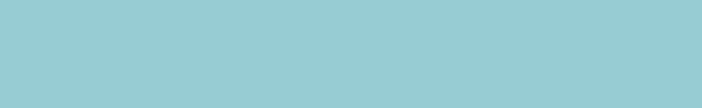 Санкт-Петербург2011ОглавлениеПреамбула		5Часть 1.	Порядок применения Правил землепользования и застройки и внесения в них изменений	7Глава 1.	Общие положения	7Статья 1.	Основные понятия, используемые в настоящих Правилах	7Статья 2.	Цели и назначение Правил землепользования и застройки	11Статья 3.	Область применения Правил застройки	12Статья 4.	Соотношение Правил застройки с Генеральным планом Саралинского сельсовета и документацией по планировке территории.	13Статья 5.	Застройщики. Заказчики.	14Статья 6.	Органы, уполномоченные регулировать землепользование и застройку в      части применения настоящих Правил.	15Статья 7.	Комиссия по землепользованию и застройке.	16  Статья 8.     Полномочия органов местного самоуправления в области регулирования        землепользования и застройки в части применения настоящих Правил…………………16Глава 2.	Формирование и предоставление земельных участков. Изъятие и резервирование земельных участков. Публичные сервитуты. Развитие застроенных территорий. Земельный контроль.	16Статья 9.	Формирование и предоставление земельных участков для строительства………………………………………………………………………………….16Статья 10.	Основания для изъятия земель для муниципальных нужд Саралинского сельсовета.		18Статья 11.	Возмещение убытков при изъятии земельных участков для муниципальных нужд.	18Статья 12.	Резервирование земельных участков для муниципальных нужд Саралинского сельсовета.	19Статья 13.	Публичные сервитуты на территории Саралинского сельсовета.	19Статья 14.	Развитие застроенных территорий	23Статья 15.	Земельный контроль	23Глава 3.	Планировка территории	24Статья 16.	Общие положения о планировке территории	24Статья 17.	Подготовка документации по планировке территории	25Глава 4.	Разрешение на условно разрешённый вид использования земельного участка или объекта капитального строительства. Разрешение на отклонение от предельных параметров строительства, реконструкции объектов капитального строительства	28Статья 18.	Порядок предоставления разрешения на условно разрешённый вид использования земельного участка или объекта капитального строительства	28Статья 19.	Порядок предоставления разрешения на отклонение от предельных параметров разрешённого строительства, реконструкции объектов капитального строительства………………………………………………………………………………….29Глава 5.	Проектная документация. Разрешение на строительство. Разрешение на ввод объекта в эксплуатацию	30Статья 20.	Проектная документация	30Статья 21.	Разрешение на строительство.	31Статья 22.	Разрешение на ввод объекта в эксплуатацию	31Статья 23.	Строительный контроль и государственный строительный надзор	32Глава 6.	Изменение видов разрешенного использования земельных участков и объектов капитального строительства физическими и юридическими лицами	32Статья 24.	Виды разрешенного использования земельных участков и объектов капитального строительства.	32Статья 25.	Изменение одного вида разрешенного использования земельных участков и объектов капитального строительства на другой вид	33Глава 7.	Проведение публичных слушаний по вопросам землепользования    и застройки	34Статья 26.	Общие положения.	34Статья 27.	Порядок организации и проведения публичных слушаний по проекту о внесении изменений в настоящие Правила	35Часть 2.	Карта градостроительного зонирования. Карта зон с особыми условиями использования территории	36Глава 6.	Карта градостроительного зонирования территории	36Статья 28.	Карта градостроительного зонирования территории села Сарала.	36Статья 29.	Перечень территориальных зон, выделенных на карте градостроительного зонирования территории	36Часть 3.	Градостроительные регламенты	37Глава 7.	Градостроительные регламенты и порядок их применения	37Статья 30.	Основные понятия, используемые в градостроительных регламентах настоящих Правил	37Статья 31.	Предельные размеры земельных участков и предельные параметры разрешённого строительства, реконструкции объектов капитального строительства	37Статья 32.	Порядок применения градостроительных регламентов	38Статья 33.	Ограничения использования земельных участков и объектов капитального строительства	39Статья 34.	Использование земельных участков и объектов капитального строительства, не соответствующих градостроительному регламенту	41Статья 35.	Градостроительные регламенты. Жилые зоны	42Статья 36.	Ж-1. Зона индивидуальной жилой застройки с участками	43Статья 37.	Ж-2. Зона блокированной жилой застройки с участками	53Статья 38.	Градостроительные регламенты. Общественно-деловые зоны	64Статья 39.	О-1. Зона объектов делового, общественного и коммерческого назначения		64Статья 40.	О-2. Общественно-деловая зона учреждений образования и здравоохранения	71Статья 41.	Градостроительные регламенты. Производственные и коммунальные зоны.		76Статья 42.	П-1. Зона производственных предприятий.	76Статья 43	П-2. Коммунально складская зона	81Статья 44.	Градостроительные регламенты. Зоны инженерной и транспортной инфраструктуры.	85Статья 45.	И-1. Зона инженерной инфраструктуры	85Статья 46.	Т-1. Зона транспортной инфраструктуры	88Статья 47.	Градостроительные регламенты. Рекреационные зоны	90Статья 48.	Р-1. Зона зеленых насаждений общего пользования	90Статья 49.	Р-2. Зона плоскостных спортивных сооружений	93Статья 50.	Градостроительные регламенты. Зоны сельскохозяйственного использования…………………………………………………………………………………….…97Статья 51.	С-1. Зона сельскохозяйственных угодий	97Статья 52.	С-2. Зона сельскохозяйственных предприятий	101Статья 53.	Градостроительные регламенты. Зоны специального назначения	105Статья 54.	СН-1. Зона кладбищ	106Статья 55.	СН-2. Зона озеленения специального назначения	107Статья 56.	Ограничения использования земельных участков и объектов капитального строительства на территории водоохранных зон, прибрежных защитных полос, береговой полосы.	107Статья 57.	Ограничения использования земельных участков и объектов капитального строительства на территории санитарно-защитных зон	109Статья 58.	Порядок внесения изменений в Правила застройки	111Статья 59.	Ответственность за нарушение настоящих Правил	113ПреамбулаПравила землепользования и застройки Саралинского сельсовета (далее – Правила застройки, Правила) являются муниципальным правовым актом Саралинского сельсовета, разработанным в соответствии с Градостроительным кодексом Российской Федерации, Земельным кодексом Российской Федерации, Федеральным законом «Об общих принципах организации местного самоуправления в Российской Федерации» и другими нормативными правовыми актами Российской Федерации, Республики Хакасия, Орджоникидзевского района и Саралинского сельсовета.Правила застройки разработаны на основе Генерального плана Саралинского сельсовета.Правила застройки являются результатом градостроительного зонирования территории Саралинского сельсовета – разделения территории на территориальные зоны с установлением для каждой из них градостроительного регламента.Правила землепользования и застройки муниципального образования Саралинский сельсовет являются муниципальным правовым актом, принятым в соответствии с Градостроительным кодексом Российской Федерации, Земельным кодексом Российской Федерации, Федеральным законом от 6 октября 2003 года № 131-ФЗ «Об общих принципах организации местного самоуправления в Российской Федерации», иными законами и нормативными правовыми актами Российской Федерации, законами и иными нормативными правовыми актами Республики Хакасия, Уставом муниципального образования Саралинский сельсовет, Генеральным планом муниципального образования Саралинский сельсовет, утвержденным Решением Совета депутатов Саралинского сельсовета № 26 от 30 июня 2011 г., а также с учетом положений иных актов и документов, определяющих основные направления социально-экономического и градостроительного развития муниципального образования, охраны его культурного наследия, окружающей среды и рационального использования природных ресурсов.Целями Правил землепользования и застройки муниципального образования Саралинский сельсовет (далее – Правила) являются:создание условий для устойчивого развития территории муниципального образования, сохранения окружающей среды и объектов культурного наследия;создание условий для планировки территории муниципального образования;обеспечение прав и законных интересов физических и юридических лиц, в том числе правообладателей земельных участков и объектов капитального строительства;создание условий для привлечения инвестиций, в том числе путем предоставления возможности выбора наиболее эффективных видов разрешенного использования земельных участков и объектов капитального строительства;обеспечение сбалансированного учета экологических, экономических, социальных и иных факторов при осуществлении градостроительной деятельности;защита прав граждан и обеспечение равенства прав физических и юридических лиц в градостроительных отношениях;обеспечение открытой информации о правилах и условиях использования земельных участков, осуществления на них строительства и реконструкции;контроль соответствия градостроительным регламентам строительных намерений застройщиков, построенных объектов и их последующего использования.Правила застройки регламентируют деятельность органов и должностных лиц местного самоуправления, физических и юридических лиц в области землепользования и застройки:подготовка документации по планировке территории;внесение изменений в настоящие Правила;организация и проведение публичных слушаний по вопросам землепользования и застройки;предоставление разрешения на условно разрешённый вид использования земельного участка или объекта капитального строительства;предоставление разрешения на отклонение от предельных параметров разрешённого строительства, реконструкции объектов капитального строительства;выдача разрешений на строительство, разрешений на ввод объектов в эксплуатацию;обеспечение открытости и доступности для физических и юридических лиц информации о землепользовании и застройке, а также их участия в принятии решений по этим вопросам посредством публичных слушаний;внесение изменений в настоящие Правила. Порядок применения Правил землепользования и застройки и внесения в них измененийОбщие положенияОсновные понятия, используемые в настоящих ПравилахПонятия, используемые в настоящих Правилах, применяются в следующем значении:акт выбора площадки под строительство – документ, подтверждающий возможность размещения проектируемого объекта на выбранном земельном участке с учетом градостроительных, инженерно-геологических, экологических и др. факторов и согласований местных органов управления в части землепользования, развития социальной и производственной инфраструктуры территорий, результатов сравнительного анализа вариантов размещения;береговая полоса водного объекта общего пользования – полоса земли вдоль береговой линии (границы) водного объекта общего пользования, предназначенная для общего пользования;вид разрешенного использования земельного участка – конкретная деятельность, осуществляемая собственником, землевладельцем, землепользователем, иным пользователем земельного участка, которая может вестись на используемом земельном участке, основанная на зонировании территории;виды разрешенного использования недвижимости – виды деятельности, объекты, осуществлять и размещать которые  на земельных участках разрешено в силу поименования этих видов деятельности и объектов в Части II настоящих Правил в составе градостроительных регламентов применительно к соответствующим территориальным зонам при условии обязательного соблюдения требований, установленных законодательством, настоящими Правилами, иными нормативными правовыми актами, нормативно-техническими документами. Виды разрешенного использования недвижимости включают основные виды разрешенного использования, условно разрешенные виды использования, вспомогательные виды разрешенного использования;водоохранная зона - территория, примыкающая к акваториям рек, озёр, водохранилищ и других поверхностных водных объектов, применительно к которой установлен специальный режим ограничения хозяйственной и иной деятельности для предотвращения загрязнения, заиления и истощения водных объектов, сохранения среды обитания объектов животного и растительного мира;вспомогательные виды разрешенного использования – допустимые только в качестве дополнительных видов по отношению к основным  видам разрешенного использования и условно разрешенным видам использования и осуществляемые совместно с ними. При отсутствии на земельном участке основного вида использования сопутствующий вид использования не разрешается. Однако они составляют часть основной разрешенной деятельности или функции и поэтому могут появляться только в пределах участка собственника, где реализуется основная деятельности или функция;генеральный план муниципального образования – основной градостроительный документ о градостроительном планировании развития территории муниципального образования, определяющий в интересах населения и государства условия формирования среды жизнедеятельности, направления и границы развития территории муниципального образования, зонирование территории, развитие инженерной, транспортной и социальной инфраструктур, градостроительные требования к сохранению объектов историко-культурного наследия и особо охраняемых территорий, экологическому и санитарному благополучию;границы населенного пункта – границы земель населенных пунктов, отделяющие эти земли от земель иных категорий, используемые и предназначенные для застройки и развития населенных пунктов;градостроительное зонирование - зонирование территорий муниципальных образований в целях определения территориальных зон и установления градостроительных регламентов (п.6 ст.1 ГК РФ);градостроительный план земельного участка – документ, подготавливаемый в составе документации по планировке территории (или как отдельный документ – в установленных случаях), содержащий информацию о границах и разрешенном использовании земельного участка, используемый для установления на местности границ земельного участка, выделенного посредством планировки из состава государственных, муниципальных земель, принятия решений о предоставлении физическим и юридическим лицам прав на земельный участок, об изъятии, в том числе путем выкупа, о резервировании земельного участка, его части для государственных или муниципальных нужд, разработки проектной документации для строительства, выдачи разрешения на строительство, выдачи разрешения на ввод объекта в эксплуатацию;градостроительная подготовка земельного участка – действия, осуществляемые посредством подготовки градостроительных планов земельных участков для подготовки проектной документации;градостроительный регламент - устанавливаемые в пределах границ соответствующей территориальной зоны виды разрешенного использования земельных участков, равно как всего, что находится над и под поверхностью земельных участков и используется в процессе их застройки и последующей эксплуатации объектов капитального строительства, предельные (минимальные и (или) максимальные) размеры земельных участков и предельные параметры разрешенного строительства, реконструкции объектов капитального строительства, а также ограничения использования земельных участков и объектов капитального строительства (п.9 ст.1 ГК РФ);документация по планировке территории – проекты планировки территории, проекты межевания территории, градостроительные планы земельных участков;землепользователи - лица, владеющие и пользующиеся земельными участками на праве постоянного (бессрочного) пользования или на праве безвозмездного срочного пользования;зоны с особыми условиями использования территорий – Зоны с особыми условиями использования территорий – охранные, санитарно – защитные зоны, зоны охраны объектов культурного наследия (памятников истории и культуры) народов Российской Федерации (далее – объекты культурного наследия), водоохранные зоны, зоны затопления, подтопления, зоны санитарной охраны источников питьевого и хозяйственно  - бытового водоснабжения, зоны охраняемых объектов, иные зоны, устанавливаемые в соответствие с законодательством Российской Федерации.капитальный ремонт – работы по восстановлению или замене отдельных частей зданий (сооружений) или целых конструкций, деталей и инженерно-технического оборудования в связи с их физическим износом и разрушением на более долговечные и экономичные, улучшающие их эксплуатационные показатели;красные линии – линии, которые устанавливаются посредством проектов планировки и обозначают существующие, планируемые (изменяемые, вновь образуемые) границы территорий общего пользования (включая дороги, улицы, проезды, площади, скверы, бульвары, набережные), границы земельных участков, на которых расположены сети инженерно-технического обеспечения, линии электропередачи, линии связи (в том числе линейно-кабельные сооружения), трубопроводы, автомобильные дороги, железнодорожные линии и другие подобные сооружения (далее – линейные объекты) (п.11 ст.1 ГК РФ);линии градостроительного регулирования – красные линии; границы земельных участков; линии, обозначающие минимальные отступы построек от границ земельных участков (включая линии регулирования застройки); границы зон действия публичных сервитутов вдоль инженерно-технических коммуникаций, границы зон изъятия, в том числе путем выкупа, резервирования земельных участков, зданий, строений, сооружений для государственных и муниципальных нужд; границы санитарно-защитных, водоохранных и иных зон ограничений использования земельных участков, зданий, строений, сооружений;линии регулирования застройки - линии, устанавливаемые в документации по планировке территории (в том числе в градостроительных планах земельных участков) по красным линиям, или с отступом от красных линий и предписывающие расположение внешних контуров проектируемых зданий, строений, сооружений;максимальный процент застройки (коэффициент плотности застройки) – в границах земельного участка отношение суммарной площади застройки зданий, строений, сооружений к площади земельного участка (в процентах); может устанавливаться в составе градостроительного регламента применительно к соответствующей территориальной зоне, обозначенной на карте градостроительного зонирования;межевание – работы по установлению на местности границ муниципального образования и административно-территориальных образований, границ земельных участков с закреплением таких границ межевыми знаками и определению их координат;объект капитального строительства - здание, строение, сооружение, а также объекты, строительство которых не завершено (далее - объекты незавершенного строительства), за исключением временных построек, киосков, навесов и других подобных построек (п.10. ст.1 ГК РФ);основные виды разрешенного использования недвижимости – те, которые при условии соблюдения строительных норм и стандартов безопасности, правил пожарной безопасности, иных обязательных требований не могут быть запрещены;отклонения от Правил - санкционированное в порядке, установленном настоящими Правилами, для конкретного земельного участка отступление от предельных параметров разрешенного строительства - высоты построек, процента застройки участка, отступов построек от границ участка и т.д., обусловленное невозможностью использовать участок в соответствии с настоящими Правилами по причине его малого размера, неудобной конфигурации, неблагоприятных инженерно-геологических и иных характеристик;прибрежная защитная полоса - часть водоохранной зоны, для которой вводятся дополнительные ограничения землепользования, застройки и природопользования;проектная документация – документация, содержащая материалы в текстовой форме и в виде карт (схем) и определяющая архитектурные, функционально-технологические, конструктивные и инженерно-технические решения для обеспечения строительства, реконструкции объектов капитального строительства, их частей, капитального ремонта, если при его проведении затрагиваются конструктивные и другие характеристики надежности и безопасности объектов капитального строительства;публичный сервитут - право ограниченного пользования недвижимостью, установленное законом или иным нормативным правовым актом Российской Федерации, нормативным правовым актом субъекта Российской Федерации, нормативным правовым актом органа местного самоуправления с учетом результатов публичных слушаний по обсуждению документации по планировке территории, в случаях, если это необходимо для обеспечения интересов государства, местного самоуправления или местного населения, без изъятия земельных участков;разрешение на строительство - документ, подтверждающий соответствие проектной документации требованиям градостроительного плана земельного участка и дающий застройщику право осуществлять строительство, реконструкцию объектов капитального строительства, а также их капитальный ремонт, за исключением случаев, предусмотренных Градостроительным кодексом Российской Федерации, законодательством Приморского края; разрешение на ввод объекта в эксплуатацию – документ, который удостоверяет выполнение строительства, реконструкции, капитального ремонта объекта капитального строительства в полном объеме в соответствии с разрешением на строительство, соответствие построенного, реконструированного, отремонтированного объекта капитального строительства градостроительному плану земельного участка и проектной документации;разрешение на отклонение от предельных параметров разрешенного строительства, реконструкции объектов капитального строительства -  документ, выдаваемый уполномоченным исполнительным органом муниципальной власти муниципального образования и дающий застройщику право осуществлять строительство, реконструкцию объектов  капитального строительства, а также их капитальный ремонт с отклонение от указанных предельных параметров, установленных градостроительным регламентом, в пределах, определенных данным разрешением;разрешение на условно разрешенный вид использования – документ, выдаваемый уполномоченным исполнительным органом муниципального образования и разрешающий правообладателям земельных участков применения вида использования из числа условно разрешенных видов использования, установленных настоящими Правилами для соответствующей территориальной зоны;разрешенное использование земельных участков и иных объектов недвижимости – использование объектов недвижимости в соответствии с градостроительным регламентом территориальной зоны;реконструкция - изменение параметров объектов капитального строительства, их частей (количества помещений, высоты, количества этажей (далее - этажность), площади, показателей производственной мощности, объема) и качества инженерно-технического обеспечения (п.14 ст.1 ГК РФ);строительные изменения недвижимости - изменения, осуществляемые применительно к земельным участкам, иным объектам недвижимости путем нового строительства, реконструкции, пристроек, сноса строений, земляных работ, иных действий, производимых на основании разрешения на строительство (за исключением незначительных действий, особо поименованных соответствующими нормативными правовыми актами);территориальная зона - зона, для которой в настоящих Правилах определены границы и установлены градостроительные регламенты (п.7 ст.1 ГК РФ);территории общего пользования – территории, которыми беспрепятственно пользуется неограниченный круг лиц (в том числе площади, улицы, проезды, набережные, скверы, бульвары) (п.12. ст.1 ГК РФ);условно-разрешенные виды использования земельных участков и иных объектов недвижимости – виды использования, требующие специальных согласований посредством публичных слушаний в порядке установленном настоящими Правилами;функциональные зоны – зоны, для которых документами территориального планирования определены границы и функциональное назначение (п.5 ст.1 ГК РФ);Цели и назначение Правил землепользования и застройки1. Настоящие Правила в соответствии с Градостроительным кодексом Российской Федерации, Земельным кодексом Российской Федерации вводят на территории Саралинского сельсовета систему регулирования землепользования и застройки, которая основана на градостроительном зонировании - делении всей территории на территориальные зоны с установлением для каждой из них единого градостроительного регламента по видам и предельным параметрам разрешенного использования земельных участков в границах этих территориальных зон, для: защиты прав граждан и обеспечения равенства прав физических и юридических лиц в процессе реализации отношений, возникающих по поводу землепользования и застройки; обеспечения открытой информации о правилах и условиях использования земельных участков, осуществления на них строительства и реконструкции; подготовки документов для передачи прав на земельные участки, находящиеся в государственной и муниципальной собственности, физическим и юридическим лицам для осуществления строительства, реконструкции объектов недвижимости; контроля соответствия градостроительным регламентам строительных намерений застройщиков, завершенных строительством объектов и их последующего использования.2. Целью введения системы регулирования землепользования и застройки, основанной на градостроительном зонировании, является:- обеспечение условий для реализации планов и программ развития территории муниципального образования, систем инженерного, транспортного обеспечения и социального обслуживания, сохранения природной и культурно-исторической среды;- установление правовых гарантий по использованию и строительному изменению недвижимости для владельцев и лиц, желающих приобрести права владения, пользования и распоряжения земельными участками, объектами недвижимости;- создание благоприятных условий для привлечения инвестиций в строительство и обустройство недвижимости посредством предоставления инвесторам возможности выбора наиболее эффективного вида использования недвижимости в соответствии с градостроительными регламентами; - обеспечение свободного доступа граждан к информации и их участия в принятии решений по вопросам развития муниципального образования, землепользования и застройки посредством проведения публичных слушаний;- обеспечение контроля за соблюдением прав граждан и юридических лиц.3. Настоящие Правила обязательны для органов государственной власти, органов местного самоуправления, физических и юридических лиц, должностных лиц, осуществляющих и контролирующих градостроительную деятельность на территории муниципального образования. 4. Нормативные акты администрации Саралинского сельсовета приводятся в соответствие с настоящими Правилами, в течение шести месяцев со дня их вступления в силу.Принятые до введения в действие настоящих Правил акты администрации Саралинского сельсовета по вопросам, касающимся землепользования и застройки, применяются в части не противоречащей настоящим Правилам.Область применения Правил застройки1. Настоящие Правила распространяются на все расположенные на территории муниципального образования Саралинский сельсовет земельные участки и объекты капитального строительства, являются обязательными для всех правообладателей земельных участков и объектов капитального строительства. Требования установленных Правилами градостроительных регламентов сохраняются при изменении формы собственности на земельный участок, объект капитального строительства, при переходе прав на земельный участок, объект капитального строительства другому правообладателю.2. Настоящие Правила применяются при:- подготовке, проверке и утверждении документации по планировке территории, в том числе градостроительных планов земельных участков, выдаваемых правообладателям земельных участков и объектов капитального строительства и градостроительных планов земельных участков, права на которые предоставляются по итогам торгов;- принятии решений о выдаче или об отказе в выдаче разрешений на условно разрешённые виды использования земельных участков и объектов капитального строительства;- принятии решений о выдаче или об отказе в выдаче разрешений на отклонение от предельных параметров разрешённого строительства, реконструкции объектов капитального строительства;- осуществлении муниципального земельного контроля за использованием земель муниципального образования;- формировании земельных участков, подготовки документов для государственной регистрации прав на земельные участки и объекты капитального строительства, а также подготовке сведений, подлежащих внесению в государственный кадастр объектов недвижимости.3. Использование земельных участков, а также использование, строительство, реконструкция объектов капитального строительства, противоречащие настоящим Правилам, не допускается.4. Решения органов местного самоуправления Саралинского сельсовета, местного самоуправления Орджоникидзевского района Республики Хакасия, органов государственной власти Республики Хакасия, противоречащие настоящим Правилам, могут быть оспорены в судебном порядке.Соотношение Правил застройки с Генеральным планом Саралинского сельсовета и документацией по планировке территории.1. Правила застройки разработаны на основе Генерального плана Саралинского сельсовета и не должны ему противоречить. Допускается конкретизация положений Генерального плана, но с обязательным учётом функционального зонирования территории.В случае внесения изменений в Генеральный план Саралинского сельсовета, соответствующие изменения вносятся в Правила застройки.2. Документация по планировке территории разрабатывается на основе Генерального плана Саралинского сельсовета, Правил застройки и не должна им противоречить.3. Нормативные и ненормативные муниципальные правовые акты Саралинского сельсовета в области землепользования и застройки, за исключением Генерального плана и разрешений на строительство, выданных до вступления в силу настоящих Правил, применяются в части, не противоречащей настоящим Правилам.Застройщики. Заказчики.Застройщик – физическое или юридическое лицо, обеспечивающее на принадлежащем ему земельном участке или на земельном участке иного правообладателя (которому при осуществлении бюджетных инвестиций в объекты капитального строительства государственной (муниципальной) собственности органы государственной власти (государственные органы), Государственная корпорация по атомной энергии «Росатом», Государственная корпорация по космической деятельности «Роскосмос», органы управления государственными внебюджетными фондами или органы местного самоуправления передали в случаях, установленным бюджетным законодательством Российской Федерации, на основании соглашений свои полномочия государственного (муниципального) заказчика) строительство, реконструкцию, капитальный ремонт объектов капитального строительства, а также выполнение инженерных изысканий, подготовку проектной документации для их строительства, реконструкции, капитального ремонта.Земельные участки и объекты капитального строительства могут принадлежать застройщикам на правах собственности, аренды, пожизненно наследуемого владения земельным участком и других правах, позволяющих осуществлять строительство, реконструкцию, капитальный ремонт объектов капитального строительства.Застройщики имеют право:осуществлять строительство, реконструкцию, капитальный ремонт объектов капитального строительства на принадлежащих им земельных участках;утверждать проектную документацию на строительство, реконструкцию объектов капитального строительства и их частей;в случаях, установленных настоящими Правилами, ходатайствовать перед Администрацией Саралинского сельсовета об отклонении от предельных параметров разрешённого строительства, реконструкции объектов капитального строительства, о предоставлении разрешения на условно разрешённый вид использования земельного участка;осуществлять другие права, предусмотренные действующим законодательством.Застройщики обязаны:соблюдать требования градостроительных регламентов;использовать земельные участки, предоставленные для строительства, в соответствии с целью предоставления – для осуществления строительства, реконструкции в соответствии с проектной документацией;безвозмездно передать в течение десяти дней со дня получения разрешения на строительство в Администрацию Саралинского сельсовета один экземпляр копий материалов инженерных изысканий, проектной документации и других материалов, предусмотренных ч.18 ст.51 Градостроительного кодекса Российской Федерации;исполнять другие обязанности, установленные законодательством.Заказчик – физическое или юридическое лицо, уполномоченное застройщиком на выполнение функций, указанных в ч.6 настоящей статьи.Заказчики реализуют полномочия застройщиков на основании договора с застройщиками, в частности:выполняют инженерные изыскания;привлекают на основании договора лицо (лиц), осуществляющее подготовку проектной документации;составляют задание на подготовку проектной документации;утверждают проектную документацию;направляют проектную документацию на государственную экспертизу (при необходимости проведения такой экспертизы);реализуют иные полномочия, предусмотренные договором с застройщиком и действующим законодательством.Допускается совмещение функций заказчика и застройщика.Полномочия органов и должностных лиц местного самоуправления Саралинского сельсовета в области землепользования и застройки1   В соответствии с законодательством Российской Федерации, законом Республики Хакасия от 01.10.2010 № 88-ЗРХ «О наименованиях представительного органа муниципального образования, главы муниципального образования, местной администрации (исполнительно-распорядительного органа муниципального образования) в Республике Хакасия», Уставом муниципального образования Саралинский сельсовет Орджоникидзевского района Республики Хакасия и другими нормативными правовыми актами органов местного самоуправления, действующими на территории Саралинского сельсовета, к органам, уполномоченным регулировать землепользование и застройку в части применения настоящих Правил, относятся:органы местного самоуправления муниципального образования Орджоникидзевский район Республики Хакасия в пределах полномочий; Совет депутатов муниципального образования Саралинский сельсовет Орджоникидзевского района Республики Хакасия (далее – Совет депутатов поселения); глава муниципального образования Саралинский сельсовет Орджоникидзевского района Республики Хакасия (далее – глава поселения); администрация   муниципального   образования   Саралинский  сельсовет Орджоникидзевского района Республики Хакасия (далее – администрация поселения) в лице структурных подразделений и комиссий, уполномоченных регулировать вопросы землепользования и застройки.Глава поселения является главой администрации поселения.2 Наряду, с указанными в части 1 настоящей статьи Правил, органами для обеспечения реализации настоящих Правил формируется комиссия по подготовке правил землепользования и застройки (далее - Комиссия).Комиссия по землепользованию и застройке.Комиссия по землепользованию и застройке Саралинского сельсовета (далее также – Комиссия) формируется в целях обеспечения требований настоящих Правил застройки, предъявляемых к землепользованию и застройке.Комиссия осуществляет свою деятельность согласно настоящим Правилам застройки, а также согласно Положению о Комиссии, утверждаемым Главой Администрации Саралинского сельсовета. Состав Комиссии, в том числе её руководитель, определяются Главой Администрации Саралинского сельсовета.Статья 8.  Полномочия органов местного самоуправления в области регулирования землепользования и застройки в части применения настоящих Правил.1.   Органы, уполномоченные регулировать землепользование и застройку территории Саралинского сельсовета, в части применения настоящих Правил в своей деятельности тесно сотрудничают между собой и с Комиссией в рамках выполнения своих функций и обязанностей, возложенных на них действующим законодательством, Уставом муниципального образования Саралинский сельсовет Орджоникидзевского района Республики Хакасия, положениями об учреждениях, структурных подразделениях органов местного самоуправления и иными нормативными правовыми актами органов местного самоуправления.Формирование и предоставление земельных участков. Изъятие и резервирование земельных участков. Публичные сервитуты. Развитие застроенных территорий. Земельный контроль.Формирование и предоставление земельных участков для строительстваЗемельные участки, предоставляемые заинтересованным лицам для строительства, должны быть сформированы как объекты недвижимости. Не допускается предоставлять земельные участки, не сформированные как объекты недвижимости, для любого строительства.Сформированным считается земельный участок, в отношении которого осуществлён государственный кадастровый учёт, определены разрешённое использование и технические условия подключения объектов к сетям инженерно-технического обеспечения, а также плата за подключение объектов к сетям инженерно-технического обеспечения.Формирование земельного участка производится в соответствии со статьёй 30 Земельного кодекса Российской Федерации.Предоставление земельных участков для строительства осуществляется:без предварительного согласования мест размещения объектов;с предварительным согласованием мест размещения объектов.Предварительное согласование места размещения объекта не проводится:- при размещении объекта на территории Саралинского сельсовета в соответствии с утверждённой документацией по планировке территории и настоящими Правилами (в том числе при проведении торгов по продаже земельного участка или продаже права на заключение договора аренды земельного участка);- при предоставлении земельного участка для нужд сельскохозяйственного производства или земельных участков из состава земель лесного фонда либо гражданину для индивидуального жилищного строительства, ведения личного подсобного хозяйства;- в случае предоставления земельного участка для строительства в границах застроенной территории, в отношении которой принято решение о развитии;- при предоставлении земельного участка акционерному обществу, сто процентов акций которого принадлежит Российской Федерации, управляющей компании, в случае привлечения их в порядке, предусмотренном законодательством РФ об особых экономических зонах, для выполнения функций по созданию за счёт средств федерального бюджета, бюджета субъекта Российской Федерации, местного бюджета объектов недвижимости в границах особой экономической зоны и на прилегающей к ней территории и по управлению этими и ранее созданными объектами;- при предоставлении земельного участка резиденту особой экономической зоны.	Предварительное согласование места размещения объекта проводится во всех остальных случаях, не указанных в части 3 настоящей статьи.Предоставление земельного участка для строительства с предварительным согласованием места размещения объекта осуществляется посредством выбора земельного участка для строительства.Формирование земельного участка, находящегося в муниципальной собственности Саралинского сельсовета, производится за счёт средств Администрации Саралинского сельсовета либо заинтересованного в предоставлении земельного участка лица.Приобретение заинтересованными лицами прав на земельные участки осуществляется в соответствии с нормами:гражданского законодательства – в случаях, когда указанные права приобретаются одним физическим или юридическим лицом у другого физического или юридического лица;земельного законодательства – в случаях, когда указанные права предоставляются заинтересованным лицам из состава земель, находящихся в муниципальной собственности Саралинского сельсовета или из состава земель, собственность на которые не разграничена.Основания для изъятия земель для муниципальных нужд Саралинского сельсовета.1. Изъятие, в том числе путём выкупа, земельных участков для муниципальных нужд Саралинского сельсовета осуществляется в исключительных случаях, связанных с:размещением следующих объектов местного значения Саралинского сельсовета при отсутствии других вариантов возможного размещения этих объектов:- объекты электро-, газо-, тепло- и водоснабжения муниципального значения Саралинского сельсовета;- автомобильные дороги местного значения Саралинского сельсовета;иными обстоятельствами в установленных федеральными законами случаях, а применительно к изъятию, в том числе путём выкупа, земельных участков из земель, находящихся в муниципальной собственности Саралинского сельсовета, в случаях, установленных законами Республики Хакасия.2. Установление порядка изъятия земельных участков, в том числе путём выкупа, для муниципальных нужд производится органами государственной власти Российской Федерации.Возмещение убытков при изъятии земельных участков для муниципальных нужд.1. Убытки, причинённые собственнику изъятием земельного участка для муниципальных нужд Саралинского сельсовета, включаются в плату за изымаемый земельный участок (выкупную цену).2. Плата за земельный участок, изымаемый для муниципальных нужд, сроки и другие условия выкупа определяются соглашением с собственником. Соглашение предусматривает обязанность органов местного самоуправления Саралинского сельсовета уплатить выкупную цену за изымаемый участок.3. Принудительное отчуждение земельного участка для государственных или муниципальных нужд может быть проведено только при условии предварительного и равноценного возмещения стоимости земельного участка на основании решения суда.4. При определении выкупной цены в неё включается рыночная стоимость земельного участка и находящегося на нём недвижимого имущества, а также все убытки, причинённые собственнику изъятием земельного участка.5. По соглашению с собственником взамен участка, изымаемого для муниципальных нужд, ему может быть предоставлен другой земельный участок с зачётом его стоимости в выкупную цену.6. Возмещение убытков осуществляется за счёт бюджета Саралинского сельсовета.7. При расчётах размеров возмещения убытки собственников земельных участков, землепользователей, землевладельцев и арендаторов земельных участков определяются с учётом стоимости их имущества на день, предшествующий принятию решения об изъятии земельных участков.Резервирование земельных участков для муниципальных нужд Саралинского сельсовета.1. Резервирование земель для муниципальных нужд Саралинского сельсовета осуществляется в случаях, предусмотренных частью 1 статьи 9 настоящих Правил, а земель, находящихся в муниципальной собственности Саралинского сельсовета и не предоставленных гражданам и юридическим лицам, также в случаях, связанных с размещением объектов инженерной, транспортной и социальной инфраструктур местного значения Саралинского сельсовета, созданием особо охраняемых природных территорий местного значения, организацией пруда или обводнённого карьера.2. Резервирование земель допускается в зонах планируемого размещения объектов капитального строительства местного значения, определённых Генеральным планом Саралинского сельсовета, а также в пределах иных территорий, необходимых в соответствии с федеральными законами для обеспечения муниципальных нужд.3. Земли для муниципальных нужд Саралинского сельсовета могут резервироваться на срок не более чем семь лет. Допускается резервирование земель, находящихся в муниципальной собственности Саралинского сельсовета и не предоставленных гражданам и юридическим лицам, для строительства линейных объектов местного значения на срок до двадцати лет.4. Ограничения права собственности и иных вещных прав на земельные участки в связи с резервированием земель для муниципальных нужд устанавливаются федеральными законами.5. Порядок резервирования земель для муниципальных нужд определяется Правительством Российской Федерации.Публичные сервитуты на территории Саралинского сельсовета.1. Публичный сервитут – право ограниченного пользования чужим земельным участком, возникающее на основании нормативно-правового акта органа государственной власти или органа местного самоуправления и обеспечивающее интересы Российской Федерации, местного самоуправления или местного населения.2. Могут устанавливаться публичные сервитуты для:1) прохода или проезда через земельный участок;2) использования земельного участка в целях ремонта коммунальных, инженерных, электрических и других линий и сетей, а также объектов транспортной инфраструктуры;3) размещения на земельном участке межевых и геодезических знаков и подъездов к ним;4) проведения дренажных работ на земельном участке;5) забора (изъятия) водных ресурсов из водных объектов и водопоя;6) прогона сельскохозяйственных животных через земельный участок;7) сенокошения, выпаса сельскохозяйственных животных в установленном порядке на земельных участках в сроки, продолжительность которых соответствует местным условиям и обычаям;8) использования земельного участка в целях охоты и рыболовства;9) временного пользования земельным участком в целях проведения изыскательских, исследовательских и других работ;10) свободного доступа к прибрежной полосе.3. Установление публичного сервитута осуществляется с учётом результатов публичных слушаний.4. Сервитут может быть срочным и постоянным.5. Инициаторами установления публичного сервитута могут быть физические и юридические лица, органы государственной власти и местного самоуправления.Инициатор установления публичного сервитута подаёт в Администрацию Саралинского сельсовета заявление об установлении публичного сервитута, в котором указываются:местонахождение земельного участка, в отношении которого устанавливается публичный сервитут;сведения о собственнике (землевладельце, землепользователе) данного земельного участка;сведения об инициаторе установления публичного сервитута;содержание публичного сервитута;обоснование необходимости установления публичного сервитута;ситуационный план и сфера действия публичного сервитута;срок действия публичного сервитута или указание на его бессрочность.6. Администрация Саралинского сельсовета в течение пяти дней рассматривает заявление об установлении (прекращении) публичного сервитута, выявляет необходимость проведения Комиссией по землепользованию и застройке публичных слушаний по вопросу об установлении (прекращении) публичного сервитута и направляет заявление, указанное в абз.2 ч.5 настоящей статьи, Главе Саралинского сельсовета. Глава Саралинского сельсовета, не позднее следующего дня с момента поступления заявления, принимает решение о проведении публичных слушаний по вопросу об установлении (прекращении) публичного сервитута.Администрация Саралинского сельсовета имеет право отказать инициатору в дальнейшем рассмотрении заявления в случае признания необоснованности установления (прекращения) публичного сервитута. Данное решение может быть обжаловано инициатором установления (прекращения) публичного сервитута в судебном порядке.7. На основании заключения о результатах публичных слушаний по вопросу об установлении (прекращении) публичного сервитута Комиссия осуществляет подготовку рекомендаций по установлению (прекращению) публичного сервитута либо по отказу в установлении (прекращении) публичного сервитута и направляет их, не позднее следующего дня после подготовки, Главе Администрации Саралинского сельсовета.8. Глава Администрации Саралинского сельсовета в течение трёх дней со дня поступления указанных в части 7 настоящей статьи рекомендаций принимает постановление об установлении публичного сервитута или об отказе в установлении публичного сервитута с указанием причин отказа. В постановлении об установлении публичного сервитута должно быть указано:местонахождение земельного участка, в отношении которого устанавливается публичный сервитут;сведения о собственнике (землевладельце, землепользователе) данного земельного участка;сведения об инициаторе установления публичного сервитута;содержание публичного сервитута;сфера действия публичного сервитута;срок действия публичного сервитута или указание на его бессрочность;размер платы собственнику земельного участка, в отношении которого устанавливается публичный сервитут, или указание на бесплатность его установления.К данному постановлению прилагается схема расположения земельного участка на кадастровом плане или кадастровой карте соответствующей территории.9. Публичный сервитут (его прекращение) подлежит государственной регистрации в соответствии с Федеральным законом «О государственной регистрации прав на недвижимое имущество и сделок с ним». Сервитут возникает (прекращается) с момента такой регистрации.Государственная регистрация публичного сервитута (его прекращения) производится на основании заявления собственника земельного участка, который обременяется (обременён) сервитутом. В случае, если данный собственник земельного участка уклоняется от осуществления действий по государственной регистрации сервитута (его прекращения), инициатор установления (прекращения) публичного сервитута вправе обратиться в суд с требованием о регистрации публичного сервитута (его прекращения). Оплата государственной регистрации публичного сервитута (его прекращения) производится за счёт инициатора установления (прекращения) публичного сервитута.10. Срочный публичный сервитут прекращается по истечении срока его действия, определённого постановлением  Главы Саралинского сельсовета согласно части 8 настоящей статьи. Принятие отдельного нормативного правового акта о прекращении действия срочного публичного сервитута не требуется.11. Бессрочный публичный сервитут прекращается в случае отсутствия интересов Российской Федерации, местного самоуправления или местного населения, в целях обеспечения которых он был установлен. Бессрочный публичный сервитут прекращается в порядке, определённом ч.ч. 5-9 настоящей статьи, с учётом особенностей, установленных настоящей частью.Инициатор прекращения публичного сервитута подаёт в Администрацию Саралинского сельсовета заявление о прекращении публичного сервитута, в котором указываются:местонахождение земельного участка, в отношении которого установлен публичный сервитут;реквизиты постановления Главы Администрации Саралинского сельсовета об установлении публичного сервитута;сведения о собственнике (землевладельце, землепользователе) земельного участка, обременённого публичным сервитутом;сведения об инициаторе установления публичного сервитута;сведения об инициаторе прекращения публичного сервитута;содержание публичного сервитута;обоснование необходимости прекращения публичного сервитута;сфера действия публичного сервитута;указание на бессрочность публичного сервитута.К заявлению прилагается схема расположения земельного участка на кадастровом плане или кадастровой карте соответствующей территории.В постановлении Главы Саралинского сельсовета о прекращении публичного сервитута должно быть указано:местонахождение земельного участка, в отношении которого установлен публичный сервитут;реквизиты постановления Главы Администрации Саралинского сельсовета об установлении публичного сервитута;сведения о собственнике (землевладельце, землепользователе) земельного участка, обременённого публичным сервитутом;сведения об инициаторе установления публичного сервитута;сведения об инициаторе прекращения публичного сервитута;содержание публичного сервитута;сфера действия публичного сервитута;указание на бессрочность публичного сервитута;решение о прекращении действия публичного сервитута.К постановлению прилагается схема расположения земельного участка на кадастровом плане или кадастровой карте соответствующей территории.12. Осуществление публичного сервитута должно быть наименее обременительным для земельного участка, в отношении которого он установлен.13. Если установление публичного сервитута приводит к существенным затруднениям в использовании земельного участка, его собственник вправе требовать от Администрации Саралинского сельсовета соразмерную плату за него. Вопросы о платности публичного сервитута, размере платы и другие подобные вопросы рассматриваются при проведении публичных слушаний об установлении публичного сервитута.14. Если установление публичного сервитута приводит к невозможности использования земельного участка, собственник земельного участка (землевладелец, землепользователь) вправе требовать изъятия, в том числе путём выкупа, у него данного земельного участка с возмещением Администрацией Саралинского сельсовета убытков или предоставления равноценного земельного участка с возмещением убытков.15. Лица, права и законные интересы которых затрагиваются установлением публичного сервитута, могут осуществлять защиту своих прав в судебном порядке.Развитие застроенных территорийЗаинтересованные физические и юридические лица, органы государственной власти Республики Хакасия вправе обратиться в Администрацию  Саралинского сельсовета с заявлением, содержащим предложения о развитии соответствующей застроенной территории.Заявление должно содержать материалы, обосновывающие предложения о развитии соответствующей застроенной территории.Обосновывающие материалы предъявляются в виде эскиза границ и эскиза новой застройки соответствующей застроенной территории. Могут представляться иные материалы, обосновывающие целесообразность, возможность и допустимость реализации соответствующих предложений.Органы местного самоуправления Саралинского сельсовета могут осуществлять развитие застроенных территории по собственной инициативе. Решение о развитии застроенной территории принимается Главой Администрации Саралинского сельсовета.Условия и порядок осуществления развития застроенной территории определены статьями 46 – 46 Градостроительного кодекса РФ.Земельный контрольНа территории Саралинского сельсовета осуществляется государственный, муниципальный, общественный и производственный земельный контроль за соблюдением земельного законодательства, требований охраны и использования земель организациями независимо от их организационно-правовых форм и форм собственности.Государственный, общественный и производственный земельный контроль осуществляются в соответствии с земельным законодательством РФ.Порядок осуществления муниципального земельного контроля осуществляется в соответствии с действующим законодательство Российской Федерации и Республики Хакасия.Планировка территорииОбщие положения о планировке территорииПланировка территории осуществляется посредством разработки документации по планировке территории:проектов планировки как отдельных документов;проектов планировки с проектами межевания в их составе;проектов планировки с проектами межевания в их составе и с градостроительными планами земельных участков в составе проектов межевания;проектов межевания как отдельных документов;проектов межевания с градостроительными планами земельных участков в их составе;градостроительных планов земельных участков как отдельных документов.Разработка документации по планировке территории осуществляется с учётом характеристик планируемого развития конкретной территории, а также следующих особенностей.Проекты планировки разрабатываются в случаях, когда необходимо установить (изменить), в том числе посредством установления красных линий:а) границы элементов планировочной структуры территории (районов, микрорайонов, кварталов);б) границы земельных участков общего пользования и линейных объектов без определения границ иных земельных участков;в) границы зон планируемого размещения объектов капитального строительства местного значения Саралинского сельсовета;г) другие границы.Проекты межевания разрабатываются в пределах красных линий элементов планировочной структуры территории, не разделённой на земельные участки, или разделение которой на земельные участки не завершено, или требуется изменение ранее установленных границ земельных участков, в целях определения:а) границ земельных участков, которые не являются земельными участками общего пользования;б) линий отступа от красных линий для определения места допустимого размещения зданий, строений, сооружений;в) границ зон планируемого размещения объектов капитального строительства местного значения Саралинского сельсовета;г) границ зон с особыми условиями использования территории;д) других границ.Градостроительные планы земельных участков подготавливаются по заявкам заинтересованных лиц, а также по инициативе органов местного самоуправления Саралинского сельсовета в составе проектов планировки и/или проектов межевания, при предоставлении земельных участков для различного функционального использования, при подготовке проектной документации, выдаче разрешения на строительство.3. Посредством документации по планировке территории определяются:характеристики и параметры планируемого развития, строительного освоения и реконструкции территорий, включая характеристики и параметры развития систем социального обслуживания, инженерного оборудования, необходимых для обеспечения застройки;красные линии;линии регулирования застройки, если они не определены градостроительными регламентами в составе настоящих Правил застройки;границы земельных участков, которые планируется изъять, в том числе путём выкупа, для муниципальных нужд Саралинского сельсовета, либо зарезервировать с последующим изъятием, в том числе путём выкупа, а также границы земельных участков, определяемых для муниципальных нужд Саралинского сельсовета без резервирования и изъятия, в том числе путём выкупа, расположенных в составе земель, находящихся в муниципальной собственности;границы земельных участков, которые планируется предоставить физическим или юридическим лицам;границы земельных участков на территориях существующей застройки, не разделённых на земельные участки;и другие.4. В составе документации по планировке могут разрабатываться предложения о внесении изменений в настоящие Правила.5. Запрещается осуществление нового строительства и преобразование застроенных территорий без утверждённой документации по планировке.Подготовка документации по планировке территорииПодготовка документации по планировке территории Саралинского сельсовета осуществляется на основании Генерального плана Саралинского сельсовета, настоящих Правил застройки, требований технических регламентов, с учётом границ территорий объектов культурного наследия (в том числе вновь выявленных), границ зон с особыми условиями использования территорий.Документация по планировке территории разрабатывается по инициативе органов местного самоуправления Саралинского сельсовета, а также на основании предложений физических и юридических лиц.Подготовка документации по планировке территории обеспечивается Администрацией Саралинского сельсовета. Документация по планировке территории утверждается Главой Саралинского сельсовета.Основанием для разработки документации по планировке являются:решение о подготовке данной документации, принимаемое Главой Администрации Саралинского сельсовета;заказ на подготовку данной документации.В решении Главы Администрации Саралинского сельсовета о подготовке документации по планировке территории должны содержаться следующие сведения:местонахождение земельного участка или совокупности земельных участков (квартал, микрорайон и т.п.), применительно к которым осуществляется планировка территории;цель планировки территории;содержание работ по планировке территории;вид разрабатываемой документации по планировке территории;иные сведения.Решение о подготовке документации по планировке подлежит опубликованию в порядке, установленном для официального опубликования муниципальных правовых актов, иной официальной информации, размещается на официальном сайте Саралинского сельсовета в сети "Интернет".Заказ на подготовку документации по планировке выполняется в соответствии с законодательством Российской Федерации о размещении заказов на поставку товаров, выполнении работ, оказание услуг для государственных или муниципальных нужд. Заказчиком документации по планировке территории является Администрация Саралинского сельсовета.Со дня опубликования решения о подготовке документации по планировке физические или юридические лица вправе представить в Администрацию Саралинского сельсовета свои предложения о порядке, сроках подготовки и содержании этих документов. Администрация Саралинского сельсовета по своему усмотрению учитывает данные предложения физических и юридических лиц при обеспечении подготовки документации по планировке.Документация по планировке разрабатывается специализированной организацией в соответствии с законодательством о размещении заказов на поставки товаров, выполнения работ, оказания услуг для государственных и муниципальных нужд.Администрация Саралинского сельсовета осуществляет проверку разработанной документации по планировке на соответствие требованиям, установленным частью 1 настоящей статьи. Проверка осуществляется в течение 30 дней с момента получения Администрацией Саралинского сельсовета разработанной документации по планировке. По результатам проверки администрация направляет документацию по планировке Главе Саралинского сельсовета для назначения публичных слушаний или принимает решение об отклонении данной документации и направлении её на доработку. В данном решении указываются обоснованные причины отклонения, а также сроки доработки документации.Порядок проведения публичных слушаний устанавливается Советом депутатов Саралинского сельсовета.Администрация Саралинского сельсовета направляет Главе Администрации Саралинского сельсовета подготовленную документацию по планировке, протокол публичных слушаний и заключение о результатах публичных слушаний не позднее, чем через 15 дней со дня проведения публичных слушаний.Глава Администрации Саралинского сельсовета, с учётом протокола и заключения о результатах публичных слушаний, принимает решение об утверждении документации по планировке или об её отклонении и направлении в Администрацию на доработку с учётом указанных протокола и заключения. В данном решении указываются обоснованные причины отклонения, а также сроки доработки документации по планировке.Утверждённая документация по планировке в течение семи дней со дня утверждения подлежит опубликованию в порядке, установленном ч.6 настоящей статьи.Положения, установленные частями 1-14 настоящей статьи, применяются при подготовке 1) проектов планировки как отдельных документов; 2) проектов планировки с проектами межевания в их составе; 3) проектов межевания как отдельных документов.Положения, установленные частями 1-14 настоящей статьи, применяются при подготовке 1) проектов планировки с проектами межевания в их составе и с градостроительными планами земельных участков в составе проектов межевания; 2) проектов межевания с градостроительными планами земельных участков в их составе с особенностями, установленными абзацем вторым настоящей части.Заказ на подготовку градостроительного плана земельного участка не требуется. Градостроительный план земельного участка готовится Администрацией Саралинского сельсовета. Градостроительные планы земельных участков не выставляются на публичные слушания.Градостроительные планы земельных участков как отдельные документы готовятся на основании заявлений заинтересованных лиц о выдаче градостроительного плана земельного участка. Данное положение действует только в отношении земельных участков, сформированных как объекты недвижимости. В случае, если физическое или юридическое лицо обращается в Администрацию Саралинского сельсовета с заявлением о выдаче ему градостроительного плана земельного участка, Администрация в течение тридцати дней со дня поступления указанного заявления осуществляет подготовку градостроительного плана земельного участка и обеспечивает его утверждение. Градостроительный план выдаётся заявителю без взимания платы. Форма градостроительного плана земельного участка устанавливается Правительством Российской Федерации.На основании документации по планировке территории, утвержденной Главой Администрации Саралинского сельсовета, могут быть внесены изменения в Правила застройки в части уточнения установленных градостроительными регламентами предельных параметров разрешенного строительства и реконструкции объектов капитального строительства.Органы государственной власти Российской Федерации, органы государственной власти Республики Хакасия, органы местного самоуправления Орджоникидзевского района, органы местного самоуправления Саралинского сельсовета, физические и юридические лица вправе оспорить в судебном порядке документацию по планировке территории.Разрешение на условно разрешённый вид использования земельного участка или объекта капитального строительства. Разрешение на отклонение от предельных параметров строительства, реконструкции объектов капитального строительстваПорядок предоставления разрешения на условно разрешённый вид использования земельного участка или объекта капитального строительства1. В случаях, определённых градостроительными регламентами в части 3 настоящих Правил, строительные намерения физических и юридических лиц являются условно разрешёнными видами использования земельного участка или объекта капитального строительства.2. Физическое или юридическое лицо подаёт заявление о предоставлении разрешения на условно разрешённый вид использования в Комиссию по землепользованию и застройке. Заявление должно содержать материалы, обосновывающие требования о предоставлении указанного разрешения.Обосновывающие материалы предъявляются в виде эскизного проекта строительства, реконструкции объекта капитального строительства, который предлагается реализовать в случае предоставления разрешения на условно разрешенный вид использования. Могут представляться иные материалы, обосновывающие целесообразность, возможность и допустимость реализации соответствующих предложений.3. Вопрос о предоставлении разрешения на условно разрешённый вид использования подлежит обсуждению на публичных слушаниях.4. На основании заключения о результатах публичных слушаний по вопросу о предоставлении разрешения на условно разрешённый вид использования Комиссия осуществляет подготовку рекомендаций о предоставлении разрешения на условно разрешённый вид использования или об отказе в предоставлении такого разрешения с указанием причин принятого решения и направляет их Главе Администрации Саралинского сельсовета.5. На основании указанных в части 4 настоящей статьи рекомендаций Глава Администрации Саралинского сельсовета в течение трех дней со дня поступления таких рекомендаций принимает решение о предоставлении разрешения на условно разрешённый вид использования или об отказе в предоставлении такого разрешения. Указанное постановление подлежит опубликованию в порядке, установленном ч.6 ст.17 настоящих Правил застройки. 6. Физическое или юридическое лицо вправе оспорить в судебном порядке решение о предоставлении разрешения на условно разрешённый вид использования или об отказе в предоставлении такого разрешения.7. Форма разрешения на условно разрешённый вид использования земельного участка или объекта капитального строительства утверждается Администрацией Саралинского сельсовета.Порядок предоставления разрешения на отклонение от предельных параметров разрешённого строительства, реконструкции объектов капитального строительства.1. Правообладатели земельных участков, размеры которых меньше установленных градостроительным регламентом минимальных размеров земельных участков либо конфигурация, инженерно-геологические или иные характеристики которых неблагоприятны для застройки, либо на которых имеются объекты индивидуального жилищного строительства, подлежащие реконструкции или капитальному ремонту, вправе обратиться с заявлением о выдаче разрешения на отклонение от предельных параметров разрешенного строительства, реконструкции объектов капитального строительства.Заявление должно содержать материалы, обосновывающие требования о предоставлении указанного разрешения.Обосновывающие материалы предъявляются в виде эскизного проекта строительства, реконструкции объекта капитального строительства, который предлагается реализовать в случае предоставления разрешения на отклонение от предельных параметров разрешенного строительства. Могут представляться иные материалы, обосновывающие целесообразность, возможность и допустимость реализации соответствующих предложений.Право на отклонение от предельных параметров имеют также застройщики согласно ч.6 ст.21 настоящих Правил застройки.2. Отклонение от предельных параметров разрешенного строительства, реконструкции объектов капитального строительства разрешается для отдельного земельного участка при соблюдении требований технических регламентов.3. Правообладатель земельного участка подаёт в Комиссию заявление о предоставлении разрешения на отклонение от предельных параметров разрешенного строительства, реконструкции объектов капитального строительства.4. Вопрос о предоставлении такого разрешения подлежит обсуждению на публичных слушаниях.5. На основании заключения о результатах публичных слушаний по вопросу о предоставлении разрешения на отклонение от предельных параметров разрешенного строительства, реконструкции объектов капитального строительства Комиссия осуществляет подготовку рекомендаций о предоставлении такого разрешения или об отказе в предоставлении такого разрешения с указанием причин принятого решения и направляет указанные рекомендации Главе Администрации Саралинского сельсовета.6. Глава Администрации Саралинского сельсовета в течение семи дней со дня поступления указанных в части 5 настоящей статьи рекомендаций принимает решение о предоставлении разрешения на отклонение от предельных параметров разрешенного строительства, реконструкции объектов капитального строительства или об отказе в предоставлении такого разрешения с указанием причин принятого решения.7. Физическое или юридическое лицо вправе оспорить в судебном порядке решение о предоставлении разрешения на отклонение от предельных параметров разрешенного строительства, реконструкции объектов капитального строительства или об отказе в предоставлении такого разрешения.8. Форма разрешения на отклонение от предельных параметров разрешённого строительства, реконструкции объектов капитального строительства утверждается Администрацией Саралинского сельсовета.Проектная документация. Разрешение на строительство. Разрешение на ввод объекта в эксплуатациюПроектная документация1. Проектная документация представляет собой документацию, содержащую материалы в текстовой форме и в виде карт (схем) и определяющую архитектурные, функционально-технологические, конструктивные и инженерно-технические решения для обеспечения строительства, реконструкции объектов капитального строительства, их частей, капитального ремонта, если при его проведении затрагиваются конструктивные и другие характеристики надежности и безопасности объектов капитального строительства.2. Для подготовки проектной документации выполняются инженерные изыскания. Не допускаются подготовка и реализация проектной документации без выполнения соответствующих инженерных изысканий.3. Проектная документация объектов капитального строительства подлежит государственной экспертизе, за исключением случаев, предусмотренных статьей 49 Градостроительного кодекса Российской Федерации.В случаях, предусмотренных Градостроительным кодексом РФ, застройщик вправе направить проектную документацию на негосударственную экспертизу. Негосударственная экспертиза проводится в порядке, установленном Правительством Российской Федерации.4. Виды инженерных изысканий; порядок их выполнения для подготовки проектной документации, строительства, реконструкции объектов капитального строительства; состав, форма материалов и результатов инженерных изысканий; порядок формирования и ведения государственного фонда материалов и данных инженерных изысканий; порядок организации и проведения государственной экспертизы проектной документации и результатов инженерных изысканий, размер платы за проведение государственной экспертизы проектной документации и результатов инженерных изысканий и порядок её взимания устанавливаются Правительством Российской Федерации.Разрешение на строительство.1. Разрешение на строительство представляет собой документ, подтверждающий соответствие проектной документации требованиям градостроительного плана земельного участка и дающий застройщику право осуществлять строительство, реконструкцию объектов капитального строительства, а также их капитальный ремонт, за исключением случаев, предусмотренных Градостроительным кодексом Российской Федерации.2. Разрешение на строительство выдаёт Администрация Саралинского сельсовета, за исключением разрешений на строительство, которые выдаются уполномоченным федеральным органом исполнительной власти, органом исполнительной власти Республики Хакасия для строительства, реконструкции, капитального ремонта объектов капитального строительства федерального значения и значения Республики Хакасия при размещении которых допускается изъятие, в том числе путём выкупа, земельных участков.3. Разрешение на строительство на земельном участке, на который не распространяется действие градостроительного регламента, выдаётся федеральным органом исполнительной власти, органом исполнительной власти Республики Хакасия или Администрацией Саралинского сельсовета в соответствии с их компетенцией.4. Форма разрешения на строительство устанавливается Правительством Российской Федерации.5. Порядок выдачи разрешения на строительство определён статьёй 51 Градостроительного кодекса Российской Федерации. 6. Разрешения на строительство, выданные до вступления в силу настоящих Правил застройки, действуют в течение срока, на который они были выданы, за исключением случаев, когда продолжение строительства на их основе противоречит требованиям градостроительного регламента. В этом случае застройщик имеет право подать заявление об отклонении от предельных параметров разрешённого строительства, реконструкции в Комиссию по землепользованию и застройке.Разрешение на ввод объекта в эксплуатацию1. Разрешение на ввод объекта в эксплуатацию представляет собой документ, который удостоверяет выполнение строительства, реконструкции, капитального ремонта объекта капитального строительства в полном объеме в соответствии с разрешением на строительство, соответствие построенного, реконструированного, отремонтированного объекта капитального строительства градостроительному плану земельного участка и проектной документации.2. Разрешение на ввод объекта в эксплуатацию выдаёт Администрация Саралинского сельсовета. 3. Форма разрешения на ввод объекта в эксплуатацию устанавливается Правительством Российской Федерации.4. Порядок выдачи разрешения на ввод объекта в эксплуатацию определён статьёй 55 Градостроительного кодекса Российской Федерации.Строительный контроль и государственный строительный надзор1. В процессе строительства, реконструкции, объектов капитального строительства проводится строительный контроль и осуществляется государственный строительный надзор.2. Порядок проведения строительного контроля и осуществления государственного строительного надзора определены статьями 53, 54 Градостроительного кодекса Российской Федерации.3. Порядок осуществление государственного строительного надзора устанавливается Правительством Российской Федерации.Глава 6.  Изменение видов разрешенного использования земельных участков и объектов капитального строительства физическими и юридическими лицамиСтатья 24.  Виды разрешенного использования земельных участков и объектов капитального строительства.В соответствии со статьей 37 Градостроительного кодекса Российской  Федерации разрешенное использование земельных участков и объектов капитального строительства может быть следующих видов: основные виды разрешенного использования; условно разрешенные виды использования; вспомогательные виды разрешенного использования, допустимые только в качестве дополнительных по отношению к основным видам разрешенного использования и условно разрешенным видам использования и осуществляемые совместно с ними. Применительно к каждой территориальной зоне в части III настоящих Правил установлены виды разрешенного использования земельных участков и объектов капитального строительства. Озелененные общественные территории - парки, скверы, бульвары, а также дороги, проезды и иные пешеходно-транспортные коммуникации разрешены на территориях всех зон. Виды использования земельных участков и недвижимости, представляющие муниципальные службы охраны здоровья и общественной безопасности - пункты оказания первой медицинской помощи, пожарной безопасности, полиции - разрешены во всех зонах. Объекты инженерной инфраструктуры (сети, котельные, насосные станции, трансформаторные подстанции, мачты связи, очистные сооружения и т.д.), осуществляющие обслуживание жилого фонда, общественных, производственных и других объектов, имеют вспомогательный вид разрешенного использования и могут размещаться во всех зонах с учетом сложившейся градостроительной ситуации, при условии соответствия строительным, противопожарным, санитарно-эпидемиологическим нормам и правилам, технологическим стандартам безопасности, а также условиям устойчивого функционирования систем транспортной и инженерной инфраструктур, экологическим требованиям, обеспечивая при этом охранные зоны. Территории общего пользования, занятые площадями, улицами, проездами, дорогами, скверами, бульварами и другими объектами, могут включаться в состав различных территориальных зон и не подлежат приватизации, так как территории общего пользования предназначены для удовлетворения общественных интересов населения. Статья 25.  Изменение одного вида разрешенного использования земельных участков и объектов капитального строительства на другой вид.Правом на изменение одного вида на другой вид разрешенного использования земельных участков и объектов капитального строительства, расположенных на территории Саралинского сельсовета, обладают физические и юридические лица в соответствии с градостроительным регламентом при условии соблюдения требований технических регламентов. Изменение одного вида на другой вид разрешенного использования земельных участков и объектов капитального строительства, расположенных на территории Саралинского сельсовета, осуществляется при условии: получения лицом, обладающим правом на изменение одного вида на другой вид разрешенного использования земельных участков и объектов капитального строительства, разрешения на условно разрешенный вид использования в случаях, когда испрашиваемый вид разрешенного использования земельных участков и объектов капитального строительства является условно разрешенным; выполнения технических регламентов в случаях, когда изменение одного вида на другой вид разрешенного использования земельных участков и объектов капитального строительства связано с необходимостью подготовки проектной документации и получения разрешения на строительство;      3)    получения лицом, обладающим правом на изменение одного вида на      другой вид разрешенного использования земельных участков и объектов капитального строительства, заключения о том, что изменение одного вида на другой вид разрешенного использования земельных участков и объектов капитального строительства не связанно с необходимостью подготовки проектной документации может быть осуществлено без получения разрешения на строительство – в соответствующих случаях.Глава 7.      Проведение публичных слушаний по вопросам землепользования и застройки.Статья 26. Общие положенияПубличные слушания - форма реализации прав населения на участие в осуществлении местного самоуправления, выраженная в публичном обсуждении проектов муниципальных правовых актов по вопросам местного значения, проводимом в соответствии с Конституцией Российской Федерации, Конституцией Республики Хакасия, федеральным законодательством, законами Республики Хакасия, Положением о публичных слушаниях в муниципальном образовании Орджоникидзевский район, утвержденным решением Совета депутатов муниципального образования Орджоникидзевский район Республики Хакасия от 21.04.2006 № 29, Уставом муниципального образования Саралинский сельсовет Орджоникидзевского района Республики Хакасия (далее в настоящей главе Правил - Положение). Организацию и проведение публичных слушаний осуществляет Комиссия в порядке, определенном Положением. На публичные слушания по правилам землепользования и застройки выносятся: проект о внесении изменений в настоящие Правила; вопросы предоставления разрешений на условно разрешенный вид использования земельных участков и объектов капитального строительства; вопросы отклонения от предельных параметров разрешенного строительства, реконструкции объектов капитального строительства. Порядок организации и проведения публичных слушаний в Саралинском сельсовете определен Положением. Особенности организации и проведения публичных слушаний по проекту о внесении изменений в настоящие Правила определены Положением, статьей 54 настоящих Правил в соответствии с Градостроительным кодексом Российской Федерации. Особенности организации и проведения публичных слушаний по вопросам предоставления разрешений на условно разрешенный вид использования земельных участков и объектов капитального строительства определены Положением, статьей 18 настоящих Правил в соответствии с Градостроительным кодексом Российской Федерации. Особенности организации и проведения публичных слушаний по вопросам отклонения от предельных параметров разрешенного строительства, реконструкции объектов капитального строительства определены Положением, статьей 19 настоящих Правил в соответствии с Градостроительным кодексом Российской Федерации.Статья 27. Порядок организации и проведения публичных слушаний по проекту о внесении изменений в настоящие ПравилаПродолжительность публичных слушаний по проекту о внесении изменений в настоящие Правила составляет не менее двух месяцев и не более четырех месяцев со дня официального опубликования такого проекта. Решение о проведении публичных слушаний по проекту о внесении изменений в настоящие Правила принимает глава поселения в срок не позднее чем через десять дней со дня получения проекта настоящих Правил. В случае подготовки настоящих Правил применительно к части территории поселения, публичные слушания по проекту Правил проводятся с участием правообладателей земельных участков и (или) объектов капитального строительства, находящихся в границах указанной части территории поселения. В случае подготовки изменений в настоящие Правила в части внесения изменений в градостроительный регламент, установленный для конкретной территориальной зоны, публичные слушания по внесению изменений в настоящие Правила проводятся в границах территориальной зоны, для которой установлен такой градостроительный регламент. В этих случаях срок проведения публичных слушаний не может быть более чем один месяц.Проведение публичных слушаний по проекту о внесении изменений в настоящие Правила осуществляется Комиссией. После завершения публичных слушаний, внесение изменений в настоящие Правила осуществляется в соответствии со статьей 58 правил. Карта градостроительного зонирования. Карта зон с особыми условиями использования территорииКарта градостроительного зонирования территорииКарта градостроительного зонирования территории села Сарала.Карта градостроительного зонирования территории представляет собой чертёж с отображением границ села Сарала и границ территориальных зон.Перечень территориальных зон, выделенных на карте градостроительного зонирования территории1. На карте градостроительного зонирования территории села Сарала выделены следующие виды территориальных зон: Градостроительные регламентыГрадостроительные регламенты и порядок их примененияОсновные понятия, используемые в градостроительных регламентах настоящих Правил     Основные понятия используемые в градостроительных регламентах настоящих правил, применяются и используются в соответствии с классификатором видов разрешенного использования земельных участков к приказу Министерства экономического развития РФ от 1 сентября 2014 г. № 540 с учетом изменений от 30 сентября 2015 г. № 709.Предельные размеры земельных участков и предельные параметры разрешённого строительства, реконструкции объектов капитального строительства Предельные (минимальные и (или) максимальные) размеры земельных участков и предельные параметры разрешенного строительства, реконструкции объектов капитального строительства включают в себя:предельные (минимальные и (или) максимальные) размеры земельных участков, в том числе их площадь;минимальные отступы от границ земельных участков в целях определения мест допустимого размещения зданий, строений, сооружений, за пределами которых запрещено строительство зданий, строений, сооружений;предельное количество этажей или предельную высоту зданий, строений, сооружений;максимальный процент застройки в границах земельного участка, определяемый как отношение суммарной площади земельного участка, которая может быть застроена, ко всей площади земельного;иные показатели.В качестве минимальной площади земельных участков устанавливается площадь, соответствующая минимальным нормативным показателям, предусмотренным региональными нормативами градостроительного проектирования, нормативными правовыми актами и иными требованиями действующего законодательства к размерам земельных участков. В качестве максимальной площади земельных участков устанавливается площадь, предусмотренная градостроительными нормативами и правилами, действовавшими в период застройки соответствующих земельных участков, но не превышающая площадь территориальной зоны размещения указанных земельных участков или её части, ограниченной красными линиями.Необходимые минимальные отступы зданий, сооружений от границ земельных участков устанавливаются в соответствии с требованиями технических регламентов, санитарных норм, региональных нормативов градостроительного проектирования, с учётом ограничений использования земельных участков и объектов капитального строительства в зонах с особыми условиями использования территории.Отклонения от предельных параметров разрешённого строительства, реконструкции объектов капитального строительства не должны превышать допустимых значений, установленных планируемыми характеристиками и параметрами развития функциональных зон, если иное не предусмотрено требованиями технических регламентов, региональных нормативов градостроительного проектирования, зон с особыми условиями использования территории.Порядок применения градостроительных регламентов1. Градостроительным регламентом определяется правовой режим земельных участков, а также всего, что находится над и под поверхностью земельных участков и используется в процессе их застройки и последующей эксплуатации объектов капитального строительства.2. Градостроительные регламенты устанавливаются с учётом:1) фактического использования земельных участков и объектов капитального строительства в границах территориальной зоны;2) возможности сочетания в пределах одной территориальной зоны различных видов существующего и планируемого использования земельных участков и объектов капитального строительства;3) функциональных зон и характеристик их планируемого развития, определённых Генеральным планом Саралинского сельсовета;4) видов территориальных зон;3. Действие градостроительного регламента распространяется на все земельные участки и объекты капитального строительства, расположенные в пределах границ территориальной зоны.4. Действие градостроительного регламента не распространяется на земельные участки:1) в границах территорий памятников и ансамблей, включенных в единый государственный реестр объектов культурного наследия (памятников истории и культуры) народов Российской Федерации, а также в границах территорий памятников или ансамблей, которые являются вновь выявленными объектами культурного наследия и решения о режиме содержания, параметрах реставрации, консервации, воссоздания, ремонта и приспособлении которых принимаются в порядке, установленном законодательством Российской Федерации об охране объектов культурного наследия;2) в границах территорий общего пользования (площадей, улиц проездов, скверов, пляжей, автомобильных дорог, набережных, закрытых водоёмов, бульваров и других подобных территорий);3) занятые линейными объектами;4) предоставленные для добычи полезных ископаемых.5. Использование земельных участков, на которые действие градостроительных регламентов не распространяется, определяется уполномоченными федеральными органами исполнительной власти, уполномоченными органами исполнительной власти Республики Хакасия или уполномоченными органами местного самоуправления Саралинского сельсовета в соответствии с федеральными законами.6. Земельные участки или объекты капитального строительства, виды разрешённого использования, предельные (минимальные и (или) максимальные) размеры и предельные параметры которых не соответствуют градостроительному регламенту, могут использоваться без установления срока приведения их в соответствие с градостроительным регламентом, за исключением случаев, если использование таких земельных участков и объектов капитального строительства опасно для жизни или здоровья человека, для окружающей среды, объектов культурного наследия.7. Объекты капитального и некапитального строительства, созданные с существенным нарушением требований градостроительных регламентов, являются самовольными постройками в соответствии со ст.222 Гражданского кодекса Российской Федерации.8. Реконструкция указанных в части 6 настоящей статьи объектов капитального строительства может осуществляться только путём приведения таких объектов в соответствие с градостроительным регламентом или путём уменьшения их несоответствия предельным параметрам разрешённого строительства, реконструкции. Изменение видов разрешённого использования указанных земельных участков и объектов капитального строительства может осуществляться путём приведения их в соответствие с видами разрешённого использования земельных участков и объектов капитального строительства, установленными градостроительным регламентом.9. В случае, если использование указанных в части 6 настоящей статьи земельных участков и объектов капитального строительства продолжается и опасно для жизни или здоровья человека, для окружающей среды, объектов культурного наследия, в соответствии с федеральными законами может быть наложен запрет на использование таких земельных участков и объектов.Ограничения использования земельных участков и объектов капитального строительства.1.	Ограничения использования земельных участков и объектов капитального строительства, находящихся в границах зон с особыми условиями использования территории, определяются в соответствии с законодательством РФ.Указанные ограничения могут относиться к видам разрешённого использования земельных участков и объектов капитального строительства, к предельным размерам земельных участков к предельным параметрам разрешённого строительства, реконструкции объектов капитального строительства.2.	Требования градостроительного регламента в части видов разрешённого использования земельных участков и объектов капитального строительства, предельных размеров земельных участков и предельных параметров разрешённого строительства, реконструкции объектов капитального строительства действуют лишь в той степени, в которой не противоречат ограничениям использования земельных участков и объектов капитального строительства, установленных в зонах с особыми условиями использования территории.3.	В случае, если указанные ограничения исключают один или несколько видов разрешённого использования земельных участков и/или объектов капитального строительства из числа предусмотренных градостроительным регламентом для соответствующей территориальной зоны  или дополняют их, то в границах пересечения такой территориальной зоны с зоной с особыми условиями использования территории применяется соответственно ограниченный или расширенный перечень видов разрешённого использования земельных участков и/или объектов капитального строительства.4.	В случае, если указанные ограничения устанавливают значения предельных размеров земельных участков и или предельных параметров разрешённого строительства, реконструкции объектов капитального строительства отличные, от предусмотренных градостроительным регламентом для соответствующей территориальной зоны, то в границах пересечения такой территориальной зоны с зоной с особыми условиями использования территории применяются наименьшие значения  в части максимальных и наибольшие значения в части минимальных размеров земельных участков и параметров разрешённого строительства, реконструкции объектов капитального строительства.5.	В случае, если указанные ограничения дополняют перечень предельных параметров разрешённого строительства, реконструкции объектов капитального строительства, установленные применительно к конкретной территориальной зоне, то в границах пересечения такой территориальной зоны с зоной с особыми условиями использования территории применяется расширенный перечень предельных параметров разрешённого строительства, реконструкции объектов капитального строительства.6.	В случае, если указанные ограничения устанавливают, в соответствии с законодательством, перечень согласующих организаций, то в границах пересечения такой территориальной зоны с зоной с особыми условиями использования территории установленные виды разрешённого использования, предельные размеры и предельные параметры земельных участков и объектов капитального строительства применяются с учётом необходимых исключений, дополнений и иных изменений, изложенных в заключениях согласующих организаций.7.	В настоящих Правилах застройки отображаются следующие зоны с особыми условиями использования территории:-	охранные зоны – для объектов электросетевого хозяйства; линий и сооружений связи и радиофикации; магистральных трубопроводов; систем газоснабжения; газораспределительных систем; гидрометеорологических станций; геодезических пунктов; тепловых сетей; железных дорог; нефтепродуктопроводов; воинских захоронений; земель, подвергшихся радиоактивному и химическому загрязнению; земельных участков, предоставленных гражданам для осуществления разведения и использования племенных животных; особо охраняемых природных объектов;-	санитарно-защитные зоны – для промышленных объектов и производств;-	водоохранные  зоны – для водных объектов;-	зоны санитарной охраны – для источников водоснабжения и водопроводов питьевого назначения.Использование земельных участков и объектов капитального строительства, не соответствующих градостроительному регламентуЗемельные участки, объекты капитального строительства, образованные, созданные в установленном порядке до введения в действие настоящих Правил и расположенные на территориях, для которых установлен соответствующий градостроительный регламент и на которые распространяется действие указанного градостроительного регламента, являются несоответствующими градостроительному регламенту, в случаях, когда:-	существующие виды использования земельных участков и объектов капитального строительства не соответствуют указанным в градостроительном регламенте соответствующей территориальной зоны видам разрешённого использования земельных участков и объектов капитального строительства;-	существующие виды использования земельных участков и объектов капитального строительства соответствуют указанным в градостроительном регламенте соответствующей территориальной зоны видам разрешённого использования земельных участков и объектов капитального строительства, но одновременно данные участки и объекты расположены в границах зон с особыми условиями использования территории, в пределах которых указанные виды использования земельных участков и объектов капитального строительства не допускаются;-	существующие параметры объектов капитального строительства не соответствуют предельным параметрам разрешённого строительства, реконструкции объектов капитального строительства, указанным в градостроительном регламенте соответствующей территориальной зоны;-	существующие параметры объектов капитального строительства соответствуют предельным параметрам разрешённого строительства, реконструкции объектов капитального строительства, указанным в градостроительном регламенте соответствующей территориальной зоны, но одновременно данные объекты расположены в границах зон с особыми условиями использования территории, в пределах которых размещение объектов капитального строительства, имеющих указанные параметры, не допускается.прпГрадостроительные регламенты. Жилые зоны  Зона застройки жилыми домами выделена для обеспечения правовых условий преимущественного размещения отдельно стоящих одноквартирных домов не выше двух этажей с приквартирными участками, блокированных жилых формирования кварталов комфортного жилья с низкой плотностью застройки, посредством двухсемейных и многосемейных домов не выше двух этажей с приквартирными участками, при соблюдении нижеприведенных видов разрешенного использования земельных участков и объектов капитального строительства.          Виды разрешенного использования принимать согласно таблице 1, таблицы 2.Ж-1. Зона индивидуальной жилой застройки с участками. Таблица 11. Предельные (минимальные и (или) максимальные) размеры земельных участков и предельные параметры разрешенного строительства зон жилой застройки:1) Предельные (минимальные и (или) максимальные) размеры земельных участков, в том числе их площадь принимать согласно таблице 12) Минимальные отступы от границ земельных участков в целях определения мест допустимого размещения зданий, строений, сооружений, за пределами которых запрещено строительство зданий, строений, сооружений:	расстояние от границ землевладения до строения, а также между строениями:2.1)	между фронтальной границей участка и основным строением – до 10 м;2.2)	расстояние от основного строения до:-	красной линии улицы не менее чем 5 м;-	красной линии проездов не менее чем 3 м;2.3)	расстояние от хозяйственных построек до красных линий улиц и проездов должно быть не менее 5 м;2.4)	от границ соседнего участка до:-	основного строения – не менее 3 м;-	хозяйственных и прочих строений – 1 м;-	до постройки для содержания скота и птицы – 4 м;-	открытой стоянки – 1 м;-	отдельно стоящего гаража – 1 м;-	стволов высокорослых деревьев – 4 м;-	стволов среднерослых деревьев – 2 м;-	кустарников – 1 м;2.5)	расстояние от гаража и хозяйственных построек до жилого дома, расположенного на соседнем земельном участке, не менее 6 м;2.6)	расстояние между хозяйственными постройками должно быть не менее 2 м; 2.7)	в соответствии с требованиями СНиП 2.07.01-89* «Градостроительство. Планировка и застройка городских и сельских поселений»:а)	хозяйственные постройки следует размещать от границ участка на расстоянии не менее 1 м;б)	сараи для скота и птицы следует предусматривать на расстоянии от окон жилых помещений дома: одиночные или двойные - не менее 15 м, до 8 блоков - не менее 25 м, свыше 8 до 30 блоков - не менее 50 м, свыше 30 блоков - не менее 100 м. Размещаемые в пределах селитебной территории группы сараев должны содержать не более 30 блоков каждая. Площадь застройки сблокированных сараев для скота не должна превышать 800 м2;в)	противопожарные расстояния между жилыми зданиями следует принимать по таблице 1* СНиП 2.07.01-89* в зависимости от степени огнестойкости зданий;2.8)	допускается блокирование хозяйственных построек по границам земельных участков, при условии согласия домовладельцев и при устройстве брандмауэрных (противопожарных) стен.Примечания:а)	расстояния измеряются до наружных граней стен строений;б)	допускается блокировка хозяйственных построек на смежных приусадебных участках по взаимному согласию собственников жилого дома и в случаях, обусловленных историко-культурными охранными сервитутами, а также блокировка хозяйственных построек к основному строению;2.9)	ширина земельного участка должна быть не менее 20 м;3) предельное количество этажей или предельная высота зданий, строений, сооружений:3.1)	для всех основных строений количество надземных этажей – до двух с возможным использованием (дополнительно) мансардного этажа и высота от уровня земли: до верха плоской кровли – не более 9,6 м; до конька скатной кровли – не более 13,6 м;3.2)	для всех вспомогательных строений высота от уровня земли: до верха плоской кровли – не более 4 м; до конька скатной кровли – не более 7 м;3.3)	исключение: шпили, башни, флагштоки – без ограничения;4) максимальный процент застройки в границах земельного участка, определяемый как отношение суммарной площади земельного участка, которая может быть застроена, ко всей площади земельного участка принимать согласно таблице1.5) Иные параметры разрешенного строительства5.1)	вспомогательные строения, за исключением гаражей, размещать со стороны улиц не допускается;5.2)	ограничения, связанные с размещением оконных проемов, выходящих на соседние землевладения: расстояния от окон жилых помещений до хозяйственных и прочих строений, расположенных на соседних участках, должно быть не менее 6 м;5.2)	требования к ограждению земельных участков:        	Ограждение палисадов служат для ограничения свободного доступа со стороны улицы к жилому дому ( по фасаду), является элементом благоустройства улицы и относятся к землям общего пользования. Глубина палисада допускается не более 4м, ограждения могут быть выполнены высотой до 1,5 метров, конструкция забора должна быть «прозрачная» с возможностью обзора участка.Предельная высота конструкций, ограждающих участок (забор): - вдоль улиц и проездов –3,0 м.- между соседними участками –2,0 мМинимальная высота конструкций, ограждающих участок по периметру - не менее 1,5 м. 5.3)	устройство и сооружение колодцев и каптажей родников, используемых для хозяйственных нужд и питьевого водоснабжения, выполняется на основании разрешения и регламентируется санитарными правилами:-	колодцы следует размещать на расстоянии не менее 50 м от туалетов (уборных), выгребов, сетей канализации;-	выше по потокам возможных источников загрязнения, на не затапливаемых территориях;-	в центре участка обслуживания и не далее 100 м от жилищ потребителей воды;-	колодцы должны быть оборудованы влаго–грызуно-непроницаемыми крышками;-	вокруг колодца делается замок из глины или из суглинка на глубину 2 м, выполняется отмостка шириной 2 м;-	верхняя часть колодца располагается на высоте не менее 0,8 м от поверхности земли;5.4)	требования к размещению, устройству и содержанию дворовых уборных (туалетов) и выгребов:-	должны быть удалены от жилых зданий, детских учреждений, школ, площадок для игр детей и отдыха населения на расстояние не менее 20 и не более 100 метров. На территории частных домовладений расстояние от дворовых уборных до домовладений может быть сокращено до 6 метров;-	в условиях децентрализованного во доснабжения дворовые уборные, выгреба должны быть удалены от местных скважин на расстояние не менее 50 м;-	дворовая уборная должна иметь надземную часть и утепленный выгреб, при этом надземную часть сооружают из плотно пригнанных материалов (досок, кирпичей, блоков и т.д.);-	выгреб должен быть водонепроницаемым;-	глубина выгреба зависит от уровня стояния грунтовых вод. Не допускается наполнение выгреба нечистотами выше чем до 0,35 метра от поверхности земли;-	помещения дворовых уборных должны содержаться в чистоте. Уборку их следует производить ежедневно, не реже одного раза в неделю помещение необходимо промывать горячей водой с дезинфицирующими средствами.5.5)	минимальное расстояние от выгреба до жилого дома – 3 м, до септика – 5 м, до колодца – 50 м;5.6)	при дровяном и угольном отоплении усадебных жилых домов следует устраивать пристроенный к хозблоку навес для хранения топлива площадью 10-12 м2 с защитными решетчатыми стенами;5.7)	подъезды и въезды с прилегающих дорог на придомовые участки осуществляются путем устройства черезкюветных мостиков. Мостки устраиваются - путем укладки ж/б плит на бетонную основу, укладки металлической переливной трубы диаметром 300-500 мм (труба укладывается в бетонные оголовки или оголовки, устроенные из облицовочного керамического кирпича). Ширина мостка должна быть не менее 3,5 м.Не допускается устройство мостков из горбыля и другой древесины, а также использование в качестве оголовков переливных труб автомобильных покрышек;5.8)	нормы парковки:-	для блокированного двухсемейного и многосемейного жилого дома - 
1 машиноместо на жилую единицу;5.9)	собственник или арендатор земельного участка, отведенного под жилой дом, обязан поддерживать в надлежащем виде озеленение и благоустройство придомовой территории и кюветной части дороги (от линии застройки до проезжей части): содержание газонов, палисадников, подъездных путей, разбивка клумб, чистка кюветов;5.10)	запрещается складирование мусора на придомовой территории и в кюветной части дорог, а также запрещается посадка огородных растений на придомовой территории. Мусороудаление путем вывоза мусора от площадок с контейнерами;5.11)	собственник или арендатор земельного участка обязан принять меры к обеспечению устройства выезда с земельного участка до дороги тем же покрытием, каким покрыт участок автомобильной дороги;5.12)	запрещается выполнение вертикальной перепланировки придомовой территории без предварительного выполнения плана благоустройства, согласованного с уполномоченными органами;5.13)	запрещается использование индивидуальных жилых домов под дачи и для временного сезонного проживания;5.14)	при возведении любых построек должны соблюдаться противопожарные расстояния между постройками, расположенными на одном и соседних участках в зависимости от степени огнестойкости возводимых построек;5.15)	размещение бань, саун допускается при условии канализования стоков;5.16)	не допускается размещение жилых домов на земельном участке со стороны хозяйственных проездов;5.17) возможно отделение части жилого помещения для индивидуальной трудовой деятельности (без нарушения принципов добрососедства), при этом перед входом в нежилое помещение необходима парковка для транспортных средств, и вход в нежилое помещение должен быть изолирован  от жилой части помещения;5.18)	размещение СТО (ремонтных мастерских, моек автотранспорта) во встроенных, встроено-пристроенных объектах индивидуальной жилой застройки запрещено;5.19)	размежевание земельного участка, повлекшее за собой нарушение требований действующего законодательства Российской Федерации, Республики Хакасия, нормативных правовых актов органов местного самоуправления Орджоникидзевского района, Саралинского сельсовета и настоящих Правил, запрещено;5.20)	высоту дымовых труб, размещаемых на расстоянии, равном или большем высоты сплошной конструкции, выступающей над кровлей, следует принимать:-	не менее 500 мм – над плоской кровлей;-	не менее 500 мм – над коньком кровли или парапетом при расположении трубы на расстоянии до 1,5 м от конька или парапета;-	не ниже конька кровли или парапета – при расположении дымовой трубы на расстоянии от 1,5 до 3 м от конька или парапета;-	не ниже линии, проведенной от конька вниз под углом 10° к горизонту, - при расположении дымовой трубы от конька на расстоянии более 3 м.Дымовые трубы следует выводить выше кровли более высоких зданий, пристроенных к зданию с печным отоплением. Высоту вытяжных вентиляционных каналов, расположенных рядом с дымовыми трубами, следует принимать равной высоте этих труб.5.21) 	В  случае,  если  по  инициативе  правообладателей  земельных  участков          осуществляются  разделение  земельного  участка  на  несколько  земельных  участков, объединение земельных участков в один земельный участок, изменение общей границы земельных  участков,  размеры  образованных земельных  участков  не  должны  превышать предусмотренные  градостроительным  регламентом  максимальные  размеры  земельных участков  и  не  должны  быть  меньше  предусмотренных  градостроительным регламентом минимальных размеров земельных участков.  Обязательным  условием  разделения  земельного  участка  на  несколько  земельных участков является наличие подъездов к каждому образованному земельному участку.   5.22) Объединение  земельных  участков  в  один  земельный          участок  допускается  только при условии, если образованный земельный участок будет находиться в границах одной территориальной зоны.Ж-2. Зона блокированной жилой застройки с участками. Таблица 21. Предельные (минимальные и (или) максимальные) размеры земельных участков и предельные параметры разрешенного строительства зон жилой застройки:1) Предельные (минимальные и (или) максимальные) размеры земельных участков, в том числе их площадь принимать согласно таблице 22) Минимальные отступы от границ земельных участков в целях определения мест допустимого размещения зданий, строений, сооружений, за пределами которых запрещено строительство зданий, строений, сооружений:	расстояние от границ землевладения до строения, а также между строениями:2.1)	между фронтальной границей участка и основным строением – до 10 м;2.2)	расстояние от основного строения до:-	красной линии улицы не менее чем 5 м;-	красной линии проездов не менее чем 3 м;2.3)	расстояние от хозяйственных построек до красных линий улиц и проездов должно быть не менее 5 м;2.4)	от границ соседнего участка до:-	основного строения – не менее 3 м;-	хозяйственных и прочих строений – 1 м;-	до постройки для содержания скота и птицы – 4 м;-	открытой стоянки – 1 м;-	отдельно стоящего гаража – 1 м;-	стволов высокорослых деревьев – 4 м;-	стволов среднерослых деревьев – 2 м;-	кустарников – 1 м;2.5)	расстояние от гаража и хозяйственных построек до жилого дома, расположенного на соседнем земельном участке, не менее 6 м;2.6)	расстояние между хозяйственными постройками должно быть не менее 2 м; 2.7)	в соответствии с требованиями СНиП 2.07.01-89* «Градостроительство. Планировка и застройка городских и сельских поселений»:а)	хозяйственные постройки следует размещать от границ участка на расстоянии не менее 1 м;б)	сараи для скота и птицы следует предусматривать на расстоянии от окон жилых помещений дома: одиночные или двойные - не менее 15 м, до 8 блоков - не менее 25 м, свыше 8 до 30 блоков - не менее 50 м, свыше 30 блоков - не менее 100 м. Размещаемые в пределах селитебной территории группы сараев должны содержать не более 30 блоков каждая. Площадь застройки сблокированных сараев для скота не должна превышать 800 м2;в)	противопожарные расстояния между жилыми зданиями следует принимать по таблице 1* СНиП 2.07.01-89* в зависимости от степени огнестойкости зданий;2.8)	допускается блокирование хозяйственных построек по границам земельных участков, при условии согласия домовладельцев и при устройстве брандмауэрных (противопожарных) стен.Примечания:а)	расстояния измеряются до наружных граней стен строений;б)	допускается блокировка хозяйственных построек на смежных приусадебных участках по взаимному согласию собственников жилого дома и в случаях, обусловленных историко-культурными охранными сервитутами, а также блокировка хозяйственных построек к основному строению;2.9)	ширина земельного участка должна быть не менее 20 м;3) предельное количество этажей или предельная высота зданий, строений, сооружений:3.1)	для всех основных строений количество надземных этажей – до двух с возможным использованием (дополнительно) мансардного этажа и высота от уровня земли: до верха плоской кровли – не более 9,6 м; до конька скатной кровли – не более 13,6 м;3.2)	для всех вспомогательных строений высота от уровня земли: до верха плоской кровли – не более 4 м; до конька скатной кровли – не более 7 м;3.3)	исключение: шпили, башни, флагштоки – без ограничения;4) максимальный процент застройки в границах земельного участка, определяемый как отношение суммарной площади земельного участка, которая может быть застроена, ко всей площади земельного участка принимать согласно таблице 2.5) Иные параметры разрешенного строительства5.1)	вспомогательные строения, за исключением гаражей, размещать со стороны улиц не допускается;5.2)	ограничения, связанные с размещением оконных проемов, выходящих на соседние землевладения: расстояния от окон жилых помещений до хозяйственных и прочих строений, расположенных на соседних участках, должно быть не менее 6 м;5.2)	требования к ограждению земельных участков:        	Ограждение палисадов служат для ограничения свободного доступа со стороны улицы к жилому дому (по фасаду), является элементом благоустройства улицы и относятся к землям общего пользования. Глубина палисада допускается не более 4м, ограждения могут быть выполнены высотой до 1,5 метров, конструкция забора должна быть «прозрачная» с возможностью обзора участка.Предельная высота конструкций, ограждающих участок (забор): - вдоль улиц и проездов –3,0 м.- между соседними участками –2,0 мМинимальная высота конструкций, ограждающих участок по периметру - не менее 1,5 м. 5.3)	устройство и сооружение колодцев и каптажей родников, используемых для хозяйственных нужд и питьевого водоснабжения, выполняется на основании разрешения и регламентируется санитарными правилами:-	колодцы следует размещать на расстоянии не менее 50 м от туалетов (уборных), выгребов, сетей канализации;-	выше по потокам возможных источников загрязнения, на не затапливаемых территориях;-	в центре участка обслуживания и не далее 100 м от жилищ потребителей воды;-	колодцы должны быть оборудованы влаго–грызуно-непроницаемыми крышками;-	вокруг колодца делается замок из глины или из суглинка на глубину 2 м, выполняется отмостка шириной 2 м;-	верхняя часть колодца располагается на высоте не менее 0,8 м от поверхности земли;5.4)	требования к размещению, устройству и содержанию дворовых уборных (туалетов) и выгребов:-	должны быть удалены от жилых зданий, детских учреждений, школ, площадок для игр детей и отдыха населения на расстояние не менее 20 и не более 100 метров. На территории частных домовладений расстояние от дворовых уборных до домовладений может быть сокращено до 6 метров;-	в условиях децентрализованного во доснабжения дворовые уборные, выгреба должны быть удалены от местных скважин на расстояние не менее 50 м;-	дворовая уборная должна иметь надземную часть и утепленный выгреб, при этом надземную часть сооружают из плотно пригнанных материалов (досок, кирпичей, блоков и т.д.);-	выгреб должен быть водонепроницаемым;-	глубина выгреба зависит от уровня стояния грунтовых вод. Не допускается наполнение выгреба нечистотами выше чем до 0,35 метра от поверхности земли;-	помещения дворовых уборных должны содержаться в чистоте. Уборку их следует производить ежедневно, не реже одного раза в неделю помещение необходимо промывать горячей водой с дезинфицирующими средствами.5.5)	минимальное расстояние от выгреба до жилого дома – 3 м, до септика – 5 м, до колодца – 50 м;5.6)	при дровяном и угольном отоплении усадебных жилых домов следует устраивать пристроенный к хозблоку навес для хранения топлива площадью 10-12 м2 с защитными решетчатыми стенами;5.7)	подъезды и въезды с прилегающих дорог на придомовые участки осуществляются путем устройства черезкюветных мостиков. Мостки устраиваются - путем укладки ж/б плит на бетонную основу, укладки металлической переливной трубы диаметром 300-500 мм (труба укладывается в бетонные оголовки или оголовки, устроенные из облицовочного керамического кирпича). Ширина мостка должна быть не менее 3,5 м.Не допускается устройство мостков из горбыля и другой древесины, а также использование в качестве оголовков переливных труб автомобильных покрышек;5.8)	нормы парковки:-	для блокированного двухсемейного и многосемейного жилого дома - 
1 машиноместо на жилую единицу;5.9)	собственник или арендатор земельного участка, отведенного под жилой дом, обязан поддерживать в надлежащем виде озеленение и благоустройство придомовой территории и кюветной части дороги (от линии застройки до проезжей части): содержание газонов, палисадников, подъездных путей, разбивка клумб, чистка кюветов;5.10)	запрещается складирование мусора на придомовой территории и в кюветной части дорог, а также запрещается посадка огородных растений на придомовой территории. Мусороудаление путем вывоза мусора от площадок с контейнерами;5.11)	собственник или арендатор земельного участка обязан принять меры к обеспечению устройства выезда с земельного участка до дороги тем же покрытием, каким покрыт участок автомобильной дороги;5.12)	запрещается выполнение вертикальной перепланировки придомовой территории без предварительного выполнения плана благоустройства, согласованного с уполномоченными органами;5.13)	запрещается использование индивидуальных жилых домов под дачи и для временного сезонного проживания;5.14)	при возведении любых построек должны соблюдаться противопожарные расстояния между постройками, расположенными на одном и соседних участках в зависимости от степени огнестойкости возводимых построек;5.15)	размещение бань, саун допускается при условии канализования стоков;5.16)	не допускается размещение жилых домов на земельном участке со стороны хозяйственных проездов;5.17) возможно отделение части жилого помещения для индивидуальной трудовой деятельности (без нарушения принципов добрососедства), при этом перед входом в нежилое помещение необходима парковка для транспортных средств, и вход в нежилое помещение должен быть изолирован  от жилой части помещения;5.18)	размещение СТО (ремонтных мастерских, моек автотранспорта) во встроенных, встроено-пристроенных объектах индивидуальной жилой застройки запрещено;5.19)	размежевание земельного участка, повлекшее за собой нарушение требований действующего законодательства Российской Федерации, Республики Хакасия, нормативных правовых актов органов местного самоуправления Орджоникидзевского района, Саралинского сельсовета и настоящих Правил, запрещено;5.20)	высоту дымовых труб, размещаемых на расстоянии, равном или большем высоты сплошной конструкции, выступающей над кровлей, следует принимать:-	не менее 500 мм - над плоской кровлей;-	не менее 500 мм - над коньком кровли или парапетом при расположении трубы на расстоянии до 1,5 м от конька или парапета;-	не ниже конька кровли или парапета - при расположении дымовой трубы на расстоянии от 1,5 до 3 м от конька или парапета;-	не ниже линии, проведенной от конька вниз под углом 10° к горизонту, - при расположении дымовой трубы от конька на расстоянии более 3 м.Дымовые трубы следует выводить выше кровли более высоких зданий, пристроенных к зданию с печным отоплением. Высоту вытяжных вентиляционных каналов, расположенных рядом с дымовыми трубами, следует принимать равной высоте этих труб.5.21) 	В  случае,  если  по  инициативе  правообладателей  земельных  участков          осуществляются  разделение  земельного  участка  на  несколько  земельных  участков, объединение земельных участков в один земельный участок, изменение общей границы земельных  участков,  размеры  образованных земельных  участков  не  должны  превышать предусмотренные  градостроительным  регламентом  максимальные  размеры  земельных участков  и  не  должны  быть  меньше  предусмотренных  градостроительным регламентом минимальных размеров земельных участков.  Обязательным  условием  разделения  земельного  участка  на  несколько  земельных участков является наличие подъездов к каждому образованному земельному участку. 5.22) 	Объединение  земельных  участков  в  один  земельный  участок  допускается  только при условии, если образованный земельный участок будет находиться в границах одной территориальной зоны. Градостроительные регламенты. Общественно-деловые зоныОбщественно-деловые зоны предназначены для размещения объектов общественного, административного, делового, финансового и коммерческого назначения, торговли, здравоохранения, культуры, общественного питания, социального и коммунально-бытового назначения, предпринимательской деятельности, среднего профессионального и высшего профессионального образования, научно-исследовательских учреждений, культовых зданий, гостиниц, стоянок автомобильного транспорта, подземных или многоэтажных гаражей и иных типов зданий, строений и сооружений массового посещения, объектов инженерной и транспортной инфраструктуры, обеспечивающих функционирование этих зон. О-1. Зона объектов делового, общественного и коммерческого назначения           1.  Зона делового, общественного и коммерческого развития	выделена для обеспечения правовых условий формирования центров населенных пунктов, где сочетаются административные и управленческие учреждения, объекты культуры, торговли, общественного питания, социального и коммунально-бытового назначения, образования и иных объектов, связанных с обеспечением жизнедеятельности граждан, при соблюдении нижеприведенных видов разрешенного использования земельных участков.2. Виды разрешенного использования земельных участковТаблица 33. Предельные (минимальные и (или) максимальные) размеры земельных участков и предельные параметры разрешенного строительства общественно-деловой зоны:1) Предельные (минимальные и (или) максимальные) размеры земельных участков, в том числе их площадь принимать согласно таблицы 32) Минимальные отступы от границ земельных участков в целях определения мест допустимого размещения зданий, строений, сооружений, за пределами которых запрещено строительство зданий, строений, сооружений:2.1)	расстояние от основного строения до:- красной линии улицы не менее чем 5 м;- красной линии проездов не менее чем 3 м;2.2)	от границ участка до:- основного строения – согласно проектной документации, но не менее 3 м; - вспомогательных строений -  согласно проектной документации, но не менее 1 м3) предельное количество этажей или предельная высота зданий, строений, сооружений:высота и размеры в плане зданий предприятий обслуживания должны соответствовать требованиям к застройке земельных участков жилой зоны, для которой организуется общественно-деловая зона;4) максимальный процент застройки в границах земельного участка, определяемый как отношение суммарной площади земельного участка, которая может быть застроена, ко всей площади земельного участка принимать согласно таблицы 35) Иные параметры разрешенного строительства5.1)	площадь озеленения и благоустройства земельных участков – не менее 40 % территории;5.2)	мусороудаление должно производиться путем вывоза бытового мусора от площадок с контейнерами;5.3)	ширина земельного участка должна быть не менее 15 м;5.4)	основные требования к обустройству розничных рынков определены постановлением Правительства Республики Хакасия от 25.09.2008 № 339.5.5) 	расстояния между зданиями в соответствии с противопожарными требованиями принимать от 6 м в зависимости от степени огнестойкости  зданий; 5.6)	обеспечение подъезда пожарной техники и путей эвакуации людей при        возникновении чрезвычайных ситуаций;5.7)	обеспечение величины отступа от красной линии до линии регулирования застройки – не менее 5,0 метров. В условиях сложившейся застройки - не менее 2,0 метров.5.8) 	земельные участки объектов общественно-делового назначения могут быть огорожены.    Предельная  высота  конструкций,  ограждающих  участок  (забор)  –  2,0  м.  Конструкция забора должна быть «прозрачная» с возможностью обзора участка. О-2. Общественно-деловая зона учреждений образования и здравоохранения1	Общественно-деловая зона учреждений образования и здравоохранения выделена для обеспечения правовых условий формирования комплексов учреждений образования и здравоохранения на территории поселения Собственники земельных участков, расположенных в этой зоне, могут использовать недвижимость в соответствии с приведенным ниже списком только после получения специальных согласований посредством публичных слушаний.Вида разрешенного использования земельных участковТаблица 43. Предельные (минимальные и (или) максимальные) размеры земельных участков и предельные параметры разрешенного строительства общественно-деловой зоны учреждений образования:1) Предельные (минимальные и (или) максимальные) размеры земельных участков, в том числе их площадь принимать согласно таблице 42) Минимальные отступы от границ земельных участков в целях определения мест допустимого размещения зданий, строений, сооружений, за пределами которых запрещено строительство зданий, строений, сооружений:2.1)	расстояние от основного строения до:- красной линии улицы не менее чем 5 м;- красной линии проездов не менее чем 3 м;2.2)	от границ участка до:- основного строения – согласно проектной документации, но не менее 3 м; - вспомогательных строений -  согласно проектной документации, но не менее 1 м3) предельное количество этажей или предельная высота зданий, строений, сооружений:высота и размеры в плане зданий предприятий обслуживания должны соответствовать требованиям к застройке земельных участков жилой зоны, для которой организуется общественно-деловая зона;4) максимальный процент застройки в границах земельного участка, определяемый как отношение суммарной площади земельного участка, которая может быть застроена, ко всей площади земельного участка принимать согласно таблице 45) Иные параметры разрешенного строительства5.1)	площадь озеленения и благоустройства земельных участков – не менее 40 % территории;5.2)	мусороудаление должно производиться путем вывоза бытового мусора от площадок с контейнерами;5.3)	ширина земельного участка должна быть не менее 15 м;5.4)	основные требования к обустройству розничных рынков определены постановлением Правительства Республики Хакасия от 25.09.2008 № 339.5.5) 	расстояния между зданиями в соответствии с противопожарными требованиями принимать от 6 м в зависимости от степени огнестойкости  зданий; 5.6)	обеспечение подъезда пожарной техники и путей эвакуации людей при        возникновении чрезвычайных ситуаций;5.7)	обеспечение величины отступа от красной линии до линии регулирования застройки – не менее 5,0 метров. В условиях сложившейся застройки - не менее 2,0 метров.5.8) 	земельные участки объектов общественно-делового назначения могут быть огорожены.    Предельная  высота  конструкций,  ограждающих  участок  (забор)  –  2,0  м.  Конструкция забора должна быть «прозрачная» с возможностью обзора участка.Градостроительные регламенты. Производственные и коммунальные зоны.1. Зона предназначена для размещения новых и расширения (реконструкции) существующих производственных предприятий, научно-производственные учреждений, складских помещений, учреждений транспортного и жилищно-коммунального хозяйства, предприятий оптовой и мелкооптовой торговли, а также объектов, сооружений и коммуникаций инженерной.2. Промышленные зоны - зоны размещения промышленных предприятий с установленными СанПиН 2.2.1/2.1.1.1200-03 нормативами воздействия на окружающую среду.3. Коммунально-складские зоны - зона размещения коммунально-складских объектов с установленными СанПиН 2.2.1/2.1.1.1200-03 нормативами воздействия на окружающую среду, объектов инженерной инфраструктуры, объектов связи.В зону включаются территории, необходимые для технического обслуживания и охраны объектов, сооружений и коммуникаций зоны.П-1. Зона промышленных предприятий IV-V класса опасности.Таблица 51. Предельные (минимальные и (или) максимальные) размеры земельных участков и предельные параметры разрешенного строительства зоны производственных объектов IV класса (санитарно-защитная зона 100 м):1) Предельные (минимальные и (или) максимальные) размеры земельных участков, в том числе их площадь принимать согласно таблице 5.2) Минимальные отступы от границ земельных участков в целях определения мест допустимого размещения зданий, строений, сооружений, за пределами которых запрещено строительство зданий, строений, сооружений - согласно проектной документации, но не менее 1м3) предельное количество этажей или предельная высота зданий, строений, сооружений не устанавливается4) максимальный процент застройки в границах земельного участка, определяемый как отношение суммарной площади земельного участка, которая может быть застроена, ко всей площади земельного участка принимать согласно таблице 5.5) Иные параметры разрешенного строительства5.1)  размещение новых и реконструкция существующих производственных предприятий должны производиться на основании предпроектных проработок и исследований либо проекта обоснования инвестиций, получивших положительные заключения в соответствии с действующим законодательством Российской Федерации;5.2) мусороудаление путем вывоза мусора спецавтотранспортом на полигон ТБО 5.3) площадь озеленения – принимать согласно проектной документации, но не менее 30 % территории;П-2. Коммунально-складская зона.1 Виды разрешенного использования принимать согласно таблице 6Таблица 62. Предельные (минимальные и (или) максимальные) размеры земельных участков и предельные параметры разрешенного строительства коммунально-складской зоны (санитарно-защитная зона 50 м):1) Предельные (минимальные и (или) максимальные) размеры земельных участков, в том числе их площадь принимать согласно таблицы 62) Минимальные отступы от границ земельных участков в целях определения мест допустимого размещения зданий, строений, сооружений, за пределами которых запрещено строительство зданий, строений, сооружений:согласно проектной документации, но не менее 1м3) предельное количество этажей или предельная высота зданий, строений, сооружений не устанавливается4) максимальный процент застройки в границах земельного участка, определяемый как отношение суммарной площади земельного участка, которая может быть застроена, ко всей площади земельного участка принимать согласно таблицы 65) Иные параметры разрешенного строительства5.1)  размещение новых и реконструкция существующих производственных предприятий должны производиться на основании предпроектных проработок и исследований либо проекта обоснования инвестиций, получивших положительные заключения в соответствии с действующим законодательством Российской Федерации;5.2) мусороудаление путем вывоза мусора спецавтотранспортом на полигоны ТБО.5.3) площадь озеленения – принимать согласно проектной документации, но не менее 30 % территории;5.4) запрещается реконструкция и перепрофилирование существующих объектов производства с увеличе6нием вредного воздействия на окружающую среду.Градостроительные регламенты. Зоны инженерной и транспортной инфраструктуры.территории в границах отвода сооружений и коммуникаций транспорта, связи, инженерного оборудования и их санитарно-защитных зон подлежат благоустройству и озеленению с учетом технических и эксплутационных характеристик этих объектов. Благоустройство и озеленение указанных территорий осуществляется за счет собственников, владельцев, пользователей этих коммуникаций (объектов).И-1 Зона инженерной инфраструктуры.1. Виды разрешенного использования принимать согласно таблице 7Таблица 72. Предельные (минимальные и (или) максимальные) размеры земельных участков и предельные параметры разрешенного строительства зоны автомобильного транспорта:1) Предельные (минимальные и (или) максимальные) размеры земельных участков, в том числе их площадь принимать согласно таблице 7.2) Минимальные отступы от границ земельных участков в целях определения мест допустимого размещения зданий, строений, сооружений, за пределами которых запрещено строительство зданий, строений, сооружений - согласно проектной документации, но не менее 1м3) предельное количество этажей или предельная высота зданий, строений, сооружений не устанавливается4) максимальный процент застройки в границах земельного участка, определяемый как отношение суммарной площади земельного участка, которая может быть застроена, ко всей площади земельного участка принимать согласно таблице 7.Т-1 Зона транспортной инфраструктуры.1. К зоне автомобильного транспорта отнесены зоны автомобильных дорог, их конструктивных элементов и дорожных сооружений.2. Виды разрешенного использования принимать согласно таблице 8Таблица 83. Предельные (минимальные и (или) максимальные) размеры земельных участков и предельные параметры разрешенного строительства зоны автомобильного транспорта:1) Предельные (минимальные и (или) максимальные) размеры земельных участков, в том числе их площадь принимать согласно таблице 8.2) Минимальные отступы от границ земельных участков в целях определения мест допустимого размещения зданий, строений, сооружений, за пределами которых запрещено строительство зданий, строений, сооружений - согласно проектной документации, но не менее 1м3) предельное количество этажей или предельная высота зданий, строений, сооружений не устанавливается4) максимальный процент застройки в границах земельного участка, определяемый как отношение суммарной площади земельного участка, которая может быть застроена, ко всей площади земельного участка принимать согласно таблице 8.Градостроительные регламенты. Рекреационные зоны 1. В состав рекреационных зон включены зоны в границах территорий, занятых лесами, скверами, парками, садами, прудами, озерами, водохранилищами, пляжами, а также в границах иных территорий, используемых и предназначенных для отдыха, туризма, занятий физической культурой и спортом.2. Для земель покрытых поверхностными водами, градостроительные регламенты не устанавливаются. Р-1. Зона зеленых насаждений общего пользования1	Зона природного ландшафта выделена для обеспечения правовых условий использования и сохранения существующего природного ландшафта и одновременно создания условий для отдыха населения.Представленные для данной зоны градостроительные регламенты могут быть распространены на земельные участки в составе данной зоны только в случае, когда части территорий общего пользования, переведены в установленном порядке на основании проектов планировки (установление красных линий) из состава территорий общего пользования в иные территории, на которые распространяется действие градостроительных регламентов.2. Виды разрешенного использования принимать согласно таблице 9Таблица 93. Предельные (минимальные и (или) максимальные) размеры земельных участков и предельные параметры разрешенного строительства зоны Зона природного ландшафта:1) Предельные (минимальные и (или) максимальные) размеры земельных участков, в том числе их площадь принимать согласно таблице 92) Минимальные отступы от границ земельных участков в целях определения мест допустимого размещения зданий, строений, сооружений, за пределами которых запрещено строительство зданий, строений, сооружений:согласно проектной документации, но не менее 1м3) предельное количество этажей или предельная высота зданий, строений, сооружений не устанавливается4) максимальный процент застройки в границах земельного участка, определяемый как отношение суммарной площади земельного участка, которая может быть застроена, ко всей площади земельного участка принимать согласно таблице 9Р-2. Зона плоскостных спортивных сооруженийЗона развития спорта, туризма и отдыха предназначена для размещения территорий объектов и сооружений, необходимых для отдыха населения, занятий туризмом, физической культурой и спортом.            2. Виды разрешенного использования принимать согласно таблице  10Таблица 103. Предельные (минимальные и (или) максимальные) размеры земельных участков и предельные параметры разрешенного строительства зоны развития спорта, туризма и отдыха:1) Предельные (минимальные и (или) максимальные) размеры земельных участков, в том числе их площадь принимать согласно таблице 102) Минимальные отступы от границ земельных участков в целях определения мест допустимого размещения зданий, строений, сооружений, за пределами которых запрещено строительство зданий, строений, сооружений:согласно проектной документации, но не менее 1мминимальное расстояние до границ земельных участков регламентируется документацией  по  планировке  территории,  санитарно-бытовыми  условиями, требованиями технических регламентов (но не менее 6.0 м);3) предельное количество этажей или предельная высота зданий, строений, сооружений:  максимальное количество этажей зданий, строений, сооружений на территории земельного участка для данной зоны устанавливается исходя из функционального назначения здания, сооружения;4) максимальный процент застройки в границах земельного участка, определяемый как отношение суммарной площади земельного участка, которая может быть застроена, ко всей площади земельного участка принимать согласно таблице 10.5) Иные параметры разрешенного строительства5.1)      благоустройство и озеленение, парковой зоны производить по проекту;5.2)		минимальные размеры озелененной территории земельных участков – 60%;5.3)  	Земельные  участки  могут  быть  огорожены.    Предельная  высота конструкций,  ограждающих  участок  (забор)  –  2,0  м. Конструкция забора должна быть «прозрачная» с возможностью обзора участка.Градостроительные регламенты. Зоны сельскохозяйственного использования.Зоны сельскохозяйственного назначения установлены на землях, предоставленных для ведения сельского хозяйства, дачного хозяйства, садоводства, личного подсобного хозяйства.В составе зоны могут выделяться сельскохозяйственные угодья – пашни, сенокосы, пастбища, земли занятые многолетними насаждениями (садами), а также земли занятые зданиями, строениями, сооружениями, используемыми для производства, хранения и первичной переработки сельскохозяйственной продукции.С-1. Зона сельскохозяйственных угодийЗона сельскохозяйственного использования используется в целях ведения сельскохозяйственного производства и застройки территории, обеспечивающей развитие соответствующих видов сельскохозяйственной деятельности и объектов, обеспечивающих эту деятельность, в том числе для целей крестьянско-фермерского хозяйства. В зоне С-1 сельскохозяйственного использования могут размещаться объекты без санитарно-защитной зоны.Виды разрешенного использования принимать согласно таблице 11           Таблица113. Предельные (минимальные и (или) максимальные) размеры земельных участков и предельные параметры разрешенного строительства зоны сельскохозяйственного использования (без установления санитарно-защитной зоны):1) Предельные (минимальные и (или) максимальные) размеры земельных участков, в том числе их площадь принимать согласно таблице 112) Минимальные отступы от границ земельных участков в целях определения мест допустимого размещения зданий, строений, сооружений, за пределами которых запрещено строительство зданий, строений, сооружений:согласно проектной документации, но не менее 1м3) предельное количество этажей или предельная высота зданий, строений, сооружений не устанавливается4) максимальный процент застройки в границах земельного участка, определяемый как отношение суммарной площади земельного участка, которая может быть застроена, ко всей площади земельного участка принимать согласно таблице 11С-2. Зона сельскохозяйственных предприятий1. Зона сельскохозяйственного использования используется в целях ведения сельскохозяйственного производства и застройки территории, обеспечивающей развитие соответствующих видов сельскохозяйственной деятельности и объектов, обеспечивающих эту деятельность, в том числе для целей крестьянско-фермерского хозяйства. В зоне С-2 сельскохозяйственного использования могут размещаться объекты с санитарно-защитной зоной 50 и 100 м.2. Виды разрешенного использования принимать согласно таблице 12            Таблица 123. Предельные (минимальные и (или) максимальные) размеры земельных участков и предельные параметры разрешенного строительства зоны сельскохозяйственного использования (санитарно-защитная зона 50 и 100 м):1) Предельные (минимальные и (или) максимальные) размеры земельных участков, в том числе их площадь принимать согласно таблице 122) Минимальные отступы от границ земельных участков в целях определения мест допустимого размещения зданий, строений, сооружений, за пределами которых запрещено строительство зданий, строений, сооружений:согласно проектной документации, но не менее 1м3) предельное количество этажей или предельная высота зданий, строений, сооружений не устанавливается4) максимальный процент застройки в границах земельного участка, определяемый как отношение суммарной площади земельного участка, которая может быть застроена, ко всей площади земельного участка принимать согласно таблице 12Градостроительные регламенты. Зоны специального назначенияВ состав зон специального назначения включены территории, занятые кладбищами, крематориями, объектами размещения отходов производства и потребления и иными объектами, а также для размещения и эксплуатации объектов обороны и безопасности и иных режимных объектов, размещение которых может быть обеспечено только путем выделения указанных зон и не допустимо в других территориальных зонах.Порядок использования территорий указанных зон в пределах границ Саралинский сельсовет устанавливается федеральными органами исполнительной власти и органами исполнительной власти субъектов Российской Федерации по согласованию с органами местного самоуправления в соответствии с государственными градостроительными нормативами и правилами, со специальными нормативами.СН-1. Зона кладбищЗона предназначена для размещения кладбищ, колумбариев. Порядок использования территории определяется  с учетом требований государственных градостроительных нормативов и правил, специальных нормативов.1. Основные виды разрешенного использованияобъекты обслуживания, связанные с целевым назначением зоны;захоронения (для действующих кладбищ);колумбарии (для действующих кладбищ);мемориальные комплексы;дома траурных обрядов;бюро похоронного обслуживания;бюро-магазины похоронного обслуживания;крематории (для действующих кладбищ);конфессиональные объекты.2. Вспомогательные виды разрешенного использованияоткрытые гостевые автостоянки для временного хранения индивидуальных легковых автомобилей.3. Условно разрешенные виды использованиязахоронения (для закрытых кладбищ).4. Ограничения использования земельных участков и объектов капитального строительства установлены следующими нормативными правовыми актами:СанПиН 2.1.1279-03 «Гигиенические требования к размещению, устройству и содержанию кладбищ, зданий и сооружений похоронного назначения»; СанПиН 2.2.1/2.1.1.1200-03 «Санитарно-защитные зоны и санитарная классификация предприятий, сооружений и иных объектов»;СНиП 2.07.01-89*, п. 9.3* (Градостроительство. Планировка и застройка городских и сельских поселений). Площадь земельного участка кладбища  - не более 40 га.СН-2. Зона озеленения специального назначенияЗона предназначена для организации и благоустройства санитарно-защитных зон в соответствии с действующими нормативами.1. Основные виды разрешенного использованияозеленение санитарно-защитных зон 2. Вспомогательные виды разрешенного использованиягаражи индивидуальных легковых автомобилей;автостоянки для постоянного хранения индивидуальных легковых автомобилей;автостоянки для временного хранения индивидуальных легковых автомобилей.3. Условно разрешенные виды использованияПлощадки для выгула собак.4. Ограничения и параметры использования земельных участков и объектов капитального строительства установлены следующими нормативными документами: СанПиН 2.2.1/2.1.1.1200-03 «Санитарно-защитные зоны и санитарная классификация предприятий, сооружений и иных объектов»;СНиП 2.07.01-89*, п. 9.3* (Градостроительство. Планировка и застройка городских и сельских поселений);Другие действующие нормативно-правовые документы. Ограничения использования земельных участков и объектов капитального строительства на территории водоохранных зон, прибрежных защитных полос, береговой полосы.1. Ограничения использования земельных участков и объектов капитального строительства на территории водоохранных зон устанавливаются в целях предотвращения загрязнения, засорения, заиления указанных водных объектов и истощения их вод, а также сохранения среды обитания водных биологических ресурсов и других объектов животного и растительного мира.2. Ограничения использования земельных участков и объектов капитального строительства на территории водоохранных зон определяются специальными режимами осуществления хозяйственной и иной деятельности установленными ст. 65 Водного кодекса РФ. 3. В соответствии с указанным режимом на территории водоохранных зон, границы которых отображены на Карте градостроительного зонирования с зонами с особого условия использования территории, запрещается:1) использование сточных вод для удобрения почв;2) размещение кладбищ, скотомогильников, мест захоронения отходов производства и потребления, радиоактивных, химических, взрывчатых, токсичных, отравляющих и ядовитых веществ;3) осуществление авиационных мер по борьбе с вредителями и болезнями растений;4) движение и стоянка транспортных средств (кроме специальных транспортных средств), за исключением их движения по дорогам и стоянки на дорогах и в специально оборудованных местах, имеющих твердое покрытие.4. В границах прибрежных защитных полос наряду с вышеперечисленными ограничениями запрещается:1) распашка земель;2) размещение отвалов размываемых грунтов;3) выпас сельскохозяйственных животных и организация для них летних лагерей, ванн.5. В границах водоохранных зон допускаются проектирование, размещение, строительство, реконструкция, ввод в эксплуатацию, эксплуатация хозяйственных и иных объектов при условии оборудования таких объектов сооружениями, обеспечивающими охрану водных объектов от загрязнения, засорения и истощения вод в соответствии с водным законодательством и законодательством в области охраны окружающей среды.6. Береговая полоса (полоса земли шириной от 5 до 20 м. вдоль береговой линии водного объекта общего пользования) предназначена для общего пользования. В соответствии с положениями ст. 6 Водного кодекса РФ каждый гражданин вправе пользоваться (без использования механичесих транспортных средств) береговой полосой водных объектов общего пользования для передвижения  и пребывания около них, в т.ч. для осуществления любительского и спортивного рыболовства и причаливания плавучих средств.Ограничения использования земельных участков и объектов капитального строительства на территории санитарно-защитных зон1. Организацию санитарно-защитных зон для предприятий и объектов следует осуществлять в соответствии с требованиями, установленными СанПиН 2.2.1/2.1.1.1200-03 «Санитарно-защитные зоны и санитарная классификация предприятий, сооружений и иных объектов» и Региональными нормативами градостроительного проектирования.Для объектов, являющихся источниками воздействия на среду обитания, разрабатывается проект обоснования размера санитарно-защитной зоны. Размер санитарно-защитной зоны по классификации должен быть обоснован проектом санитарно-защитной зоны с расчётом ожидаемого загрязнения атмосферного воздуха (с учётом фона) и уровней физического воздействия на атмосферный воздух и подтверждён результатами натурных исследований и измерений. Изменение размеров санитарно-защитных зон осуществляется по решению Главного государственного врача РФ или его заместителя - для предприятий I и II классов опасности, по решению Главного государственного врача Республики Хакасия или его заместителя - для предприятий III, IV и V классов опасности. Размеры и границы санитарно-защитной зоны определяются в проекте санитарно-защитной зоны.Временное сокращение объёма производства не является основанием к пересмотру принятой величины санитарно-защитной зоны для максимальной проектной или фактически достигнутой его мощности.2. Ограничения использования земельных участков и объектов капитального строительства на территории санитарных, защитных и санитарно-защитных зон (далее – СЗЗ) определяются режимами использования земельных участков и объектов капитального строительства, устанавливаемыми в соответствии с законодательством Российской Федерации.3. Содержание указанного режима определяется санитарно-эпидемиологическими правилами и нормативами (СанПиН 2.2.1/2.1.1.1200-03 «Санитарно-защитные зоны и санитарная классификация предприятий, сооружений и иных объектов»)4. В соответствии с указанным режимом использования земельных участков и объектов капитального строительства на территории СЗЗ, границы которых отображены на Карте градостроительного зонирования территории, вводятся следующие ограничения хозяйственной и иной деятельности:6. Решение вопроса о жилой застройке, расположенной в СЗЗ, может решаться несколькими путями:жилая застройка может быть вынесена из СЗЗ. Выполнение мероприятий, включая отселение жителей, обеспечивают должностные лица соответствующих промышленных объектов и производств (СанПиН 2.2.1/2.1.1.1200-03, п.3.2);размер СЗЗ для действующих объектов может быть уменьшен (СанПиН 2.2.1/2.1.1.1200-03, п.4.5).Для жилой зоны, в том числе для индивидуальной и блокированной застройки, расположенной в СЗЗ, вводится регламент использования этой территории - запрет на строительство нового жилого фонда и реконструкцию жилого фонда.7. Для линейных объектов инженерной инфраструктуры устанавливаются санитарные разрывы, размеры и режимы использования которых также устанавливается (СанПиН 2.2.1/2.1.1.1200-03 и Региональными нормативами градостроительного проектирования.Порядок внесения изменений в Правила застройки1. Основания для рассмотрения главой поселения вопроса о внесении  изменений в настоящие Правила1.1 Основаниями для рассмотрения главой поселения вопроса о внесении изменений в настоящие Правила являются:несоответствие настоящих Правил генеральному плану поселения, схеме территориального планирования Республики Хакасия, схеме территориального планирования Орджоникидзевского района возникшее в результате внесения в такой генеральный план или схему территориального планирования изменений; поступление предложений об изменении границ территориальных зон, изменении градостроительных регламентов. 2.  Лица, имеющие право вносить предложения об изменении настоящих Правил в Комиссию Предложения о внесении изменений в настоящие Правила в Комиссию    направляются: федеральными органами исполнительной власти в случаях, если настоящие Правила могут воспрепятствовать функционированию, размещению объектов капитального строительства федерального значения; органами исполнительной власти Республики Хакасия в случаях, если настоящие Правила могут воспрепятствовать функционированию, размещению объектов капитального строительства регионального значения; органами местного самоуправления Орджоникидзевского района в случаях, если настоящие Правила могут воспрепятствовать функционированию, размещению объектов капитального строительства местного значения; органами местного самоуправления Саралинского сельсовета в случаях, если необходимо совершенствовать порядок регулирования землепользования и застройки на территории поселения; физическими или юридическими лицами в инициативном порядке, либо в случаях, если в результате применения настоящих Правил, земельные участки и объекты капитального строительства не используются эффективно, причиняется вред их правообладателям, снижается стоимость земельных участков и объектов капитального строительства, не реализуются права и законные интересы граждан и их объединений. 3.  Порядок подготовки изменений в настоящие Правила     Лица, имеющие право подавать предложения по изменению настоящих Правил, подают свои предложения в Комиссию. Секретарь Комиссии фиксирует дату поступления предложений. Предложения могут относиться к формулировкам текста настоящих Правил, перечням видов разрешенного использования земельных участков и объектов капитального строительства, параметрам разрешенного строительства, границам территориальных зон.     Комиссия в течение тридцати дней со дня поступления предложения о внесении изменения в настоящие Правила осуществляет подготовку заключения, в котором содержатся рекомендации о внесении в соответствии с поступившим предложением изменения в настоящие Правила или об отклонении такого предложения с указанием причин отклонения, и направляет это заключение главе поселения.     Глава поселения с учетом рекомендаций, содержащихся в заключении Комиссии, в течение тридцати дней принимает решение о подготовке проекта о внесении изменения в настоящие Правила или об отклонении предложения о внесении изменения в настоящие Правила с указанием причин отклонения и направляет копию такого решения заявителям.4.  Внесение изменений в настоящие Правила      Проект о внесении изменений в настоящие Правила выносится на публичные слушания. Порядок организации и проведения публичных слушаний по проекту о внесении изменений в настоящие Правила установлен статьями 26-27 настоящих Правил.      После завершения публичных слушаний по проекту о внесении изменений в настоящие Правила Комиссия с учетом заключения о результатах публичных слушаний обеспечивает внесение изменений в проект правил землепользования и застройки и представляет указанный проект главе поселения. Обязательными приложениями к проекту являются протоколы публичных слушаний и заключение о результатах публичных слушаний.      4.3 Заключение о результатах публичных слушаний учитывается                     главой поселения при принятии решения о направлении проекта правил землепользования и застройки в Совет депутатов поселения либо об отклонении его и направлении на доработку. Ответственность за нарушение настоящих ПравилОтветственность за нарушение настоящих Правил наступает согласно законодательству Российской Федерации и Республики Хакасия.Кодовые обозначения территориальных зонНаименование территориальных зонЖИЛЫЕ ЗОНЫЖИЛЫЕ ЗОНЫЖ-1.Зона блокированной малоэтажной жилой застройки с участкамиЖ-2.Зона индивидуальной жилой застройки с участкамиОБЩЕСТВЕННО-ДЕЛВЫЕ ЗОНЫОБЩЕСТВЕННО-ДЕЛВЫЕ ЗОНЫО-1.Зона делового, общественного и коммерческого назначения О-2.Зона объектов социального и культурно-бытового обслуживанияПРОИЗВОДСТВЕННЫЕ И КОММУНАЛЬНЫЕ ЗОНЫПРОИЗВОДСТВЕННЫЕ И КОММУНАЛЬНЫЕ ЗОНЫП- 1.Зона промышленных предприятий IV-V класса опасностиП-2.Зона коммунально-складских организацийЗОНА ИНЖЕНЕРНОЙ И ТРАНСПОРТНОЙ ИНФРАСТРУКТУРЫЗОНА ИНЖЕНЕРНОЙ И ТРАНСПОРТНОЙ ИНФРАСТРУКТУРЫИ-1Зона инженерной инфраструктурыТ-1Зона транспортной инфраструктурыЗОНЫ РЕКРЕАЦИОННОГО НАЗНАЧЕНИЯЗОНЫ РЕКРЕАЦИОННОГО НАЗНАЧЕНИЯР-1Зона зеленых насаждений общего пользованияР-2Зона плоскостных спортивных сооруженийР-3Зона естественного ландшафтаЗОНЫ СЕЛЬСКОХОЗЯЙСТВЕННОГО ИСПОЛЬЗОВАНИЯЗОНЫ СЕЛЬСКОХОЗЯЙСТВЕННОГО ИСПОЛЬЗОВАНИЯС-1Зона сельскохозяйственных угодийС-2Зона сельскохозяйственных предприятийЗОНЫ СПЕЦИАЛЬНОГО НАЗНАЧЕНИЯЗОНЫ СПЕЦИАЛЬНОГО НАЗНАЧЕНИЯСН-1Зона кладбищСН-2Зона озеленения специального назначения№Наименование вида разрешенного использования земельного участкаНаименование вида разрешенного использования земельного участкаОписание вида разрешенного использования земельного участкаОписание вида разрешенного использования земельного участкаКод (числовое обозначение) вида Предельные (минимальные и (или) максимальные) размеры земельных участков, в том числе их площадь:Предельные (минимальные и (или) максимальные) размеры земельных участков, в том числе их площадь:Максимальный процент застройки (%)1223345561.Основные виды разрешенного использования1.Основные виды разрешенного использования1.Основные виды разрешенного использования1.Основные виды разрешенного использования1.Основные виды разрешенного использования1.Основные виды разрешенного использования1.Основные виды разрешенного использования1.Основные виды разрешенного использования1.Основные виды разрешенного использования1.1Для индивидуального жилищного строительстваДля индивидуального жилищного строительстваРазмещение индивидуального жилого дома (дом, пригодный для постоянного проживания, высотой не выше трех надземных этажей);выращивание плодовых, ягодных, овощных, бахчевых или иных декоративных или сельскохозяйственных культур;размещение индивидуальных гаражей и подсобных сооруженийРазмещение индивидуального жилого дома (дом, пригодный для постоянного проживания, высотой не выше трех надземных этажей);выращивание плодовых, ягодных, овощных, бахчевых или иных декоративных или сельскохозяйственных культур;размещение индивидуальных гаражей и подсобных сооружений2.1мин.- 300 кв.м макс. - 3500 кв.ммин.- 300 кв.м макс. - 3500 кв.м601.2.Малоэтажная многоквартирная жилая застройкаМалоэтажная многоквартирная жилая застройкаРазмещение малоэтажного многоквартирного жилого дома (дом, пригодный для постоянного проживания, высотой до 4 этажей, включая мансардный);разведение декоративных и плодовых деревьев, овощных и ягодных культур;размещение индивидуальных гаражей и иных вспомогательных сооружений;обустройство спортивных и детских площадок, площадок отдыха;размещение объектов обслуживания жилой застройки во встроенных, пристроенных и встроенно-пристроенных помещениях малоэтажного многоквартирного дома, если общая площадь таких помещений в малоэтажном многоквартирном доме не составляет более 15% общей площади помещений домаРазмещение малоэтажного многоквартирного жилого дома (дом, пригодный для постоянного проживания, высотой до 4 этажей, включая мансардный);разведение декоративных и плодовых деревьев, овощных и ягодных культур;размещение индивидуальных гаражей и иных вспомогательных сооружений;обустройство спортивных и детских площадок, площадок отдыха;размещение объектов обслуживания жилой застройки во встроенных, пристроенных и встроенно-пристроенных помещениях малоэтажного многоквартирного дома, если общая площадь таких помещений в малоэтажном многоквартирном доме не составляет более 15% общей площади помещений дома2.1.1мин.- 300 кв.м макс. - 3500 кв.ммин.- 300 кв.м макс. - 3500 кв.м801.3Для ведения личного подсобного хозяйстваДля ведения личного подсобного хозяйстваРазмещение жилого дома, не предназначенного для раздела на квартиры (дома, пригодные для постоянного проживания и высотой не выше трех надземных этажей);производство сельскохозяйственной продукции;размещение гаража и иных вспомогательных сооружений;содержание сельскохозяйственных животныхРазмещение жилого дома, не предназначенного для раздела на квартиры (дома, пригодные для постоянного проживания и высотой не выше трех надземных этажей);производство сельскохозяйственной продукции;размещение гаража и иных вспомогательных сооружений;содержание сельскохозяйственных животных2.2мин.- 300 кв.м макс. - 3500 кв.ммин.- 300 кв.м макс. - 3500 кв.м602.Условно разрешенные виды использования:2.Условно разрешенные виды использования:2.Условно разрешенные виды использования:2.Условно разрешенные виды использования:2.Условно разрешенные виды использования:2.Условно разрешенные виды использования:2.12.1Обслуживание жилой застройкиОбслуживание жилой застройкиРазмещение  объектов  капитального  строительства,  размещение которыхпредусмотрено видами разрешенного использования с кодами 3.1, 3.2, 3.3, 3.4, 3.4.1, 3.5.1, 3.6, 3.7, 3.10.1, 4.1, 4.3, 4.4, 4.6, 4.7, 4.9, если их размещение связано с удовлетворением повседневных потребностей жителей, не причиняет вреда окружающей среде и санитарному благополучию, не причиняет существенного неудобства жителям, не требует установления санитарной зоны2.7не устанавливаетсяне устанавливаетсяне устанавливается2.22.2Объекты гаражного назначенияОбъекты гаражного назначенияРазмещение отдельно стоящих и пристроенных гаражей, в том числе подземных, предназначенных для хранения личного автотранспорта граждан, без возможности размещения автомобильных моек2.7.1мин.- 30 кв.м макс. - 120кв.ммин.- 30 кв.м макс. - 120кв.м80%2.32.3Коммунальное обслуживаниеКоммунальное обслуживаниеРазмещение объектов капитального строительства в целях обеспечения физических и юридических лиц коммунальными услугами, в частности: поставки воды, тепла, электричества, газа, предоставления услуг связи, отвода канализационных стоков, очистки и уборки объектов недвижимости (котельных, водозаборов, очистных сооружений, насосных станций, водопроводов, линий электропередач, трансформаторных подстанций, газопроводов, линий связи, телефонных станций, канализаций, стоянок, гаражей и мастерских для обслуживания уборочной и аварийной техники, а также зданий или помещений, предназначенных для приема физических и юридических лиц в связи с предоставлением им коммунальных услуг)3.1не устанавливаетсяне устанавливаетсяне устанавливается2.42.4Социальное обслуживаниеСоциальное обслуживаниеРазмещение объектов капитального строительства, предназначенных для оказания гражданам социальной помощи (службы занятости населения, дома престарелых, дома ребенка, детские дома, пункты питания малоимущих граждан, пункты ночлега для бездомных граждан, службы психологической и бесплатной юридической помощи, социальные, пенсионные и иные службы, в которых осуществляется прием граждан по вопросам оказания социальной помощи и назначения социальных или пенсионных выплат);размещение объектов капитального строительства для размещения отделений почты и телеграфа;размещение объектов капитального строительства для размещения общественных некоммерческих организаций: благотворительных организаций, клубов по интересам3.2не устанавливаетсяне устанавливаетсяне устанавливается2.52.5Бытовое обслуживаниеБытовое обслуживаниеРазмещение объектов капитального строительства, предназначенных для оказания населению или организациям бытовых услуг (мастерские мелкого ремонта, ателье, бани, парикмахерские, прачечные, химчистки, похоронные бюро)3.3не устанавливаетсяне устанавливаетсяне устанавливается2.62.6Деловое управлениеДеловое управлениеРазмещение объектов капитального строительства с целью: размещения объектов управленческой деятельности, не связанной с государственным или муниципальным управлением и оказанием услуг, а также с целью обеспечения совершения сделок, не требующих передачи товара в момент их совершения между организациями, в том числе биржевая деятельность (за исключением банковской и страховой деятельности)4.1не устанавливаетсяне устанавливаетсяне устанавливается2.72.7МагазиныМагазиныРазмещение объектов капитального строительства, предназначенных для продажи товаров, торговая площадь которых составляет до 5000 кв. м4.4мин.- 200 кв.м макс. – 10 000 кв.ммин.- 200 кв.м макс. – 10 000 кв.м502.82.8Гостиничное обслуживаниеГостиничное обслуживаниеРазмещение гостиниц, а также иных зданий, используемых с целью извлечения предпринимательской выгоды из предоставления жилого помещения для временного проживания в них4.7мин.- 1400 кв.м макс. – не устанавливаетсямин.- 1400 кв.м макс. – не устанавливается502.92.9Земельные участки (территории) общего пользованияЗемельные участки (территории) общего пользованияРазмещение объектов улично-дорожной сети, автомобильных дорог и пешеходных тротуаров в границах населенных пунктов, пешеходных переходов, набережных, береговых полос водных объектов общего пользования, скверов, бульваров, площадей, проездов, малых архитектурных форм благоустройства12.0не устанавливаетсяне устанавливаетсяне устанавливается2.102.10СвязьСвязьРазмещение объектов связи, радиовещания, телевидения, включая воздушные радиорелейные, надземные и подземные кабельные линии связи, линии радиофикации, антенные поля, усилительные пункты на кабельных линиях связи, инфраструктуру спутниковой связи и телерадиовещания, за исключением объектов связи, размещение которых предусмотрено содержанием вида разрешенного использования с кодом 3.1 указанном в настоящей таблице6.8не устанавливаетсяне устанавливаетсяне устанавливается2.112.11Ведение огородничестваВедение огородничестваОсуществление деятельности, связанной с выращиванием ягодных, овощных, бахчевых или иных сельскохозяйственных культур и картофеля;размещение некапитального жилого строения и хозяйственных строений и сооружений, предназначенных для хранения сельскохозяйственных орудий труда и выращенной сельскохозяйственной продукции13.1мин.- не устанавливаетсямакс. –1500 км.вмин.- не устанавливаетсямакс. –1500 км.вне устанавливаетсяВедение садоводстваВедение садоводстваОсуществление деятельности, связанной с выращиванием плодовых, ягодных, овощных, бахчевых или иных сельскохозяйственных культур и картофеля;размещение садового дома, предназначенного для отдыха и не подлежащего разделу на квартиры;размещение хозяйственных строений и сооружений13.2мин.- не устанавливаетсямакс. –1500 км.вмин.- не устанавливаетсямакс. –1500 км.вне устанавливается2.122.12Автомобильный транспортАвтомобильный транспортРазмещение автомобильных дорог и технически связанных с ними сооружений;размещение зданий и сооружений, предназначенных для обслуживания пассажиров, а также обеспечивающие работу транспортных средств, размещение объектов, предназначенных для размещения постов органов внутренних дел, ответственных за безопасность дорожного движения;оборудование земельных участков для стоянок автомобильного транспорта, а также для размещения депо (устройства мест стоянок) автомобильного транспорта, осуществляющего перевозки людей по установленному маршруту7.2не устанавливаетсяне устанавливаетсяне устанавливается2.132.13Трубопроводный транспортТрубопроводный транспортРазмещение нефтепроводов, водопроводов, газопроводов и иных трубопроводов, а также иных зданий и сооружений, необходимых для эксплуатации названных трубопроводов7.5не устанавливаетсяне устанавливаетсяне устанавливается3.Вспомогательные виды разрешенного использования (допустимые только в качестве дополнительных по отношению к основным видам разрешенного использования и условно разрешенным видам использования и осуществляемые совместно с ними)3.Вспомогательные виды разрешенного использования (допустимые только в качестве дополнительных по отношению к основным видам разрешенного использования и условно разрешенным видам использования и осуществляемые совместно с ними)3.Вспомогательные виды разрешенного использования (допустимые только в качестве дополнительных по отношению к основным видам разрешенного использования и условно разрешенным видам использования и осуществляемые совместно с ними)3.Вспомогательные виды разрешенного использования (допустимые только в качестве дополнительных по отношению к основным видам разрешенного использования и условно разрешенным видам использования и осуществляемые совместно с ними)3.Вспомогательные виды разрешенного использования (допустимые только в качестве дополнительных по отношению к основным видам разрешенного использования и условно разрешенным видам использования и осуществляемые совместно с ними)3.Вспомогательные виды разрешенного использования (допустимые только в качестве дополнительных по отношению к основным видам разрешенного использования и условно разрешенным видам использования и осуществляемые совместно с ними)3.Вспомогательные виды разрешенного использования (допустимые только в качестве дополнительных по отношению к основным видам разрешенного использования и условно разрешенным видам использования и осуществляемые совместно с ними)3.Вспомогательные виды разрешенного использования (допустимые только в качестве дополнительных по отношению к основным видам разрешенного использования и условно разрешенным видам использования и осуществляемые совместно с ними)3.Вспомогательные виды разрешенного использования (допустимые только в качестве дополнительных по отношению к основным видам разрешенного использования и условно разрешенным видам использования и осуществляемые совместно с ними)3.1Земельные участки (территории) общего пользованияЗемельные участки (территории) общего пользованияРазмещение объектов улично-дорожной сети, автомобильных дорог и пешеходных тротуаров в границах населенных пунктов, пешеходных переходов, набережных, береговых полос водных объектов общего пользования, скверов, бульваров, площадей, проездов, малых архитектурных форм благоустройстваРазмещение объектов улично-дорожной сети, автомобильных дорог и пешеходных тротуаров в границах населенных пунктов, пешеходных переходов, набережных, береговых полос водных объектов общего пользования, скверов, бульваров, площадей, проездов, малых архитектурных форм благоустройства12.0не устанавливаетсяне устанавливаетсяне устанавливается3.2Коммунальное обслуживаниеКоммунальное обслуживаниеРазмещение объектов капитального строительства в целях обеспечения физических и юридических лиц коммунальными услугами, в частности: поставки воды, тепла, электричества, газа, предоставления услуг связи, отвода канализационных стоков, очистки и уборки объектов недвижимости (котельных, водозаборов, очистных сооружений, насосных станций, водопроводов, линий электропередач, трансформаторных подстанций, газопроводов, линий связи, телефонных станций, канализаций, стоянок, гаражей и мастерских для обслуживания уборочной и аварийной техники, а также зданий или помещений, предназначенных для приема физических и юридических лиц в связи с предоставлением им коммунальных услуг)Размещение объектов капитального строительства в целях обеспечения физических и юридических лиц коммунальными услугами, в частности: поставки воды, тепла, электричества, газа, предоставления услуг связи, отвода канализационных стоков, очистки и уборки объектов недвижимости (котельных, водозаборов, очистных сооружений, насосных станций, водопроводов, линий электропередач, трансформаторных подстанций, газопроводов, линий связи, телефонных станций, канализаций, стоянок, гаражей и мастерских для обслуживания уборочной и аварийной техники, а также зданий или помещений, предназначенных для приема физических и юридических лиц в связи с предоставлением им коммунальных услуг)3.1не устанавливаетсяне устанавливаетсяне устанавливается3.3СвязьСвязьРазмещение объектов связи, радиовещания, телевидения, включая воздушные радиорелейные, надземные и подземные кабельные линии связи, линии радиофикации, антенные поля, усилительные пункты на кабельных линиях связи, инфраструктуру спутниковой связи и телерадиовещания, за исключением объектов связи, размещение которых предусмотрено содержанием вида разрешенного использования с кодом 3.1 указанных в настоящей таблицеРазмещение объектов связи, радиовещания, телевидения, включая воздушные радиорелейные, надземные и подземные кабельные линии связи, линии радиофикации, антенные поля, усилительные пункты на кабельных линиях связи, инфраструктуру спутниковой связи и телерадиовещания, за исключением объектов связи, размещение которых предусмотрено содержанием вида разрешенного использования с кодом 3.1 указанных в настоящей таблице6.8не устанавливаетсяне устанавливаетсяне устанавливается3.4СкладыСкладыРазмещение сооружений, имеющих назначение по временному хранению, распределению и перевалке грузов (за исключением хранения стратегических запасов), не являющихся частями производственных комплексов, на которых был создан груз: промышленные базы, склады, погрузочные терминалы и доки, нефтехранилища и нефтеналивные станции, газовые хранилища и обслуживающие их газоконденсатные и газоперекачивающие станции, элеваторы и продовольственные склады, за исключением железнодорожных перевалочных складовРазмещение сооружений, имеющих назначение по временному хранению, распределению и перевалке грузов (за исключением хранения стратегических запасов), не являющихся частями производственных комплексов, на которых был создан груз: промышленные базы, склады, погрузочные терминалы и доки, нефтехранилища и нефтеналивные станции, газовые хранилища и обслуживающие их газоконденсатные и газоперекачивающие станции, элеваторы и продовольственные склады, за исключением железнодорожных перевалочных складов6.9не устанавливаетсяне устанавливаетсяне устанавливается3.5Трубопроводный транспортТрубопроводный транспортРазмещение нефтепроводов, водопроводов, газопроводов и иных трубопроводов, а также иных зданий и сооружений, необходимых для эксплуатации названных трубопроводовРазмещение нефтепроводов, водопроводов, газопроводов и иных трубопроводов, а также иных зданий и сооружений, необходимых для эксплуатации названных трубопроводов7.5не устанавливаетсяне устанавливаетсяне устанавливается№Наименование вида разрешенного использования земельного участкаНаименование вида разрешенного использования земельного участкаОписание вида разрешенного использования земельного участкаОписание вида разрешенного использования земельного участкаКод (числовое обозначение) вида Предельные (минимальные и (или) максимальные) размеры земельных участков, в том числе их площадь:Предельные (минимальные и (или) максимальные) размеры земельных участков, в том числе их площадь:Максимальный процент застройки (%)Максимальный процент застройки (%)12233455661.Основные виды разрешенного использования1.Основные виды разрешенного использования1.Основные виды разрешенного использования1.Основные виды разрешенного использования1.Основные виды разрешенного использования1.Основные виды разрешенного использования1.Основные виды разрешенного использования1.Основные виды разрешенного использования1.Основные виды разрешенного использования1.Основные виды разрешенного использования1.1.Блокированная жилая застройкаБлокированная жилая застройкаРазмещение жилого дома, не предназначенного для раздела на квартиры, имеющего одну или несколько общих стен с соседними жилыми домами (количеством этажей не более чем три, при общем количестве совмещенных домов не более десяти и каждый из которых предназначен для проживания одной семьи, имеет общую стену (общие стены) без проемов с соседним блоком или соседними блоками, расположен на отдельном земельном участке и имеет выход на территорию общего пользования (жилые дома блокированной застройки);разведение декоративных и плодовых деревьев, овощных и ягодных культур;размещение индивидуальных гаражей и иных вспомогательных сооружений;обустройство спортивных и детских площадок, площадок отдыха.Размещение жилого дома, не предназначенного для раздела на квартиры, имеющего одну или несколько общих стен с соседними жилыми домами (количеством этажей не более чем три, при общем количестве совмещенных домов не более десяти и каждый из которых предназначен для проживания одной семьи, имеет общую стену (общие стены) без проемов с соседним блоком или соседними блоками, расположен на отдельном земельном участке и имеет выход на территорию общего пользования (жилые дома блокированной застройки);разведение декоративных и плодовых деревьев, овощных и ягодных культур;размещение индивидуальных гаражей и иных вспомогательных сооружений;обустройство спортивных и детских площадок, площадок отдыха.2.3мин.- 300 кв.м макс. - 3500 кв.ммин.- 300 кв.м макс. - 3500 кв.ммин.- 300 кв.м макс. - 3500 кв.м751.2.Малоэтажная многоквартирная жилая застройкаМалоэтажная многоквартирная жилая застройкаРазмещение малоэтажного многоквартирного жилого дома (дом, пригодный для постоянного проживания, высотой до 4 этажей, включая мансардный);разведение декоративных и плодовых деревьев, овощных и ягодных культур;размещение индивидуальных гаражей и иных вспомогательных сооружений;обустройство спортивных и детских площадок, площадок отдыха;размещение объектов обслуживания жилой застройки во встроенных, пристроенных и встроенно-пристроенных помещениях малоэтажного многоквартирного дома, если общая площадь таких помещений в малоэтажном многоквартирном доме не составляет более 15% общей площади помещений домаРазмещение малоэтажного многоквартирного жилого дома (дом, пригодный для постоянного проживания, высотой до 4 этажей, включая мансардный);разведение декоративных и плодовых деревьев, овощных и ягодных культур;размещение индивидуальных гаражей и иных вспомогательных сооружений;обустройство спортивных и детских площадок, площадок отдыха;размещение объектов обслуживания жилой застройки во встроенных, пристроенных и встроенно-пристроенных помещениях малоэтажного многоквартирного дома, если общая площадь таких помещений в малоэтажном многоквартирном доме не составляет более 15% общей площади помещений дома2.1.1мин.- 300 кв.м макс. - 3500 кв.ммин.- 300 кв.м макс. - 3500 кв.ммин.- 300 кв.м макс. - 3500 кв.м801.3Для индивидуального жилищного строительстваДля индивидуального жилищного строительстваРазмещение индивидуального жилого дома (дом, пригодный для постоянного проживания, высотой не выше трех надземных этажей);выращивание плодовых, ягодных, овощных, бахчевых или иных декоративных или сельскохозяйственных культур;размещение индивидуальных гаражей и подсобных сооруженийРазмещение индивидуального жилого дома (дом, пригодный для постоянного проживания, высотой не выше трех надземных этажей);выращивание плодовых, ягодных, овощных, бахчевых или иных декоративных или сельскохозяйственных культур;размещение индивидуальных гаражей и подсобных сооружений2.1мин.- 300 кв.м макс. - 3500 кв.ммин.- 300 кв.м макс. - 3500 кв.ммин.- 300 кв.м макс. - 3500 кв.м601.4Для ведения личного подсобного хозяйстваДля ведения личного подсобного хозяйстваРазмещение жилого дома, не предназначенного для раздела на квартиры (дома, пригодные для постоянного проживания и высотой не выше трех надземных этажей);производство сельскохозяйственной продукции;размещение гаража и иных вспомогательных сооружений;содержание сельскохозяйственных животныхРазмещение жилого дома, не предназначенного для раздела на квартиры (дома, пригодные для постоянного проживания и высотой не выше трех надземных этажей);производство сельскохозяйственной продукции;размещение гаража и иных вспомогательных сооружений;содержание сельскохозяйственных животных2.2мин.- 300 кв.м макс. - 3500 кв.ммин.- 300 кв.м макс. - 3500 кв.ммин.- 300 кв.м макс. - 3500 кв.м602.Условно разрешенные виды использования:2.Условно разрешенные виды использования:2.Условно разрешенные виды использования:2.Условно разрешенные виды использования:2.Условно разрешенные виды использования:2.Условно разрешенные виды использования:2.12.1Обслуживание жилой застройкиОбслуживание жилой застройкиРазмещение объектов капитального строительства, размещение которых предусмотрено видами разрешенного использования указанными в строке 3.1, 3.2, 3.3, 3.4, 3.4.1, 3.5.1, 3.6, 3.7, 3.10.1, 4.1, 4.3, 4.4, 4.6, 4.7, 4.9, класиффикатора если их размещение связано с удовлетворением повседневных потребностей жителей, не причиняет вреда окружающей среде и санитарному благополучию, не причиняет существенного неудобства жителям, не требует установления санитарной зоны2.7не устанавливаетсяне устанавливаетсяне устанавливаетсяне устанавливается2.22.2Объекты гаражного назначенияОбъекты гаражного назначенияРазмещение отдельно стоящих и пристроенных гаражей, в том числе подземных, предназначенных для хранения личного автотранспорта граждан, без возможности размещения автомобильных моек2.7.1мин.- 30 кв.м макс. - 120кв.ммин.- 30 кв.м макс. - 120кв.м80%80%2.32.3Коммунальное обслуживаниеКоммунальное обслуживаниеРазмещение объектов капитального строительства в целях обеспечения физических и юридических лиц коммунальными услугами, в частности: поставки воды, тепла, электричества, газа, предоставления услуг связи, отвода канализационных стоков, очистки и уборки объектов недвижимости (котельных, водозаборов, очистных сооружений, насосных станций, водопроводов, линий электропередач, трансформаторных подстанций, газопроводов, линий связи, телефонных станций, канализаций, стоянок, гаражей и мастерских для обслуживания уборочной и аварийной техники, а также зданий или помещений, предназначенных для приема физических и юридических лиц в связи с предоставлением им коммунальных услуг)3.1не устанавливаетсяне устанавливаетсяне устанавливаетсяне устанавливается2.42.4Социальное обслуживаниеСоциальное обслуживаниеРазмещение объектов капитального строительства, предназначенных для оказания гражданам социальной помощи (службы занятости населения, дома престарелых, дома ребенка, детские дома, пункты питания малоимущих граждан, пункты ночлега для бездомных граждан, службы психологической и бесплатной юридической помощи, социальные, пенсионные и иные службы, в которых осуществляется прием граждан по вопросам оказания социальной помощи и назначения социальных или пенсионных выплат);размещение объектов капитального строительства для размещения отделений почты и телеграфа;размещение объектов капитального строительства для размещения общественных некоммерческих организаций: благотворительных организаций, клубов по интересам3.2не устанавливаетсяне устанавливаетсяне устанавливаетсяне устанавливается2.52.5Бытовое обслуживаниеБытовое обслуживаниеРазмещение объектов капитального строительства, предназначенных для оказания населению или организациям бытовых услуг (мастерские мелкого ремонта, ателье, бани, парикмахерские, прачечные, химчистки, похоронные бюро)3.3не устанавливаетсяне устанавливаетсяне устанавливаетсяне устанавливается2.62.6Деловое управлениеДеловое управлениеРазмещение объектов капитального строительства с целью: размещения объектов управленческой деятельности, не связанной с государственным или муниципальным управлением и оказанием услуг, а также с целью обеспечения совершения сделок, не требующих передачи товара в момент их совершения между организациями, в том числе биржевая деятельность (за исключением банковской и страховой деятельности)4.1не устанавливаетсяне устанавливаетсяне устанавливаетсяне устанавливается2.72.7МагазиныМагазиныРазмещение объектов капитального строительства, предназначенных для продажи товаров, торговая площадь которых составляет до 5000 кв. м4.4мин.- 200 кв.м макс. – 10 000 кв.ммин.- 200 кв.м макс. – 10 000 кв.м50502.82.8Гостиничное обслуживаниеГостиничное обслуживаниеРазмещение гостиниц, а также иных зданий, используемых с целью извлечения предпринимательской выгоды из предоставления жилого помещения для временного проживания в них4.7мин.- 1400 кв.м макс. – не устанавливаетсямин.- 1400 кв.м макс. – не устанавливается50502.92.9Земельные участки (территории) общего пользованияЗемельные участки (территории) общего пользованияРазмещение объектов улично-дорожной сети, автомобильных дорог и пешеходных тротуаров в границах населенных пунктов, пешеходных переходов, набережных, береговых полос водных объектов общего пользования, скверов, бульваров, площадей, проездов, малых архитектурных форм благоустройства12.0не устанавливаетсяне устанавливаетсяне устанавливаетсяне устанавливается2.102.10СвязьСвязьРазмещение объектов связи, радиовещания, телевидения, включая воздушные радиорелейные, надземные и подземные кабельные линии связи, линии радиофикации, антенные поля, усилительные пункты на кабельных линиях связи, инфраструктуру спутниковой связи и телерадиовещания, за исключением объектов связи, размещение которых предусмотрено содержанием вида разрешенного использования с кодом 3.1 указанном в настоящей таблице6.8не устанавливаетсяне устанавливаетсяне устанавливаетсяне устанавливается2.112.11Ведение огородничестваВедение огородничестваОсуществление деятельности, связанной с выращиванием ягодных, овощных, бахчевых или иных сельскохозяйственных культур и картофеля;размещение некапитального жилого строения и хозяйственных строений и сооружений, предназначенных для хранения сельскохозяйственных орудий труда и выращенной сельскохозяйственной продукции13.1мин.- не устанавливаетсямакс. –1500 км.вмин.- не устанавливаетсямакс. –1500 км.вне устанавливаетсяне устанавливаетсяВедение садоводстваВедение садоводстваОсуществление деятельности, связанной с выращиванием плодовых, ягодных, овощных, бахчевых или иных сельскохозяйственных культур и картофеля;размещение садового дома, предназначенного для отдыха и не подлежащего разделу на квартиры;размещение хозяйственных строений и сооружений13.2мин.- не устанавливаетсямакс. –1500 км.вмин.- не устанавливаетсямакс. –1500 км.вне устанавливаетсяне устанавливается2.122.12Автомобильный транспортАвтомобильный транспортРазмещение автомобильных дорог и технически связанных с ними сооружений;размещение зданий и сооружений, предназначенных для обслуживания пассажиров, а также обеспечивающие работу транспортных средств, размещение объектов, предназначенных для размещения постов органов внутренних дел, ответственных за безопасность дорожного движения;оборудование земельных участков для стоянок автомобильного транспорта, а также для размещения депо (устройства мест стоянок) автомобильного транспорта, осуществляющего перевозки людей по установленному маршруту7.2не устанавливаетсяне устанавливаетсяне устанавливаетсяне устанавливается2.132.13Трубопроводный транспортТрубопроводный транспортРазмещение нефтепроводов, водопроводов, газопроводов и иных трубопроводов, а также иных зданий и сооружений, необходимых для эксплуатации названных трубопроводов7.5не устанавливаетсяне устанавливаетсяне устанавливаетсяне устанавливается3.Вспомогательные виды разрешенного использования (допустимые только в качестве дополнительных по отношению к основным видам разрешенного использования и условно разрешенным видам использования и осуществляемые совместно с ними)3.Вспомогательные виды разрешенного использования (допустимые только в качестве дополнительных по отношению к основным видам разрешенного использования и условно разрешенным видам использования и осуществляемые совместно с ними)3.Вспомогательные виды разрешенного использования (допустимые только в качестве дополнительных по отношению к основным видам разрешенного использования и условно разрешенным видам использования и осуществляемые совместно с ними)3.Вспомогательные виды разрешенного использования (допустимые только в качестве дополнительных по отношению к основным видам разрешенного использования и условно разрешенным видам использования и осуществляемые совместно с ними)3.Вспомогательные виды разрешенного использования (допустимые только в качестве дополнительных по отношению к основным видам разрешенного использования и условно разрешенным видам использования и осуществляемые совместно с ними)3.Вспомогательные виды разрешенного использования (допустимые только в качестве дополнительных по отношению к основным видам разрешенного использования и условно разрешенным видам использования и осуществляемые совместно с ними)3.Вспомогательные виды разрешенного использования (допустимые только в качестве дополнительных по отношению к основным видам разрешенного использования и условно разрешенным видам использования и осуществляемые совместно с ними)3.Вспомогательные виды разрешенного использования (допустимые только в качестве дополнительных по отношению к основным видам разрешенного использования и условно разрешенным видам использования и осуществляемые совместно с ними)3.Вспомогательные виды разрешенного использования (допустимые только в качестве дополнительных по отношению к основным видам разрешенного использования и условно разрешенным видам использования и осуществляемые совместно с ними)3.Вспомогательные виды разрешенного использования (допустимые только в качестве дополнительных по отношению к основным видам разрешенного использования и условно разрешенным видам использования и осуществляемые совместно с ними)3.1Земельные участки (территории) общего пользованияЗемельные участки (территории) общего пользованияРазмещение объектов улично-дорожной сети, автомобильных дорог и пешеходных тротуаров в границах населенных пунктов, пешеходных переходов, набережных, береговых полос водных объектов общего пользования, скверов, бульваров, площадей, проездов, малых архитектурных форм благоустройстваРазмещение объектов улично-дорожной сети, автомобильных дорог и пешеходных тротуаров в границах населенных пунктов, пешеходных переходов, набережных, береговых полос водных объектов общего пользования, скверов, бульваров, площадей, проездов, малых архитектурных форм благоустройства12.0не устанавливаетсяне устанавливаетсяне устанавливаетсяне устанавливается3.2Коммунальное обслуживаниеКоммунальное обслуживаниеРазмещение объектов капитального строительства в целях обеспечения физических и юридических лиц коммунальными услугами, в частности: поставки воды, тепла, электричества, газа, предоставления услуг связи, отвода канализационных стоков, очистки и уборки объектов недвижимости (котельных, водозаборов, очистных сооружений, насосных станций, водопроводов, линий электропередач, трансформаторных подстанций, газопроводов, линий связи, телефонных станций, канализаций, стоянок, гаражей и мастерских для обслуживания уборочной и аварийной техники, а также зданий или помещений, предназначенных для приема физических и юридических лиц в связи с предоставлением им коммунальных услуг)Размещение объектов капитального строительства в целях обеспечения физических и юридических лиц коммунальными услугами, в частности: поставки воды, тепла, электричества, газа, предоставления услуг связи, отвода канализационных стоков, очистки и уборки объектов недвижимости (котельных, водозаборов, очистных сооружений, насосных станций, водопроводов, линий электропередач, трансформаторных подстанций, газопроводов, линий связи, телефонных станций, канализаций, стоянок, гаражей и мастерских для обслуживания уборочной и аварийной техники, а также зданий или помещений, предназначенных для приема физических и юридических лиц в связи с предоставлением им коммунальных услуг)3.1не устанавливаетсяне устанавливаетсяне устанавливаетсяне устанавливается3.3СвязьСвязьРазмещение объектов связи, радиовещания, телевидения, включая воздушные радиорелейные, надземные и подземные кабельные линии связи, линии радиофикации, антенные поля, усилительные пункты на кабельных линиях связи, инфраструктуру спутниковой связи и телерадиовещания, за исключением объектов связи, размещение которых предусмотрено содержанием вида разрешенного использования с кодом 3.1 указанных в настоящей таблицеРазмещение объектов связи, радиовещания, телевидения, включая воздушные радиорелейные, надземные и подземные кабельные линии связи, линии радиофикации, антенные поля, усилительные пункты на кабельных линиях связи, инфраструктуру спутниковой связи и телерадиовещания, за исключением объектов связи, размещение которых предусмотрено содержанием вида разрешенного использования с кодом 3.1 указанных в настоящей таблице6.8не устанавливаетсяне устанавливаетсяне устанавливаетсяне устанавливается3.4СкладыСкладыРазмещение сооружений, имеющих назначение по временному хранению, распределению и перевалке грузов (за исключением хранения стратегических запасов), не являющихся частями производственных комплексов, на которых был создан груз: промышленные базы, склады, погрузочные терминалы и доки, нефтехранилища и нефтеналивные станции, газовые хранилища и обслуживающие их газоконденсатные и газоперекачивающие станции, элеваторы и продовольственные склады, за исключением железнодорожных перевалочных складовРазмещение сооружений, имеющих назначение по временному хранению, распределению и перевалке грузов (за исключением хранения стратегических запасов), не являющихся частями производственных комплексов, на которых был создан груз: промышленные базы, склады, погрузочные терминалы и доки, нефтехранилища и нефтеналивные станции, газовые хранилища и обслуживающие их газоконденсатные и газоперекачивающие станции, элеваторы и продовольственные склады, за исключением железнодорожных перевалочных складов6.9не устанавливаетсяне устанавливаетсяне устанавливаетсяне устанавливается3.5Трубопроводный транспортТрубопроводный транспортРазмещение нефтепроводов, водопроводов, газопроводов и иных трубопроводов, а также иных зданий и сооружений, необходимых для эксплуатации названных трубопроводовРазмещение нефтепроводов, водопроводов, газопроводов и иных трубопроводов, а также иных зданий и сооружений, необходимых для эксплуатации названных трубопроводов7.5не устанавливаетсяне устанавливаетсяне устанавливаетсяне устанавливается№Наименование вида разрешенного использования земельного участкаНаименование вида разрешенного использования земельного участкаОписание вида разрешенного использования земельного участкаКод (числовое обозначение) вида Предельные (минимальные и (или) максимальные) размеры земельных участков, в том числе их площадь:Предельные (минимальные и (или) максимальные) размеры земельных участков, в том числе их площадь:Максимальный процент застройки (%)Максимальный процент застройки (%)Максимальный процент застройки (%)1.Основные виды разрешенного использования1.Основные виды разрешенного использования1.Основные виды разрешенного использования1.Основные виды разрешенного использования1.Основные виды разрешенного использования1.1Социальное обслуживаниеСоциальное обслуживаниеРазмещение объектов капитального строительства, предназначенных для оказания гражданам социальной помощи (службы занятости населения, дома престарелых, дома ребенка, детские дома, пункты питания малоимущих граждан, пункты ночлега для бездомных граждан, службы психологической и бесплатной юридической помощи, социальные, пенсионные и иные службы, в которых осуществляется прием граждан по вопросам оказания социальной помощи и назначения социальных или пенсионных выплат);размещение объектов капитального строительства для размещения отделений почты и телеграфа;размещение объектов капитального строительства для размещения общественных некоммерческих организаций: благотворительных организаций, клубов по интересам3.2мин.- 200 кв.м макс. – не устанавливаетсямин.- 200 кв.м макс. – не устанавливается5050501.2.Бытовое обслуживаниеБытовое обслуживаниеРазмещение объектов капитального строительства, предназначенных для оказания населению или организациям бытовых услуг (мастерские мелкого ремонта, ателье, бани, парикмахерские, прачечные, химчистки, похоронные бюро)3.3мин.- 200 кв.м макс. – не устанавливаетсямин.- 200 кв.м макс. – не устанавливается5050501.3Культурное развитиеКультурное развитиеРазмещение объектов капитального строительства, предназначенных для размещения в них музеев, выставочных залов, художественных галерей, домов культуры, библиотек, кинотеатров и кинозалов, театров, филармоний, планетариев;устройство площадок для празднеств и гуляний;размещение зданий и сооружений для размещения цирков, зверинцев, зоопарков, океанариумов3.6мин.- 200 кв.м макс. – не устанавливаетсямин.- 200 кв.м макс. – не устанавливается5050501.4Религиозное использованиеРелигиозное использованиеРазмещение объектов капитального строительства, предназначенных для отправления религиозных обрядов (церкви, соборы, храмы, часовни, монастыри, мечети, молельные дома);размещение объектов капитального строительства, предназначенных для постоянного местонахождения духовных лиц, паломников и послушников в связи с осуществлением ими религиозной службы, а также для осуществления благотворительной и религиозной образовательной деятельности (монастыри, скиты, воскресные школы, семинарии, духовные училища)3.7не устанавливаетсяне устанавливается5050501.5Общественное управлениеОбщественное управлениеРазмещение объектов капитального строительства, предназначенных для размещения органов государственной власти, органов местного самоуправления, судов, а также организаций, непосредственно обеспечивающих их деятельность;размещение объектов капитального строительства, предназначенных для размещения органов управления политических партий, профессиональных и отраслевых союзов, творческих союзов и иных общественных объединений граждан по отраслевому или политическому признаку;размещение объектов капитального строительства для дипломатических представительства иностранных государств и консульских учреждений в Российской Федерации3.8мин.- 200 кв.м макс. – не устанавливаетсямин.- 200 кв.м макс. – не устанавливается5050501.6Амбулаторное ветеринарное обслуживаниеАмбулаторное ветеринарное обслуживаниеРазмещение объектов капитального строительства, предназначенных для оказания ветеринарных услуг без содержания животных3.10.1не устанавливаетсяне устанавливается5050501.7Деловое управлениеДеловое управлениеРазмещение объектов капитального строительства с целью: размещения объектов управленческой деятельности, не связанной с государственным или муниципальным управлением и оказанием услуг, а также с целью обеспечения совершения сделок, не требующих передачи товара в момент их совершения между организациями, в том числе биржевая деятельность (за исключением банковской и страховой деятельности)4.1мин.- 200 кв.м макс. – не устанавливаетсямин.- 200 кв.м макс. – не устанавливается5050501.8Объекты торговли (торговые центры, торгово-развлекательные центры (комплексы)Объекты торговли (торговые центры, торгово-развлекательные центры (комплексы)Размещение объектов капитального строительства, общей площадью свыше 5000 кв. м с целью размещения одной или нескольких организаций, осуществляющих продажу товаров, и (или) оказание услуг в соответствии с содержанием видов разрешенного использования с кодами 4.5 - 4.9 указанных внастоящей таблицеразмещение гаражей и (или) стоянок для автомобилей сотрудников и посетителей торгового центра4.2мин.- 10000 кв.м макс. – не устанавливаетсямин.- 10000 кв.м макс. – не устанавливается5050501.9РынкиРынкиРазмещение объектов капитального строительства, сооружений, предназначенных для организации постоянной или временной торговли (ярмарка, рынок, базар), с учетом того, что каждое из торговых мест не располагает торговой площадью более 200 кв. м;размещение гаражей и (или) стоянок для автомобилей сотрудников и посетителей рынка4.34.3мин.- 7000 кв.м макс. – не устанавливается5050501.10МагазиныМагазиныРазмещение объектов капитального строительства, предназначенных для продажи товаров, торговая площадь которых составляет до 5000 кв. м4.44.4мин.- 200 кв.м макс. – не устанавливается5050501.11Банковская и страховая деятельностьБанковская и страховая деятельностьРазмещение объектов капитального строительства, предназначенных для размещения организаций, оказывающих банковские и страховые4.54.5мин.- 200 кв.м макс. – не устанавливается5050501.12Общественное питаниеОбщественное питаниеРазмещение объектов капитального строительства в целях устройства мест общественного питания (рестораны, кафе, столовые, закусочные, бары)4.64.6мин.- 200 кв.м макс. – не устанавливается5050501.13Гостиничное обслуживаниеГостиничное обслуживаниеРазмещение гостиниц, а также иных зданий, используемых с целью извлечения предпринимательской выгоды из предоставления жилого помещения для временного проживания в них4.74.7мин.- 14000 кв.м макс. – не устанавливается5050501.14РазвлеченияРазвлеченияРазмещение объектов капитального строительства, предназначенных для размещения: дискотек и танцевальных площадок, ночных клубов, аквапарков, боулинга, аттракционов, ипподромов, игровых автоматов (кроме игрового оборудования, используемого для проведения азартных игр) и игровых площадок;в игорных зонах также допускается размещение игорных заведений, залов игровых автоматов, используемых для проведения азартных игр, и игровых столов, а также размещение гостиниц и заведений общественного питания для посетителей игорных зон4.84.8не устанавливаетсяне устанавливаетсяне устанавливаетсяне устанавливается1.15Выставочно-ярмарочная деятельностьВыставочно-ярмарочная деятельностьРазмещение объектов капитального строительства, сооружений, предназначенных для осуществления выставочно-ярмарочной и конгрессной деятельности, включая деятельность, необходимую для обслуживания указанных мероприятий (застройка экспозиционной площади, организация питания участников мероприятий)4.104.10не устанавливаетсяне устанавливаетсяне устанавливаетсяне устанавливается2.Условно разрешенные виды использования:2.Условно разрешенные виды использования:2.Условно разрешенные виды использования:2.Условно разрешенные виды использования:2.Условно разрешенные виды использования:2.Условно разрешенные виды использования:2.Условно разрешенные виды использования:2.Условно разрешенные виды использования:2.Условно разрешенные виды использования:2.Условно разрешенные виды использования:2.1Объекты гаражного назначенияРазмещение отдельно стоящих и пристроенных гаражей, в том числе подземных, предназначенных для хранения личного автотранспорта граждан, с возможностью размещения автомобильных моекРазмещение отдельно стоящих и пристроенных гаражей, в том числе подземных, предназначенных для хранения личного автотранспорта граждан, с возможностью размещения автомобильных моек2.7.12.7.1мин.- 100 кв.м макс. – 15000 кв.ммин.- 100 кв.м макс. – 15000 кв.ммин.- 100 кв.м макс. – 15000 кв.м752.2Коммунальное обслуживаниеРазмещение объектов капитального строительства в целях обеспечения физических и юридических лиц коммунальными услугами, в частности: поставки воды, тепла, электричества, газа, предоставления услуг связи, отвода канализационных стоков, очистки и уборки объектов недвижимости (котельных, водозаборов, очистных сооружений, насосных станций, водопроводов, линий электропередач, трансформаторных подстанций, газопроводов, линий связи, телефонных станций, канализаций, стоянок, гаражей и мастерских для обслуживания уборочной и аварийной техники, а также зданий или помещений, предназначенных для приема физических и юридических лиц в связи с предоставлением им коммунальных услуг)Размещение объектов капитального строительства в целях обеспечения физических и юридических лиц коммунальными услугами, в частности: поставки воды, тепла, электричества, газа, предоставления услуг связи, отвода канализационных стоков, очистки и уборки объектов недвижимости (котельных, водозаборов, очистных сооружений, насосных станций, водопроводов, линий электропередач, трансформаторных подстанций, газопроводов, линий связи, телефонных станций, канализаций, стоянок, гаражей и мастерских для обслуживания уборочной и аварийной техники, а также зданий или помещений, предназначенных для приема физических и юридических лиц в связи с предоставлением им коммунальных услуг)3.13.1не устанавливаетсяне устанавливаетсяне устанавливаетсяне устанавливается2.3Обеспечение научной деятельностиРазмещение объектов капитального строительства для проведения научных исследований и изысканий, испытаний опытных промышленных образцов, для размещения организаций, осуществляющих научные изыскания, исследования и разработки (научно-исследовательские институты, проектные институты, научные центры, опытно-конструкторские центры, государственные академии наук, в том числе отраслевые), проведения научной и селекционной работы, ведения сельского и лесного хозяйства для получения ценных с научной точки зрения образцов растительного и животного мираРазмещение объектов капитального строительства для проведения научных исследований и изысканий, испытаний опытных промышленных образцов, для размещения организаций, осуществляющих научные изыскания, исследования и разработки (научно-исследовательские институты, проектные институты, научные центры, опытно-конструкторские центры, государственные академии наук, в том числе отраслевые), проведения научной и селекционной работы, ведения сельского и лесного хозяйства для получения ценных с научной точки зрения образцов растительного и животного мира3.93.9мин.- 10000 кв.м макс. – не устанавливаетсямин.- 10000 кв.м макс. – не устанавливается75752.4Обеспечение деятельности в области гидрометеорологии и смежных с ней областяхРазмещение объектов капитального строительства, предназначенных для наблюдений за физическими и химическими процессами, происходящими в окружающей среде, определения ее гидрометеорологических, агрометеорологических и гелиогеофизических характеристик, уровня загрязнения атмосферного воздуха, почв, водных объектов, в том числе по гидробиологическим показателям, и околоземного - космического пространства, зданий и сооружений, используемых в области гидрометеорологии и смежных с ней областях (доплеровские метеорологические радиолокаторы, гидрологические посты и другие)Размещение объектов капитального строительства, предназначенных для наблюдений за физическими и химическими процессами, происходящими в окружающей среде, определения ее гидрометеорологических, агрометеорологических и гелиогеофизических характеристик, уровня загрязнения атмосферного воздуха, почв, водных объектов, в том числе по гидробиологическим показателям, и околоземного - космического пространства, зданий и сооружений, используемых в области гидрометеорологии и смежных с ней областях (доплеровские метеорологические радиолокаторы, гидрологические посты и другие)3.9.13.9.1не устанавливаетсяне устанавливаетсяне устанавливаетсяне устанавливается2.5Приюты для животныхРазмещение объектов капитального строительства, предназначенных для оказания ветеринарных услуг в стационаре;размещение объектов капитального строительства, предназначенных для содержания, разведения животных, не являющихся сельскохозяйственными, под надзором человека, оказания услуг по содержанию и лечению бездомных животных;размещение объектов капитального строительства, предназначенных для организации гостиниц для животныхРазмещение объектов капитального строительства, предназначенных для оказания ветеринарных услуг в стационаре;размещение объектов капитального строительства, предназначенных для содержания, разведения животных, не являющихся сельскохозяйственными, под надзором человека, оказания услуг по содержанию и лечению бездомных животных;размещение объектов капитального строительства, предназначенных для организации гостиниц для животных3.10.23.10.2мин.- 1500 кв.м макс. – не устанавливаетсямин.- 1500 кв.м макс. – не устанавливаетсяне устанавливаетсяне устанавливается2.6Обслуживание автотранспортаРазмещение постоянных или временных гаражей с несколькими стояночными местами, стоянок (парковок), гаражей, в том числе многоярусных, не указанных в коде 2.7.1Размещение постоянных или временных гаражей с несколькими стояночными местами, стоянок (парковок), гаражей, в том числе многоярусных, не указанных в коде 2.7.14.94.9не устанавливаетсяне устанавливаетсяне устанавливаетсяне устанавливается2.7СвязьРазмещение объектов связи, радиовещания, телевидения, включая воздушные радиорелейные, надземные и подземные кабельные линии связи, линии радиофикации, антенные поля, усилительные пункты на кабельных линиях связи, инфраструктуру спутниковой связи и телерадиовещания, за исключением объектов связи, размещение которых предусмотрено содержанием вида разрешенного использования с кодом 3.1Размещение объектов связи, радиовещания, телевидения, включая воздушные радиорелейные, надземные и подземные кабельные линии связи, линии радиофикации, антенные поля, усилительные пункты на кабельных линиях связи, инфраструктуру спутниковой связи и телерадиовещания, за исключением объектов связи, размещение которых предусмотрено содержанием вида разрешенного использования с кодом 3.16.86.8не устанавливаетсяне устанавливаетсяне устанавливаетсяне устанавливается2.8СкладыРазмещение сооружений, имеющих назначение по временному хранению, распределению и перевалке грузов (за исключением хранения стратегических запасов), не являющихся частями производственных комплексов, на которых был создан груз: промышленные базы, склады, погрузочные терминалы и доки, нефтехранилища и нефтеналивные станции, газовые хранилища и обслуживающие их газоконденсатные и газоперекачивающие станции, элеваторы и продовольственные склады, за исключением железнодорожных перевалочных складовРазмещение сооружений, имеющих назначение по временному хранению, распределению и перевалке грузов (за исключением хранения стратегических запасов), не являющихся частями производственных комплексов, на которых был создан груз: промышленные базы, склады, погрузочные терминалы и доки, нефтехранилища и нефтеналивные станции, газовые хранилища и обслуживающие их газоконденсатные и газоперекачивающие станции, элеваторы и продовольственные склады, за исключением железнодорожных перевалочных складов6.96.9мин.- 200 кв.м макс. – 3000 кв.ммин.- 200 кв.м макс. – 3000 кв.мне устанавливаетсяне устанавливается2.9Трубопроводный транспортРазмещение нефтепроводов, водопроводов, газопроводов и иных трубопроводов, а также иных зданий и сооружений, необходимых для эксплуатации названных трубопроводовРазмещение нефтепроводов, водопроводов, газопроводов и иных трубопроводов, а также иных зданий и сооружений, необходимых для эксплуатации названных трубопроводов7.57.5не устанавливаетсяне устанавливаетсяне устанавливаетсяне устанавливается2.10Земельные участки (территории) общего пользованияРазмещение объектов улично-дорожной сети, автомобильных дорог и пешеходных тротуаров в границах населенных пунктов, пешеходных переходов, набережных, береговых полос водных объектов общего пользования, скверов, бульваров, площадей, проездов, малых архитектурных форм благоустройстваРазмещение объектов улично-дорожной сети, автомобильных дорог и пешеходных тротуаров в границах населенных пунктов, пешеходных переходов, набережных, береговых полос водных объектов общего пользования, скверов, бульваров, площадей, проездов, малых архитектурных форм благоустройства12.012.0не устанавливаетсяне устанавливаетсяне устанавливаетсяне устанавливается3.Вспомогательные виды разрешенного использования (допустимые только в качестве дополнительных по отношению к основным видам разрешенного использования и условно разрешенным видам использования и осуществляемые совместно с ними)3.Вспомогательные виды разрешенного использования (допустимые только в качестве дополнительных по отношению к основным видам разрешенного использования и условно разрешенным видам использования и осуществляемые совместно с ними)3.Вспомогательные виды разрешенного использования (допустимые только в качестве дополнительных по отношению к основным видам разрешенного использования и условно разрешенным видам использования и осуществляемые совместно с ними)3.Вспомогательные виды разрешенного использования (допустимые только в качестве дополнительных по отношению к основным видам разрешенного использования и условно разрешенным видам использования и осуществляемые совместно с ними)3.Вспомогательные виды разрешенного использования (допустимые только в качестве дополнительных по отношению к основным видам разрешенного использования и условно разрешенным видам использования и осуществляемые совместно с ними)3.Вспомогательные виды разрешенного использования (допустимые только в качестве дополнительных по отношению к основным видам разрешенного использования и условно разрешенным видам использования и осуществляемые совместно с ними)3.Вспомогательные виды разрешенного использования (допустимые только в качестве дополнительных по отношению к основным видам разрешенного использования и условно разрешенным видам использования и осуществляемые совместно с ними)3.Вспомогательные виды разрешенного использования (допустимые только в качестве дополнительных по отношению к основным видам разрешенного использования и условно разрешенным видам использования и осуществляемые совместно с ними)3.Вспомогательные виды разрешенного использования (допустимые только в качестве дополнительных по отношению к основным видам разрешенного использования и условно разрешенным видам использования и осуществляемые совместно с ними)3.Вспомогательные виды разрешенного использования (допустимые только в качестве дополнительных по отношению к основным видам разрешенного использования и условно разрешенным видам использования и осуществляемые совместно с ними)3.1Земельные участки (территории) общего пользованияЗемельные участки (территории) общего пользованияРазмещение объектов улично-дорожной сети, автомобильных дорог и пешеходных тротуаров в границах населенных пунктов, пешеходных переходов, набережных, береговых полос водных объектов общего пользования, скверов, бульваров, площадей, проездов, малых архитектурных форм благоустройства12.012.03.2Автомобильный транспортАвтомобильный транспортРазмещение автомобильных дорог и технически связанных с ними сооружений;размещение зданий и сооружений, предназначенных для обслуживания пассажиров, а также обеспечивающие работу транспортных средств, размещение объектов, предназначенных для размещения постов органов внутренних дел, ответственных за безопасность дорожного движения;оборудование земельных участков для стоянок автомобильного транспорта, а также для размещения депо (устройства мест стоянок) автомобильного транспорта, осуществляющего перевозки людей по установленному маршруту7.27.23.3Коммунальное обслуживаниеКоммунальное обслуживаниеРазмещение объектов капитального строительства в целях обеспечения физических и юридических лиц коммунальными услугами, в частности: поставки воды, тепла, электричества, газа, предоставления услуг связи, отвода канализационных стоков, очистки и уборки объектов недвижимости (котельных, водозаборов, очистных сооружений, насосных станций, водопроводов, линий электропередач, трансформаторных подстанций, газопроводов, линий связи, телефонных станций, канализаций, стоянок, гаражей и мастерских для обслуживания уборочной и аварийной техники, а также зданий или помещений, предназначенных для приема физических и юридических лиц в связи с предоставлением им коммунальных услуг)3.13.1№Наименование вида разрешенного использования земельного участкаНаименование вида разрешенного использования земельного участкаНаименование вида разрешенного использования земельного участкаОписание вида разрешенного использования земельного участкаОписание вида разрешенного использования земельного участкаКод (числовое обозначение) вида Предельные (минимальные и (или) максимальные) размеры земельных участков, в том числе их площадь:Предельные (минимальные и (или) максимальные) размеры земельных участков, в том числе их площадь:Максимальный процент застройки (%)Максимальный процент застройки (%)1.Основные виды разрешенного использования1.Основные виды разрешенного использования1.Основные виды разрешенного использования1.Основные виды разрешенного использования1.Основные виды разрешенного использования1.Основные виды разрешенного использования1.Основные виды разрешенного использования1.1Дошкольное, начальное и среднее общее образованиеДошкольное, начальное и среднее общее образованиеДошкольное, начальное и среднее общее образованиеРазмещение объектов капитального строительства, предназначенных для просвещения, дошкольного, начального и среднего общего образования (детские ясли, детские сады, школы, лицеи, гимназии, художественные, музыкальные школы, образовательные кружки и иные организации, осуществляющие деятельность по воспитанию, образованию и просвещению)Размещение объектов капитального строительства, предназначенных для просвещения, дошкольного, начального и среднего общего образования (детские ясли, детские сады, школы, лицеи, гимназии, художественные, музыкальные школы, образовательные кружки и иные организации, осуществляющие деятельность по воспитанию, образованию и просвещению)3.5.1мин.- 20000 кв.м макс. – не устанавливаетсямин.- 20000 кв.м макс. – не устанавливается50501.2Среднее и высшее профессиональное образованиеСреднее и высшее профессиональное образованиеСреднее и высшее профессиональное образованиеРазмещение объектов капитального строительства, предназначенных для профессионального образования и просвещения (профессиональные технические училища, колледжи, художественные, музыкальные училища, общества знаний, институты, университеты, организации по переподготовке и повышению квалификации специалистов и иные организации, осуществляющие деятельность по образованию и просвещению)Размещение объектов капитального строительства, предназначенных для профессионального образования и просвещения (профессиональные технические училища, колледжи, художественные, музыкальные училища, общества знаний, институты, университеты, организации по переподготовке и повышению квалификации специалистов и иные организации, осуществляющие деятельность по образованию и просвещению)3.5.2мин.- 10000 кв.м макс. – не устанавливаетсямин.- 10000 кв.м макс. – не устанавливаетсяне устанавливаетсяне устанавливается1.3.1.3.Амбулаторно-поликлиническое обслуживаниеАмбулаторно-поликлиническое обслуживаниеАмбулаторно-поликлиническое обслуживаниеРазмещение объектов капитального строительства, предназначенных для оказания гражданам амбулаторно-поликлинической медицинской помощи (поликлиники, фельдшерские пункты, пункты здравоохранения, центры матери и ребенка, диагностические центры, молочные кухни, станции донорства крови, клинические лаборатории)3.4.1мин.- 1500 кв.м макс. – не устанавливаетсямин.- 1500 кв.м макс. – не устанавливается5050Стационарное медицинское обслуживаниеСтационарное медицинское обслуживаниеСтационарное медицинское обслуживаниеРазмещение объектов капитального строительства, предназначенных для оказания гражданам медицинской помощи в стационарах (больницы, родильные дома, научно-медицинские учреждения и прочие объекты, обеспечивающие оказание услуги по лечению в стационаре);размещение станций скорой помощи3.4.2мин.- 20000 кв.м макс. – не устанавливаетсямин.- 20000 кв.м макс. – не устанавливается50502.Условно разрешенные виды использования:2.Условно разрешенные виды использования:2.Условно разрешенные виды использования:2.Условно разрешенные виды использования:2.Условно разрешенные виды использования:2.Условно разрешенные виды использования:2.Условно разрешенные виды использования:2.Условно разрешенные виды использования:2.Условно разрешенные виды использования:2.Условно разрешенные виды использования:2.Условно разрешенные виды использования:2.1Культурное развитиеКультурное развитиеРазмещение объектов капитального строительства, предназначенных для размещения в них музеев, выставочных залов, художественных галерей, домов культуры, библиотек, кинотеатров и кинозалов, театров, филармоний, планетариев;устройство площадок для празднеств и гуляний;размещение зданий и сооружений для размещения цирков, зверинцев, зоопарков, океанариумовРазмещение объектов капитального строительства, предназначенных для размещения в них музеев, выставочных залов, художественных галерей, домов культуры, библиотек, кинотеатров и кинозалов, театров, филармоний, планетариев;устройство площадок для празднеств и гуляний;размещение зданий и сооружений для размещения цирков, зверинцев, зоопарков, океанариумовРазмещение объектов капитального строительства, предназначенных для размещения в них музеев, выставочных залов, художественных галерей, домов культуры, библиотек, кинотеатров и кинозалов, театров, филармоний, планетариев;устройство площадок для празднеств и гуляний;размещение зданий и сооружений для размещения цирков, зверинцев, зоопарков, океанариумов3.63.6мин.- 200 кв.м макс. – не устанавливаетсямин.- 200 кв.м макс. – не устанавливается502.2Обеспечение научной деятельностиОбеспечение научной деятельностиРазмещение объектов капитального строительства для проведения научных исследований и изысканий, испытаний опытных промышленных образцов, для размещения организаций, осуществляющих научные изыскания, исследования и разработки (научно-исследовательские институты, проектные институты, научные центры, опытно-конструкторские центры, государственные академии наук, в том числе отраслевые), проведения научной и селекционной работы, ведения сельского и лесного хозяйства для получения ценных с научной точки зрения образцов растительного и животного мираРазмещение объектов капитального строительства для проведения научных исследований и изысканий, испытаний опытных промышленных образцов, для размещения организаций, осуществляющих научные изыскания, исследования и разработки (научно-исследовательские институты, проектные институты, научные центры, опытно-конструкторские центры, государственные академии наук, в том числе отраслевые), проведения научной и селекционной работы, ведения сельского и лесного хозяйства для получения ценных с научной точки зрения образцов растительного и животного мираРазмещение объектов капитального строительства для проведения научных исследований и изысканий, испытаний опытных промышленных образцов, для размещения организаций, осуществляющих научные изыскания, исследования и разработки (научно-исследовательские институты, проектные институты, научные центры, опытно-конструкторские центры, государственные академии наук, в том числе отраслевые), проведения научной и селекционной работы, ведения сельского и лесного хозяйства для получения ценных с научной точки зрения образцов растительного и животного мира3.93.9мин.- 200 кв.м макс. – не устанавливаетсямин.- 200 кв.м макс. – не устанавливается502.3МагазиныМагазиныРазмещение объектов капитального строительства, предназначенных для продажи товаров, торговая площадь которых составляет до 5000 кв. мРазмещение объектов капитального строительства, предназначенных для продажи товаров, торговая площадь которых составляет до 5000 кв. мРазмещение объектов капитального строительства, предназначенных для продажи товаров, торговая площадь которых составляет до 5000 кв. м4.44.4мин.- 200 кв.м макс. – не устанавливаетсямин.- 200 кв.м макс. – не устанавливается502.4Общественное питаниеОбщественное питаниеРазмещение объектов капитального строительства в целях устройства мест общественного питания (рестораны, кафе, столовые, закусочные, бары)Размещение объектов капитального строительства в целях устройства мест общественного питания (рестораны, кафе, столовые, закусочные, бары)Размещение объектов капитального строительства в целях устройства мест общественного питания (рестораны, кафе, столовые, закусочные, бары)4.64.6мин.- 200 кв.м макс. – не устанавливаетсямин.- 200 кв.м макс. – не устанавливается502.5РазвлеченияРазвлеченияРазмещение объектов капитального строительства, предназначенных для размещения: дискотек и танцевальных площадок, ночных клубов, аквапарков, боулинга, аттракционов, ипподромов, игровых автоматов (кроме игрового оборудования, используемого для проведения азартных игр) и игровых площадок;в игорных зонах также допускается размещение игорных заведений, залов игровых автоматов, используемых для проведения азартных игр, и игровых столов, а также размещение гостиниц и заведений общественного питания для посетителей игорных зонРазмещение объектов капитального строительства, предназначенных для размещения: дискотек и танцевальных площадок, ночных клубов, аквапарков, боулинга, аттракционов, ипподромов, игровых автоматов (кроме игрового оборудования, используемого для проведения азартных игр) и игровых площадок;в игорных зонах также допускается размещение игорных заведений, залов игровых автоматов, используемых для проведения азартных игр, и игровых столов, а также размещение гостиниц и заведений общественного питания для посетителей игорных зонРазмещение объектов капитального строительства, предназначенных для размещения: дискотек и танцевальных площадок, ночных клубов, аквапарков, боулинга, аттракционов, ипподромов, игровых автоматов (кроме игрового оборудования, используемого для проведения азартных игр) и игровых площадок;в игорных зонах также допускается размещение игорных заведений, залов игровых автоматов, используемых для проведения азартных игр, и игровых столов, а также размещение гостиниц и заведений общественного питания для посетителей игорных зон4.84.8не устанавливаетсяне устанавливаетсяне устанавливается2.6Выставочно-ярмарочная деятельностьВыставочно-ярмарочная деятельностьРазмещение объектов капитального строительства, сооружений, предназначенных для осуществления выставочно-ярмарочной и конгрессной деятельности, включая деятельность, необходимую для обслуживания указанных мероприятий (застройка экспозиционной площади, организация питания участников мероприятий)Размещение объектов капитального строительства, сооружений, предназначенных для осуществления выставочно-ярмарочной и конгрессной деятельности, включая деятельность, необходимую для обслуживания указанных мероприятий (застройка экспозиционной площади, организация питания участников мероприятий)Размещение объектов капитального строительства, сооружений, предназначенных для осуществления выставочно-ярмарочной и конгрессной деятельности, включая деятельность, необходимую для обслуживания указанных мероприятий (застройка экспозиционной площади, организация питания участников мероприятий)4.104.10не устанавливаетсяне устанавливаетсяне устанавливается2.7Земельные участки (территории) общего пользованияЗемельные участки (территории) общего пользованияРазмещение объектов улично-дорожной сети, автомобильных дорог и пешеходных тротуаров в границах населенных пунктов, пешеходных переходов, набережных, береговых полос водных объектов общего пользования, скверов, бульваров, площадей, проездов, малых архитектурных форм благоустройстваРазмещение объектов улично-дорожной сети, автомобильных дорог и пешеходных тротуаров в границах населенных пунктов, пешеходных переходов, набережных, береговых полос водных объектов общего пользования, скверов, бульваров, площадей, проездов, малых архитектурных форм благоустройстваРазмещение объектов улично-дорожной сети, автомобильных дорог и пешеходных тротуаров в границах населенных пунктов, пешеходных переходов, набережных, береговых полос водных объектов общего пользования, скверов, бульваров, площадей, проездов, малых архитектурных форм благоустройства12.012.0не устанавливаетсяне устанавливаетсяне устанавливается3. Вспомогательные виды разрешенного использования (допустимые только в качестве дополнительных по отношению к основным видам разрешенного использования и условно разрешенным видам использования и осуществляемые совместно с ними)3. Вспомогательные виды разрешенного использования (допустимые только в качестве дополнительных по отношению к основным видам разрешенного использования и условно разрешенным видам использования и осуществляемые совместно с ними)3. Вспомогательные виды разрешенного использования (допустимые только в качестве дополнительных по отношению к основным видам разрешенного использования и условно разрешенным видам использования и осуществляемые совместно с ними)3. Вспомогательные виды разрешенного использования (допустимые только в качестве дополнительных по отношению к основным видам разрешенного использования и условно разрешенным видам использования и осуществляемые совместно с ними)3. Вспомогательные виды разрешенного использования (допустимые только в качестве дополнительных по отношению к основным видам разрешенного использования и условно разрешенным видам использования и осуществляемые совместно с ними)3. Вспомогательные виды разрешенного использования (допустимые только в качестве дополнительных по отношению к основным видам разрешенного использования и условно разрешенным видам использования и осуществляемые совместно с ними)3. Вспомогательные виды разрешенного использования (допустимые только в качестве дополнительных по отношению к основным видам разрешенного использования и условно разрешенным видам использования и осуществляемые совместно с ними)3. Вспомогательные виды разрешенного использования (допустимые только в качестве дополнительных по отношению к основным видам разрешенного использования и условно разрешенным видам использования и осуществляемые совместно с ними)3. Вспомогательные виды разрешенного использования (допустимые только в качестве дополнительных по отношению к основным видам разрешенного использования и условно разрешенным видам использования и осуществляемые совместно с ними)3. Вспомогательные виды разрешенного использования (допустимые только в качестве дополнительных по отношению к основным видам разрешенного использования и условно разрешенным видам использования и осуществляемые совместно с ними)3. Вспомогательные виды разрешенного использования (допустимые только в качестве дополнительных по отношению к основным видам разрешенного использования и условно разрешенным видам использования и осуществляемые совместно с ними)3.1Земельные участки (территории) общего пользованияЗемельные участки (территории) общего пользованияЗемельные участки (территории) общего пользованияРазмещение объектов улично-дорожной сети, автомобильных дорог и пешеходных тротуаров в границах населенных пунктов, пешеходных переходов, набережных, береговых полос водных объектов общего пользования, скверов, бульваров, площадей, проездов, малых архитектурных форм благоустройстваРазмещение объектов улично-дорожной сети, автомобильных дорог и пешеходных тротуаров в границах населенных пунктов, пешеходных переходов, набережных, береговых полос водных объектов общего пользования, скверов, бульваров, площадей, проездов, малых архитектурных форм благоустройства12.012.03.2Автомобильный транспортАвтомобильный транспортАвтомобильный транспортРазмещение автомобильных дорог и технически связанных с ними сооружений;размещение зданий и сооружений, предназначенных для обслуживания пассажиров, а также обеспечивающие работу транспортных средств, размещение объектов, предназначенных для размещения постов органов внутренних дел, ответственных за безопасность дорожного движения;оборудование земельных участков для стоянок автомобильного транспорта, а также для размещения депо (устройства мест стоянок) автомобильного транспорта, осуществляющего перевозки людей по установленному маршрутуРазмещение автомобильных дорог и технически связанных с ними сооружений;размещение зданий и сооружений, предназначенных для обслуживания пассажиров, а также обеспечивающие работу транспортных средств, размещение объектов, предназначенных для размещения постов органов внутренних дел, ответственных за безопасность дорожного движения;оборудование земельных участков для стоянок автомобильного транспорта, а также для размещения депо (устройства мест стоянок) автомобильного транспорта, осуществляющего перевозки людей по установленному маршруту7.27.23.3Коммунальное обслуживаниеКоммунальное обслуживаниеКоммунальное обслуживаниеРазмещение объектов капитального строительства в целях обеспечения физических и юридических лиц коммунальными услугами, в частности: поставки воды, тепла, электричества, газа, предоставления услуг связи, отвода канализационных стоков, очистки и уборки объектов недвижимости (котельных, водозаборов, очистных сооружений, насосных станций, водопроводов, линий электропередач, трансформаторных подстанций, газопроводов, линий связи, телефонных станций, канализаций, стоянок, гаражей и мастерских для обслуживания уборочной и аварийной техники, а также зданий или помещений, предназначенных для приема физических и юридических лиц в связи с предоставлением им коммунальных услуг)Размещение объектов капитального строительства в целях обеспечения физических и юридических лиц коммунальными услугами, в частности: поставки воды, тепла, электричества, газа, предоставления услуг связи, отвода канализационных стоков, очистки и уборки объектов недвижимости (котельных, водозаборов, очистных сооружений, насосных станций, водопроводов, линий электропередач, трансформаторных подстанций, газопроводов, линий связи, телефонных станций, канализаций, стоянок, гаражей и мастерских для обслуживания уборочной и аварийной техники, а также зданий или помещений, предназначенных для приема физических и юридических лиц в связи с предоставлением им коммунальных услуг)3.13.13.4СкладыСкладыСкладыРазмещение сооружений, имеющих назначение по временному хранению, распределению и перевалке грузов (за исключением хранения стратегических запасов), не являющихся частями производственных комплексов, на которых был создан груз: промышленные базы, склады, погрузочные терминалы и доки, нефтехранилища и нефтеналивные станции, газовые хранилища и обслуживающие их газоконденсатные и газоперекачивающие станции, элеваторы и продовольственные склады, за исключением железнодорожных перевалочных складовРазмещение сооружений, имеющих назначение по временному хранению, распределению и перевалке грузов (за исключением хранения стратегических запасов), не являющихся частями производственных комплексов, на которых был создан груз: промышленные базы, склады, погрузочные терминалы и доки, нефтехранилища и нефтеналивные станции, газовые хранилища и обслуживающие их газоконденсатные и газоперекачивающие станции, элеваторы и продовольственные склады, за исключением железнодорожных перевалочных складов6.96.93.5СвязьСвязьСвязьРазмещение объектов связи, радиовещания, телевидения, включая воздушные радиорелейные, надземные и подземные кабельные линии связи, линии радиофикации, антенные поля, усилительные пункты на кабельных линиях связи, инфраструктуру спутниковой связи и телерадиовещания, за исключением объектов связи, размещение которых предусмотрено содержанием вида разрешенного использования с кодом 3.1Размещение объектов связи, радиовещания, телевидения, включая воздушные радиорелейные, надземные и подземные кабельные линии связи, линии радиофикации, антенные поля, усилительные пункты на кабельных линиях связи, инфраструктуру спутниковой связи и телерадиовещания, за исключением объектов связи, размещение которых предусмотрено содержанием вида разрешенного использования с кодом 3.16.86.83.6Трубопроводный транспортТрубопроводный транспортТрубопроводный транспортРазмещение нефтепроводов, водопроводов, газопроводов и иных трубопроводов, а также иных зданий и сооружений, необходимых для эксплуатации названных трубопроводовРазмещение нефтепроводов, водопроводов, газопроводов и иных трубопроводов, а также иных зданий и сооружений, необходимых для эксплуатации названных трубопроводов7.57.5№Наименование вида разрешенного использования земельного участкаОписание вида разрешенного использования земельного участкаКод (числовое обозначение) вида Предельные (минимальные и (или) максимальные) размеры земельных участков, в том числе их площадь:Максимальный процент застройки (%)Максимальный процент застройки (%)1.Основные виды разрешенного использования1.Основные виды разрешенного использования1.Основные виды разрешенного использования1.Основные виды разрешенного использования1.1Хранение и переработка сельскохозяйственной продукцииРазмещение зданий, сооружений, используемых для производства, хранения, первичной и глубокой переработки сельскохозяйственной продукциис установлением санитарно-защитной зоной до 100м.1.15мин.- 2000 кв.м макс. – не устанавливается60601.2Обеспечение сельскохозяйственного производстваРазмещение машинно-транспортных и ремонтных станций, ангаров и гаражей для сельскохозяйственной техники, амбаров, водонапорных башен, трансформаторных станций и иного технического оборудования, используемого для ведения сельского хозяйствас установлением санитарно-защитной зоной до 100м.1.18мин.- 2000 кв.м макс. – не устанавливается60601.3Коммунальное обслуживаниеРазмещение объектов капитального строительства в целях обеспечения физических и юридических лиц коммунальными услугами, в частности: поставки воды, тепла, электричества, газа, предоставления услуг связи, отвода канализационных стоков, очистки и уборки объектов недвижимости (котельных, водозаборов, очистных сооружений, насосных станций, водопроводов, линий электропередач, трансформаторных подстанций, газопроводов, линий связи, телефонных станций, канализаций, стоянок, гаражей и мастерских для обслуживания уборочной и аварийной техники, а также зданий или помещений, предназначенных для приема физических и юридических лиц в связи с предоставлением им коммунальных услуг)с установлением санитарно-защитной зоной до 100м.3.1не устанавливаетсяне устанавливаетсяне устанавливается1.4НедропользованиеОсуществление геологических изысканий;добыча недр открытым (карьеры, отвалы) и закрытым (шахты, скважины) способами;размещение объектов капитального строительства, в том числе подземных, в целях добычи недр;размещение объектов капитального строительства, необходимых для подготовки сырья к транспортировке и (или) промышленной переработке;размещение объектов капитального строительства, предназначенных для проживания в них сотрудников, осуществляющих обслуживание зданий и сооружений, необходимых для целей недропользования, если добыча недр происходит на межселенной территориис установлением санитарно-защитной зоной до 100м.6.1не устанавливаетсяне устанавливаетсяне устанавливается1.5Тяжелая промышленностьРазмещение объектов капитального строительства горно-обогатительной и горно-перерабатывающей, металлургической, машиностроительной промышленности, а также изготовления и ремонта продукции судостроения, авиастроения, вагоностроения, машиностроения, станкостроения, а также другие подобные промышленные предприятия, для эксплуатации которых предусматривается установление охранных или санитарно-защитных зон, за исключением случаев, когда объект промышленности отнесен к иному виду разрешенного использованияс установлением санитарно-защитной зоной до 100м.6.2не устанавливаетсяне устанавливаетсяне устанавливается1.6Автомобилестроительная промышленностьРазмещение объектов капитального строительства, предназначенных для производства транспортных средств и оборудования, производства автомобилей, производства автомобильных кузовов, производства прицепов, полуприцепов и контейнеров, предназначенных для перевозки одним или несколькими видами транспорта, производства частей и принадлежностей автомобилей и их двигателейс установлением санитарно-защитной зоной до 100м.6.2.1не устанавливаетсяне устанавливаетсяне устанавливается1.7Легкая промышленностьРазмещение объектов капитального строительства, предназначенных для текстильной, фарфоро-фаянсовой, электронной промышленностис установлением санитарно-защитной зоной до 100м.6.3не устанавливаетсяне устанавливаетсяне устанавливается1.8Фармацевтическая промышленностьРазмещение объектов капитального строительства, предназначенных для фармацевтического производства, в том числе объектов, в отношении которых предусматривается установление охранных или санитарно-защитных зонс установлением санитарно-защитной зоной до 100м.6.3.1не устанавливаетсяне устанавливаетсяне устанавливается1.9Пищевая промышленностьРазмещение объектов пищевой промышленности, по переработке сельскохозяйственной продукции способом, приводящим к их переработке в иную продукцию (консервирование, копчение, хлебопечение), в том числе для производства напитков, алкогольных напитков и табачных изделийс установлением санитарно-защитной зоной до 100м.6.4не устанавливаетсяне устанавливаетсяне устанавливается1.10Нефтехимическая промышленностьРазмещение объектов капитального строительства, предназначенных для переработки углеводородного сырья, изготовления удобрений, полимеров, химической продукции бытового назначения и подобной продукции, а также другие подобные промышленные предприятияс установлением санитарно-защитной зоной до 100м.6.5не устанавливаетсяне устанавливаетсяне устанавливается1.11Строительная промышленностьРазмещение объектов капитального строительства, предназначенных для производства: строительных материалов (кирпичей, пиломатериалов, цемента, крепежных материалов), бытового и строительного газового и сантехнического оборудования, лифтов и подъемников, столярной продукции, сборных домов или их частей и тому подобной продукциис установлением санитарно-защитной зоной до 100м.6.6не устанавливаетсяне устанавливаетсяне устанавливается1.11ЭнергетикаРазмещение объектов гидроэнергетики, тепловых станций и других электростанций, размещение обслуживающих и вспомогательных для электростанций сооружений (золоотвалов, гидротехнических сооружений);размещение объектов электросетевого хозяйства, за исключением объектов энергетики, размещение которых предусмотрено содержанием вида разрешенного использования с кодом 3.16.7не устанавливаетсяне устанавливаетсяне устанавливается1.12СвязьРазмещение объектов связи, радиовещания, телевидения, включая воздушные радиорелейные, надземные и подземные кабельные линии связи, линии радиофикации, антенные поля, усилительные пункты на кабельных линиях связи, инфраструктуру спутниковой связи и телерадиовещания, за исключением объектов связи, размещение которых предусмотрено содержанием вида разрешенного использования с кодом 3.16.8не устанавливаетсяне устанавливаетсяне устанавливается1.13СкладыРазмещение сооружений, имеющих назначение по временному хранению, распределению и перевалке грузов (за исключением хранения стратегических запасов), не являющихся частями производственных комплексов, на которых был создан груз: промышленные базы, склады, погрузочные терминалы и доки, нефтехранилища и нефтеналивные станции, газовые хранилища и обслуживающие их газоконденсатные и газоперекачивающие станции, элеваторы и продовольственные склады, за исключением железнодорожных перевалочных складов6.9не устанавливаетсяне устанавливаетсяне устанавливается1.14Заготовка древесиныРубка лесных насаждений, выросших в природных условиях, в том числе гражданами для собственных нужд, частичная переработка, хранение и вывоз древесины, создание лесных дорог, размещение сооружений, необходимых для обработки и хранения древесины (лесных складов, лесопилен), охрана и восстановление лесовс установлением санитарно-защитной зоной до 100м .10.1не устанавливаетсяне устанавливаетсяне устанавливается2.Условно разрешенные виды использования:2.Условно разрешенные виды использования:2.Условно разрешенные виды использования:2.Условно разрешенные виды использования:2.1МагазиныРазмещение объектов капитального строительства, предназначенных для продажи товаров, торговая площадь которых составляет до 5000 кв. м4.4мин.- 200 кв.м макс. – не устанавливается50502.2Общественное питаниеРазмещение объектов капитального строительства в целях устройства мест общественного питания (рестораны, кафе, столовые, закусочные, бары)4.6не устанавливаетсяне устанавливаетсяне устанавливается2.3Земельные участки (территории) общего пользованияРазмещение объектов улично-дорожной сети, автомобильных дорог и пешеходных тротуаров в границах населенных пунктов, пешеходных переходов, набережных, береговых полос водных объектов общего пользования, скверов, бульваров, площадей, проездов, малых архитектурных форм благоустройства12.0не устанавливаетсяне устанавливаетсяне устанавливается2.4Автомобильный транспортРазмещение автомобильных дорог и технически связанных с ними сооружений;размещение зданий и сооружений, предназначенных для обслуживания пассажиров, а также обеспечивающие работу транспортных средств, размещение объектов, предназначенных для размещения постов органов внутренних дел, ответственных за безопасность дорожного движения;оборудование земельных участков для стоянок автомобильного транспорта, а также для размещения депо (устройства мест стоянок) автомобильного транспорта, осуществляющего перевозки людей по установленному маршруту7.2не устанавливаетсяне устанавливаетсяне устанавливается2.5Коммунальное обслуживаниеРазмещение объектов капитального строительства в целях обеспечения физических и юридических лиц коммунальными услугами, в частности: поставки воды, тепла, электричества, газа, предоставления услуг связи, отвода канализационных стоков, очистки и уборки объектов недвижимости (котельных, водозаборов, очистных сооружений, насосных станций, водопроводов, линий электропередач, трансформаторных подстанций, газопроводов, линий связи, телефонных станций, канализаций, стоянок, гаражей и мастерских для обслуживания уборочной и аварийной техники, а также зданий или помещений, предназначенных для приема физических и юридических лиц в связи с предоставлением им коммунальных услуг)3.1не устанавливаетсяне устанавливаетсяне устанавливается2.6Трубопроводный транспортРазмещение нефтепроводов, водопроводов, газопроводов и иных трубопроводов, а также иных зданий и сооружений, необходимых для эксплуатации названных трубопроводов7.5не устанавливаетсяне устанавливаетсяне устанавливается3.Вспомогательные виды разрешенного использования (допустимые только в качестве дополнительных по отношению к основным видам разрешенного использования и условно разрешенным видам использования и осуществляемые совместно с ними)3.Вспомогательные виды разрешенного использования (допустимые только в качестве дополнительных по отношению к основным видам разрешенного использования и условно разрешенным видам использования и осуществляемые совместно с ними)3.Вспомогательные виды разрешенного использования (допустимые только в качестве дополнительных по отношению к основным видам разрешенного использования и условно разрешенным видам использования и осуществляемые совместно с ними)3.Вспомогательные виды разрешенного использования (допустимые только в качестве дополнительных по отношению к основным видам разрешенного использования и условно разрешенным видам использования и осуществляемые совместно с ними)3.Вспомогательные виды разрешенного использования (допустимые только в качестве дополнительных по отношению к основным видам разрешенного использования и условно разрешенным видам использования и осуществляемые совместно с ними)3.Вспомогательные виды разрешенного использования (допустимые только в качестве дополнительных по отношению к основным видам разрешенного использования и условно разрешенным видам использования и осуществляемые совместно с ними)3.Вспомогательные виды разрешенного использования (допустимые только в качестве дополнительных по отношению к основным видам разрешенного использования и условно разрешенным видам использования и осуществляемые совместно с ними)3.1Земельные участки (территории) общего пользованияРазмещение объектов улично-дорожной сети, автомобильных дорог и пешеходных тротуаров в границах населенных пунктов, пешеходных переходов, набережных, береговых полос водных объектов общего пользования, скверов, бульваров, площадей, проездов, малых архитектурных форм благоустройства12.012.012.012.0№Наименование вида разрешенного использования земельного участкаОписание вида разрешенного использования земельного участкаКод (числовое обозначение) вида Предельные (минимальные и (или) максимальные) размеры земельных участков, в том числе их площадь:Предельные (минимальные и (или) максимальные) размеры земельных участков, в том числе их площадь:Максимальный процент застройки (%)1.Основные виды разрешенного использования1.Основные виды разрешенного использования1.Основные виды разрешенного использования1.Основные виды разрешенного использования1.1Хранение и переработка сельскохозяйственной продукцииРазмещение зданий, сооружений, используемых для производства, хранения, первичной и глубокой переработки сельскохозяйственной продукциибез санитарно-защитной зоны или санитарно-защитной зоной до 50м.1.15мин.- 2000 кв.м макс. – не устанавливаетсямин.- 2000 кв.м макс. – не устанавливается601.2Обеспечение сельскохозяйственного производстваРазмещение машинно-транспортных и ремонтных станций, ангаров и гаражей для сельскохозяйственной техники, амбаров, водонапорных башен, трансформаторных станций и иного технического оборудования, используемого для ведения сельского хозяйствабез санитарно-защитной зоны или санитарно-защитной зоной до 50м.1.18мин.- 2000 кв.м макс. – не устанавливаетсямин.- 2000 кв.м макс. – не устанавливается601.3Коммунальное обслуживаниеРазмещение объектов капитального строительства в целях обеспечения физических и юридических лиц коммунальными услугами, в частности: поставки воды, тепла, электричества, газа, предоставления услуг связи, отвода канализационных стоков, очистки и уборки объектов недвижимости (котельных, водозаборов, очистных сооружений, насосных станций, водопроводов, линий электропередач, трансформаторных подстанций, газопроводов, линий связи, телефонных станций, канализаций, стоянок, гаражей и мастерских для обслуживания уборочной и аварийной техники, а также зданий или помещений, предназначенных для приема физических и юридических лиц в связи с предоставлением им коммунальных услуг)с установлением санитарно-защитной зоной до 50м.3.1не устанавливаетсяне устанавливаетсяне устанавливается1.4Автомобилестроительная промышленностьРазмещение объектов капитального строительства, предназначенных для производства транспортных средств и оборудования, производства автомобилей, производства автомобильных кузовов, производства прицепов, полуприцепов и контейнеров, предназначенных для перевозки одним или несколькими видами транспорта, производства частей и принадлежностей автомобилей и их двигателейс установлением санитарно-защитной зоной до 50м.6.2.1не устанавливаетсяне устанавливаетсяне устанавливается1.5Легкая промышленностьРазмещение объектов капитального строительства, предназначенных для текстильной, фарфоро-фаянсовой, электронной промышленностис установлением санитарно-защитной зоной до 50м.6.3не устанавливаетсяне устанавливаетсяне устанавливается1.6Фармацевтическая промышленностьРазмещение объектов капитального строительства, предназначенных для фармацевтического производства, в том числе объектов, в отношении которых предусматривается установление охранных или санитарно-защитных зонс установлением санитарно-защитной зоной до 50м.6.3.1не устанавливаетсяне устанавливаетсяне устанавливается1.7Пищевая промышленностьРазмещение объектов пищевой промышленности, по переработке сельскохозяйственной продукции способом, приводящим к их переработке в иную продукцию (консервирование, копчение, хлебопечение), в том числе для производства напитков, алкогольных напитков и табачных изделийс установлением санитарно-защитной зоной до 50м.6.4не устанавливаетсяне устанавливаетсяне устанавливается1.8ЭнергетикаРазмещение объектов гидроэнергетики, тепловых станций и других электростанций, размещение обслуживающих и вспомогательных для электростанций сооружений (золоотвалов, гидротехнических сооружений);размещение объектов электросетевого хозяйства, за исключением объектов энергетики, размещение которых предусмотрено содержанием вида разрешенного использования с кодом 3.1с установлением санитарно-защитной зоной до 50м.6.7не устанавливаетсяне устанавливаетсяне устанавливается1.9СвязьРазмещение объектов связи, радиовещания, телевидения, включая воздушные радиорелейные, надземные и подземные кабельные линии связи, линии радиофикации, антенные поля, усилительные пункты на кабельных линиях связи, инфраструктуру спутниковой связи и телерадиовещания, за исключением объектов связи, размещение которых предусмотрено содержанием вида разрешенного использования с кодом 3.1с установлением санитарно-защитной зоной до 50м.6.8не устанавливаетсяне устанавливаетсяне устанавливается1.10СкладыРазмещение сооружений, имеющих назначение по временному хранению, распределению и перевалке грузов (за исключением хранения стратегических запасов), не являющихся частями производственных комплексов, на которых был создан груз: промышленные базы, склады, погрузочные терминалы и доки, нефтехранилища и нефтеналивные станции, газовые хранилища и обслуживающие их газоконденсатные и газоперекачивающие станции, элеваторы и продовольственные склады, за исключением железнодорожных перевалочных складовс установлением санитарно-защитной зоной до 50м.6.9не устанавливаетсяне устанавливаетсяне устанавливается1.11Заготовка древесиныРубка лесных насаждений, выросших в природных условиях, в том числе гражданами для собственных нужд, частичная переработка, хранение и вывоз древесины, создание лесных дорог, размещение сооружений, необходимых для обработки и хранения древесины (лесных складов, лесопилен), охрана и восстановление лесовс установлением санитарно-защитной зоной до 50м.10.1не устанавливаетсяне устанавливаетсяне устанавливается2.Условно разрешенные виды использования:2.Условно разрешенные виды использования:2.Условно разрешенные виды использования:2.Условно разрешенные виды использования:2.1МагазиныРазмещение объектов капитального строительства, предназначенных для продажи товаров, торговая площадь которых составляет до 5000 кв. м4.4мин.- 200 кв.м макс. – не устанавливаетсямин.- 200 кв.м макс. – не устанавливается502.2Общественное питаниеРазмещение объектов капитального строительства в целях устройства мест общественного питания (рестораны, кафе, столовые, закусочные, бары)4.6не устанавливаетсяне устанавливаетсяне устанавливается2.3Земельные участки (территории) общего пользованияРазмещение объектов улично-дорожной сети, автомобильных дорог и пешеходных тротуаров в границах населенных пунктов, пешеходных переходов, набережных, береговых полос водных объектов общего пользования, скверов, бульваров, площадей, проездов, малых архитектурных форм благоустройства12.0не устанавливаетсяне устанавливаетсяне устанавливается3.Вспомогательные виды разрешенного использования (допустимые только в качестве дополнительных по отношению к основным видам разрешенного использования и условно разрешенным видам использования и осуществляемые совместно с ними)3.Вспомогательные виды разрешенного использования (допустимые только в качестве дополнительных по отношению к основным видам разрешенного использования и условно разрешенным видам использования и осуществляемые совместно с ними)3.Вспомогательные виды разрешенного использования (допустимые только в качестве дополнительных по отношению к основным видам разрешенного использования и условно разрешенным видам использования и осуществляемые совместно с ними)3.Вспомогательные виды разрешенного использования (допустимые только в качестве дополнительных по отношению к основным видам разрешенного использования и условно разрешенным видам использования и осуществляемые совместно с ними)3.Вспомогательные виды разрешенного использования (допустимые только в качестве дополнительных по отношению к основным видам разрешенного использования и условно разрешенным видам использования и осуществляемые совместно с ними)3.Вспомогательные виды разрешенного использования (допустимые только в качестве дополнительных по отношению к основным видам разрешенного использования и условно разрешенным видам использования и осуществляемые совместно с ними)3.Вспомогательные виды разрешенного использования (допустимые только в качестве дополнительных по отношению к основным видам разрешенного использования и условно разрешенным видам использования и осуществляемые совместно с ними)3.1Земельные участки (территории) общего пользованияРазмещение объектов улично-дорожной сети, автомобильных дорог и пешеходных тротуаров в границах населенных пунктов, пешеходных переходов, набережных, береговых полос водных объектов общего пользования, скверов, бульваров, площадей, проездов, малых архитектурных форм благоустройства12.03.2Автомобильный транспортРазмещение автомобильных дорог и технически связанных с ними сооружений;размещение зданий и сооружений, предназначенных для обслуживания пассажиров, а также обеспечивающие работу транспортных средств, размещение объектов, предназначенных для размещения постов органов внутренних дел, ответственных за безопасность дорожного движения;оборудование земельных участков для стоянок автомобильного транспорта, а также для размещения депо (устройства мест стоянок) автомобильного транспорта, осуществляющего перевозки людей по установленному маршруту7.23.3Коммунальное обслуживаниеРазмещение объектов капитального строительства в целях обеспечения физических и юридических лиц коммунальными услугами, в частности: поставки воды, тепла, электричества, газа, предоставления услуг связи, отвода канализационных стоков, очистки и уборки объектов недвижимости (котельных, водозаборов, очистных сооружений, насосных станций, водопроводов, линий электропередач, трансформаторных подстанций, газопроводов, линий связи, телефонных станций, канализаций, стоянок, гаражей и мастерских для обслуживания уборочной и аварийной техники, а также зданий или помещений, предназначенных для приема физических и юридических лиц в связи с предоставлением им коммунальных услуг)3.13.6Трубопроводный транспортРазмещение нефтепроводов, водопроводов, газопроводов и иных трубопроводов, а также иных зданий и сооружений, необходимых для эксплуатации названных трубопроводов7.5№Наименование вида разрешенного использования земельного участкаОписание вида разрешенного использования земельного участкаКод (числовое обозначение) вида Предельные (минимальные и (или) максимальные) размеры земельных участков, в том числе их площадь:Максимальный процент застройки (%)Максимальный процент застройки (%)1.Основные виды разрешенного использования1.Основные виды разрешенного использования1.Основные виды разрешенного использования1.Основные виды разрешенного использования1.1Коммунальное обслуживаниеРазмещение объектов капитального строительства в целях обеспечения физических и юридических лиц коммунальными услугами, в частности: поставки воды, тепла, электричества, газа, предоставления услуг связи, отвода канализационных стоков, очистки и уборки объектов недвижимости (котельных, водозаборов, очистных сооружений, насосных станций, водопроводов, линий электропередач, трансформаторных подстанций, газопроводов, линий связи, телефонных станций, канализаций, стоянок, гаражей и мастерских для обслуживания уборочной и аварийной техники, а также зданий или помещений, предназначенных для приема физических и юридических лиц в связи с предоставлением им коммунальных услуг)3.1не устанавливаетсяне устанавливаетсяне устанавливается1.2ЭнергетикаРазмещение объектов гидроэнергетики, тепловых станций и других электростанций, размещение обслуживающих и вспомогательных для электростанций сооружений (золоотвалов, гидротехнических сооружений);размещение объектов электросетевого хозяйства, за исключением объектов энергетики, размещение которых предусмотрено содержанием вида разрешенного использования с кодом 3.1с установлением санитарно-защитной зоной до 50м.6.7не устанавливаетсяне устанавливаетсяне устанавливается1.3СвязьРазмещение объектов связи, радиовещания, телевидения, включая воздушные радиорелейные, надземные и подземные кабельные линии связи, линии радиофикации, антенные поля, усилительные пункты на кабельных линиях связи, инфраструктуру спутниковой связи и телерадиовещания, за исключением объектов связи, размещение которых предусмотрено содержанием вида разрешенного использования с кодом 3.1с установлением санитарно-защитной зоной до 50м.6.8не устанавливаетсяне устанавливаетсяне устанавливается1.4ТранспортРазмещение различного рода путей сообщения и сооружений, используемых для перевозки людей или грузов либо передачи веществ.7.0не устанавливаетсяне устанавливаетсяне устанавливается2.Условно разрешенные виды использования:2.Условно разрешенные виды использования:2.Условно разрешенные виды использования:2.Условно разрешенные виды использования:2.3Земельные участки (территории) общего пользованияРазмещение объектов улично-дорожной сети, автомобильных дорог и пешеходных тротуаров в границах населенных пунктов, пешеходных переходов, набережных, береговых полос водных объектов общего пользования, скверов, бульваров, площадей, проездов, малых архитектурных форм благоустройства12.0не устанавливаетсяне устанавливаетсяне устанавливается2.4Коммунальное обслуживаниеРазмещение объектов капитального строительства в целях обеспечения физических и юридических лиц коммунальными услугами, в частности: поставки воды, тепла, электричества, газа, предоставления услуг связи, отвода канализационных стоков, очистки и уборки объектов недвижимости (котельных, водозаборов, очистных сооружений, насосных станций, водопроводов, линий электропередач, трансформаторных подстанций, газопроводов, линий связи, телефонных станций, канализаций, стоянок, гаражей и мастерских для обслуживания уборочной и аварийной техники, а также зданий или помещений, предназначенных для приема физических и юридических лиц в связи с предоставлением им коммунальных услуг)3.1не устанавливаетсяне устанавливаетсяне устанавливается2.5СвязьРазмещение объектов связи, радиовещания, телевидения, включая воздушные радиорелейные, надземные и подземные кабельные линии связи, линии радиофикации, антенные поля, усилительные пункты на кабельных линиях связи, инфраструктуру спутниковой связи и телерадиовещания, за исключением объектов связи, размещение которых предусмотрено содержанием вида разрешенного использования с кодом 3.16.8не устанавливаетсяне устанавливаетсяне устанавливается3.Вспомогательные виды разрешенного использования (допустимые только в качестве дополнительных по отношению к основным видам разрешенного использования и условно разрешенным видам использования и осуществляемые совместно с ними)3.Вспомогательные виды разрешенного использования (допустимые только в качестве дополнительных по отношению к основным видам разрешенного использования и условно разрешенным видам использования и осуществляемые совместно с ними)3.Вспомогательные виды разрешенного использования (допустимые только в качестве дополнительных по отношению к основным видам разрешенного использования и условно разрешенным видам использования и осуществляемые совместно с ними)3.Вспомогательные виды разрешенного использования (допустимые только в качестве дополнительных по отношению к основным видам разрешенного использования и условно разрешенным видам использования и осуществляемые совместно с ними)3.1МагазиныРазмещение объектов капитального строительства, предназначенных для продажи товаров, торговая площадь которых составляет до 5000 кв. м4.4мин.- 200 кв.м макс. – не устанавливаетсямин.- 200 кв.м макс. – не устанавливается503.2Общественное питаниеРазмещение объектов капитального строительства в целях устройства мест общественного питания (рестораны, кафе, столовые, закусочные, бары)4.6не устанавливаетсяне устанавливаетсяне устанавливается3.3СкладыРазмещение сооружений, имеющих назначение по временному хранению, распределению и перевалке грузов (за исключением хранения стратегических запасов), не являющихся частями производственных комплексов, на которых был создан груз: промышленные базы, склады, погрузочные терминалы и доки, нефтехранилища и нефтеналивные станции, газовые хранилища и обслуживающие их газоконденсатные и газоперекачивающие станции, элеваторы и продовольственные склады, за исключением железнодорожных перевалочных складов6.9не устанавливаетсяне устанавливаетсяне устанавливается№Наименование вида разрешенного использования земельного участкаОписание вида разрешенного использования земельного участкаКод (числовое обозначение) вида Предельные (минимальные и (или) максимальные) размеры земельных участков, в том числе их площадь:Максимальный процент застройки (%)Максимальный процент застройки (%)1.Основные виды разрешенного использования1.Основные виды разрешенного использования1.Основные виды разрешенного использования1.Основные виды разрешенного использования1.1ТранспортРазмещение различного рода путей сообщения и сооружений, используемых для перевозки людей или грузов либо передачи веществ.7.0не устанавливаетсяне устанавливаетсяне устанавливается1.2Автомобильный транспортРазмещение автомобильных дорог и технически связанных с ними сооружений;размещение зданий и сооружений, предназначенных для обслуживания пассажиров, а также обеспечивающие работу транспортных средств, размещение объектов, предназначенных для размещения постов органов внутренних дел, ответственных за безопасность дорожного движения;оборудование земельных участков для стоянок автомобильного транспорта, а также для размещения депо (устройства мест стоянок) автомобильного транспорта, осуществляющего перевозки людей по установленному маршруту7.2не устанавливаетсяне устанавливаетсяне устанавливается2.Условно разрешенные виды использования:2.Условно разрешенные виды использования:2.Условно разрешенные виды использования:2.Условно разрешенные виды использования:2.3Земельные участки (территории) общего пользованияРазмещение объектов улично-дорожной сети, автомобильных дорог и пешеходных тротуаров в границах населенных пунктов, пешеходных переходов, набережных, береговых полос водных объектов общего пользования, скверов, бульваров, площадей, проездов, малых архитектурных форм благоустройства12.0не устанавливаетсяне устанавливаетсяне устанавливается2.4Коммунальное обслуживаниеРазмещение объектов капитального строительства в целях обеспечения физических и юридических лиц коммунальными услугами, в частности: поставки воды, тепла, электричества, газа, предоставления услуг связи, отвода канализационных стоков, очистки и уборки объектов недвижимости (котельных, водозаборов, очистных сооружений, насосных станций, водопроводов, линий электропередач, трансформаторных подстанций, газопроводов, линий связи, телефонных станций, канализаций, стоянок, гаражей и мастерских для обслуживания уборочной и аварийной техники, а также зданий или помещений, предназначенных для приема физических и юридических лиц в связи с предоставлением им коммунальных услуг)3.1не устанавливаетсяне устанавливаетсяне устанавливается2.5СвязьРазмещение объектов связи, радиовещания, телевидения, включая воздушные радиорелейные, надземные и подземные кабельные линии связи, линии радиофикации, антенные поля, усилительные пункты на кабельных линиях связи, инфраструктуру спутниковой связи и телерадиовещания, за исключением объектов связи, размещение которых предусмотрено содержанием вида разрешенного использования с кодом 3.16.8не устанавливаетсяне устанавливаетсяне устанавливается3.Вспомогательные виды разрешенного использования (допустимые только в качестве дополнительных по отношению к основным видам разрешенного использования и условно разрешенным видам использования и осуществляемые совместно с ними)3.Вспомогательные виды разрешенного использования (допустимые только в качестве дополнительных по отношению к основным видам разрешенного использования и условно разрешенным видам использования и осуществляемые совместно с ними)3.Вспомогательные виды разрешенного использования (допустимые только в качестве дополнительных по отношению к основным видам разрешенного использования и условно разрешенным видам использования и осуществляемые совместно с ними)3.Вспомогательные виды разрешенного использования (допустимые только в качестве дополнительных по отношению к основным видам разрешенного использования и условно разрешенным видам использования и осуществляемые совместно с ними)3.1МагазиныРазмещение объектов капитального строительства, предназначенных для продажи товаров, торговая площадь которых составляет до 5000 кв. м4.4мин.- 200 кв.м макс. – не устанавливаетсямин.- 200 кв.м макс. – не устанавливается503.2Общественное питаниеРазмещение объектов капитального строительства в целях устройства мест общественного питания (рестораны, кафе, столовые, закусочные, бары)4.6не устанавливаетсяне устанавливаетсяне устанавливается3.3СкладыРазмещение сооружений, имеющих назначение по временному хранению, распределению и перевалке грузов (за исключением хранения стратегических запасов), не являющихся частями производственных комплексов, на которых был создан груз: промышленные базы, склады, погрузочные терминалы и доки, нефтехранилища и нефтеналивные станции, газовые хранилища и обслуживающие их газоконденсатные и газоперекачивающие станции, элеваторы и продовольственные склады, за исключением железнодорожных перевалочных складов6.9не устанавливаетсяне устанавливаетсяне устанавливается№Наименование вида разрешенного использования земельного участкаОписание вида разрешенного использования земельного участкаКод (числовое обозначение) вида Предельные (минимальные и (или) максимальные) размеры земельных участков, в том числе их площадь:Максимальный процент застройки (%)Максимальный процент застройки (%)1.Основные виды разрешенного использования1.Основные виды разрешенного использования1.Основные виды разрешенного использования1.Основные виды разрешенного использования1.1Отдых (рекреация)Обустройство мест для занятия спортом, физической культурой, пешими или верховыми прогулками, отдыха и туризма, наблюдения за природой, пикников, охоты, рыбалки и иной деятельности;создание и уход за парками, городскими лесами, садами и скверами, прудами, озерами, водохранилищами, пляжами, береговыми полосами водных объектов общего пользования, а также обустройство мест отдыха в них.5.0не устанавливаетсяне устанавливаетсяне устанавливается1.2Охрана природных территорийСохранение отдельных естественных качеств окружающей природной среды путем ограничения хозяйственной деятельности в данной зоне, в частности: создание и уход за запретными полосами, создание и уход за защитными лесами, в том числе городскими лесами, лесами в лесопарках, и иная хозяйственная деятельность, разрешенная в защитных лесах, соблюдение режима использования природных ресурсов в заказниках, сохранение свойств земель, являющихся особо ценными9.1не устанавливаетсяне устанавливаетсяне устанавливается1.3Земельные участки (территории) общего пользованияРазмещение объектов улично-дорожной сети, автомобильных дорог и пешеходных тротуаров в границах населенных пунктов, пешеходных переходов, набережных, береговых полос водных объектов общего пользования, скверов, бульваров, площадей, проездов, малых архитектурных форм благоустройства12.0не устанавливаетсяне устанавливаетсяне устанавливается2.Условно разрешенные виды использования:2.Условно разрешенные виды использования:2.Условно разрешенные виды использования:2.Условно разрешенные виды использования:2.1Коммунальное обслуживаниеРазмещение объектов капитального строительства в целях обеспечения физических и юридических лиц коммунальными услугами, в частности: поставки воды, тепла, электричества, газа, предоставления услуг связи, отвода канализационных стоков, очистки и уборки объектов недвижимости (котельных, водозаборов, очистных сооружений, насосных станций, водопроводов, линий электропередач, трансформаторных подстанций, газопроводов, линий связи, телефонных станций, канализаций, стоянок, гаражей и мастерских для обслуживания уборочной и аварийной техники, а также зданий или помещений, предназначенных для приема физических и юридических лиц в связи с предоставлением им коммунальных услуг)3.1не устанавливаетсяне устанавливаетсяне устанавливается2.2Автомобильный транспортРазмещение автомобильных дорог и технически связанных с ними сооружений;размещение зданий и сооружений, предназначенных для обслуживания пассажиров, а также обеспечивающие работу транспортных средств, размещение объектов, предназначенных для размещения постов органов внутренних дел, ответственных за безопасность дорожного движения;оборудование земельных участков для стоянок автомобильного транспорта, а также для размещения депо (устройства мест стоянок) автомобильного транспорта, осуществляющего перевозки людей по установленному маршруту7.2не устанавливаетсяне устанавливаетсяне устанавливается3.Вспомогательные виды разрешенного использования (допустимые только в качестве дополнительных по отношению к основным видам разрешенного использования и условно разрешенным видам использования и осуществляемые совместно с ними)3.Вспомогательные виды разрешенного использования (допустимые только в качестве дополнительных по отношению к основным видам разрешенного использования и условно разрешенным видам использования и осуществляемые совместно с ними)3.Вспомогательные виды разрешенного использования (допустимые только в качестве дополнительных по отношению к основным видам разрешенного использования и условно разрешенным видам использования и осуществляемые совместно с ними)3.Вспомогательные виды разрешенного использования (допустимые только в качестве дополнительных по отношению к основным видам разрешенного использования и условно разрешенным видам использования и осуществляемые совместно с ними)3.1СкладыРазмещение сооружений, имеющих назначение по временному хранению, распределению и перевалке грузов (за исключением хранения стратегических запасов), не являющихся частями производственных комплексов, на которых был создан груз: промышленные базы, склады, погрузочные терминалы и доки, нефтехранилища и нефтеналивные станции, газовые хранилища и обслуживающие их газоконденсатные и газоперекачивающие станции, элеваторы и продовольственные склады, за исключением железнодорожных перевалочных складов6.9не устанавливаетсяне устанавливаетсяне устанавливается3.2СвязьРазмещение объектов связи, радиовещания, телевидения, включая воздушные радиорелейные, надземные и подземные кабельные линии связи, линии радиофикации, антенные поля, усилительные пункты на кабельных линиях связи, инфраструктуру спутниковой связи и телерадиовещания, за исключением объектов связи, размещение которых предусмотрено содержанием вида разрешенного использования с кодом 3.16.8не устанавливаетсяне устанавливаетсяне устанавливается№Наименование вида разрешенного использования земельного участкаОписание вида разрешенного использования земельного участкаКод (числовое обозначение) вида Предельные (минимальные и (или) максимальные) размеры земельных участков, в том числе их площадь:Максимальный процент застройки (%)Максимальный процент застройки (%)1.Основные виды разрешенного использования1.Основные виды разрешенного использования1.Основные виды разрешенного использования1.Основные виды разрешенного использования1.1Передвижное жильеРазмещение сооружений, пригодных к использованию в качестве жилья (палаточные городки, кемпинги, жилые вагончики, жилые прицепы) с возможностью подключения названных сооружений к инженерным сетям, находящимся на земельном участке или на земельных участках, имеющих инженерные сооружения, предназначенных для общего пользования2.4не устанавливаетсяне устанавливаетсяне устанавливается1.2Культурное развитиеРазмещение объектов капитального строительства, предназначенных для размещения в них музеев, выставочных залов, художественных галерей, домов культуры, библиотек, кинотеатров и кинозалов, театров, филармоний, планетариев;устройство площадок для празднеств и гуляний;размещение зданий и сооружений для размещения цирков, зверинцев, зоопарков, океанариумов3.6мин.- 200 кв.м макс. – не устанавливается50501.3Гостиничное обслуживаниеРазмещение гостиниц, а также иных зданий, используемых с целью извлечения предпринимательской выгоды из предоставления жилого помещения для временного проживания в них4.7мин.- 1400 кв.м макс. – не устанавливается50501.4РазвлеченияРазмещение объектов капитального строительства, предназначенных для размещения: дискотек и танцевальных площадок, ночных клубов, аквапарков, боулинга, аттракционов, ипподромов, игровых автоматов (кроме игрового оборудования, используемого для проведения азартных игр) и игровых площадок;в игорных зонах также допускается размещение игорных заведений, залов игровых автоматов, используемых для проведения азартных игр, и игровых столов, а также размещение гостиниц и заведений общественного питания для посетителей игорных зон4.8не устанавливаетсяне устанавливаетсяне устанавливается1.5Выставочно-ярмарочная деятельностьРазмещение объектов капитального строительства, сооружений, предназначенных для осуществления выставочно-ярмарочной и конгрессной деятельности, включая деятельность, необходимую для обслуживания указанных мероприятий (застройка экспозиционной площади, организация питания участников мероприятий)4.10не устанавливаетсяне устанавливаетсяне устанавливается1.6Отдых (рекреация)Обустройство мест для занятия спортом, физической культурой, пешими или верховыми прогулками, отдыха и туризма, наблюдения за природой, пикников, охоты, рыбалки и иной деятельности;создание и уход за парками, городскими лесами, садами и скверами, прудами, озерами, водохранилищами, пляжами, береговыми полосами водных объектов общего пользования, а также обустройство мест отдыха в них.5.0не устанавливаетсяне устанавливаетсяне устанавливается1.7СпортРазмещение объектов капитального строительства в качестве спортивных клубов, спортивных залов, бассейнов, устройство площадок для занятия спортом и физкультурой (беговые дорожки, спортивные сооружения, теннисные корты, поля для спортивной игры, автодромы, мотодромы, трамплины, трассы и спортивные стрельбища), в том числе водным (причалы и сооружения, необходимые для водных видов спорта и хранения соответствующего инвентаря);размещение спортивных баз и лагерей5.1мин.- 10000 кв.ммакс. – не устанавливается50501.8Природно-познавательный туризмРазмещение баз и палаточных лагерей для проведения походов и экскурсий по ознакомлению с природой, пеших и конных прогулок, устройство троп и дорожек, размещение щитов с познавательными сведениями об окружающей природной среде;осуществление необходимых природоохранных и природовосстановительных мероприятий5.2не устанавливаетсяне устанавливаетсяне устанавливается1.9Туристическое обслуживаниеРазмещение пансионатов, туристических гостиниц, кемпингов, домов отдыха, не оказывающих услуги по лечению, а также иных зданий, используемых с целью извлечения предпринимательской выгоды из предоставления жилого помещения для временного проживания в них;размещение детских лагерей5.2.1не устанавливаетсяне устанавливаетсяне устанавливается1.10Охота и рыбалкаОбустройство мест охоты и рыбалки, в том числе размещение дома охотника или рыболова, сооружений, необходимых для восстановления и поддержания поголовья зверей или количества рыбы5.3не устанавливаетсяне устанавливаетсяне устанавливается1.11Поля для гольфа или конных прогулокОбустройство мест для игры в гольф или осуществления конных прогулок, в том числе осуществление необходимых земляных работ и вспомогательных сооружений;размещение конноспортивных манежей, не предусматривающих устройство трибун5.5не устанавливаетсяне устанавливаетсяне устанавливается1.12Курортная деятельностьИспользование, в том числе с их извлечением, для лечения и оздоровления человека природных лечебных ресурсов (месторождения минеральных вод, лечебные грязи, рапой лиманов и озер, особый климат и иные природные факторы и условия, которые используются или могут использоваться для профилактики и лечения заболеваний человека), а также охрана лечебных ресурсов от истощения и уничтожения в границах первой зоны округа горно-санитарной или санитарной охраны лечебно-оздоровительных местностей и курорта9.2мин.- 10000 кв.м макс. – не устанавливается50501.13Историко-культурная деятельностьСохранение и изучение объектов культурного наследия народов Российской Федерации (памятников истории и культуры), в том числе: объектов археологического наследия, достопримечательных мест, мест бытования исторических промыслов, производств и ремесел, недействующих военных и гражданских захоронений, объектов культурного наследия, хозяйственная деятельность, являющаяся историческим промыслом или ремеслом, а также хозяйственная деятельность, обеспечивающая познавательный туризм9.3не устанавливаетсяне устанавливаетсяне устанавливается1.14Резервные лесаДеятельность, связанная с охраной лесов10.4не устанавливаетсяне устанавливаетсяне устанавливается1.15Земельные участки (территории) общего пользованияРазмещение объектов улично-дорожной сети, автомобильных дорог и пешеходных тротуаров в границах населенных пунктов, пешеходных переходов, набережных, береговых полос водных объектов общего пользования, скверов, бульваров, площадей, проездов, малых архитектурных форм благоустройства12.0не устанавливаетсяне устанавливаетсяне устанавливается2.Условно разрешенные виды использования:2.Условно разрешенные виды использования:2.Условно разрешенные виды использования:2.Условно разрешенные виды использования:2.1МагазиныРазмещение объектов капитального строительства, предназначенных для продажи товаров, торговая площадь которых составляет до 5000 кв. м4.4мин.- 200 кв.м макс. – не устанавливается50502.2Общественное питаниеРазмещение объектов капитального строительства в целях устройства мест общественного питания (рестораны, кафе, столовые, закусочные, бары)4.6не устанавливаетсяне устанавливаетсяне устанавливается2.3Коммунальное обслуживаниеРазмещение объектов капитального строительства в целях обеспечения физических и юридических лиц коммунальными услугами, в частности: поставки воды, тепла, электричества, газа, предоставления услуг связи, отвода канализационных стоков, очистки и уборки объектов недвижимости (котельных, водозаборов, очистных сооружений, насосных станций, водопроводов, линий электропередач, трансформаторных подстанций, газопроводов, линий связи, телефонных станций, канализаций, стоянок, гаражей и мастерских для обслуживания уборочной и аварийной техники, а также зданий или помещений, предназначенных для приема физических и юридических лиц в связи с предоставлением им коммунальных услуг)3.1не устанавливаетсяне устанавливаетсяне устанавливается2.4СвязьРазмещение объектов связи, радиовещания, телевидения, включая воздушные радиорелейные, надземные и подземные кабельные линии связи, линии радиофикации, антенные поля, усилительные пункты на кабельных линиях связи, инфраструктуру спутниковой связи и телерадиовещания, за исключением объектов связи, размещение которых предусмотрено содержанием вида разрешенного использования с кодом 3.16.8не устанавливаетсяне устанавливаетсяне устанавливается3.Вспомогательные виды разрешенного использования (допустимые только в качестве дополнительных по отношению к основным видам разрешенного использования и условно разрешенным видам использования и осуществляемые совместно с ними)3.Вспомогательные виды разрешенного использования (допустимые только в качестве дополнительных по отношению к основным видам разрешенного использования и условно разрешенным видам использования и осуществляемые совместно с ними)3.Вспомогательные виды разрешенного использования (допустимые только в качестве дополнительных по отношению к основным видам разрешенного использования и условно разрешенным видам использования и осуществляемые совместно с ними)3.Вспомогательные виды разрешенного использования (допустимые только в качестве дополнительных по отношению к основным видам разрешенного использования и условно разрешенным видам использования и осуществляемые совместно с ними)3.1СкладыРазмещение сооружений, имеющих назначение по временному хранению, распределению и перевалке грузов (за исключением хранения стратегических запасов), не являющихся частями производственных комплексов, на которых был создан груз: промышленные базы, склады, погрузочные терминалы и доки, нефтехранилища и нефтеналивные станции, газовые хранилища и обслуживающие их газоконденсатные и газоперекачивающие станции, элеваторы и продовольственные склады, за исключением железнодорожных перевалочных складов6.9не устанавливаетсяне устанавливаетсяне устанавливается№Наименование вида разрешенного использования земельного участкаНаименование вида разрешенного использования земельного участкаОписание вида разрешенного использования земельного участкаКод (числовое обозначение) вида Код (числовое обозначение) вида Код (числовое обозначение) вида Предельные (минимальные и (или) максимальные) размеры земельных участков, в том числе их площадь:Максимальный процент застройки (%)Максимальный процент застройки (%)Максимальный процент застройки (%)1.Основные виды разрешенного использования1.Основные виды разрешенного использования1.Основные виды разрешенного использования1.Основные виды разрешенного использования1.Основные виды разрешенного использования1.Основные виды разрешенного использования1.Основные виды разрешенного использования1.1РастениеводствоРастениеводствоОсуществление хозяйственной деятельности, связанной с выращиванием сельскохозяйственных культур1.11.11.1мин.- 20000 кв.м макс. – не устанавливаетсяне устанавливаетсяне устанавливаетсяне устанавливается1.2Выращивание зерновых и иных сельскохозяйственных культурВыращивание зерновых и иных сельскохозяйственных культурОсуществление хозяйственной деятельности на сельскохозяйственных угодьях, связанной с производством зерновых, бобовых, кормовых, технических, масличных, эфиромасличных и иных сельскохозяйственных культур1.21.21.2мин.- 20000 кв.м макс. – не устанавливаетсяне устанавливаетсяне устанавливаетсяне устанавливается1.3ОвощеводствоОвощеводствоОсуществление хозяйственной деятельности на сельскохозяйственных угодьях, связанной с производством картофеля, листовых, плодовых, луковичных и бахчевых сельскохозяйственных культур, в том числе с использованием теплиц1.31.31.3мин.- 20000 кв.м макс. – не устанавливаетсяне устанавливаетсяне устанавливаетсяне устанавливается1.4Выращивание тонизирующи, лекарственных, цветочных культурВыращивание тонизирующи, лекарственных, цветочных культурОсуществление хозяйственной деятельности, в том числе на сельскохозяйственных угодьях, связанной с производством чая, лекарственных и цветочных культур1.41.41.4мин.- 20000 кв.м макс. – не устанавливаетсяне устанавливаетсяне устанавливаетсяне устанавливается1.5СадоводствоСадоводствоОсуществление хозяйственной деятельности, в том числе на сельскохозяйственных угодьях, связанной с выращиванием многолетних плодовых и ягодных культур, винограда и иных многолетних культур1.51.51.5мин.- 20000 кв.м макс. – не устанавливаетсяне устанавливаетсяне устанавливаетсяне устанавливается1.6Выращивание льна и коноплиВыращивание льна и коноплиОсуществление хозяйственной деятельности, в том числе на сельскохозяйственных угодьях, связанной с выращиванием льна, конопли1.61.61.6мин.- 20000 кв.м макс. – не устанавливаетсяне устанавливаетсяне устанавливаетсяне устанавливается1.7СкотоводствоСкотоводствоОсуществление хозяйственной деятельности, в том числе на сельскохозяйственных угодьях, связанной с разведением сельскохозяйственных животных (крупного рогатого скота, овец, коз, лошадей, верблюдов, оленей);сенокошение, выпас сельскохозяйственных животных, производство кормов, размещение зданий, сооружений, используемых для содержания и разведения сельскохозяйственных животных;разведение племенных животных, производство и использование племенной продукции (материала)без установления санитарно-защитных зон1.81.81.8мин.- 20000 кв.м макс. – не устанавливаетсяне устанавливаетсяне устанавливаетсяне устанавливается1.8ПчеловодствоПчеловодствоОсуществление хозяйственной деятельности, в том числе на сельскохозяйственных угодьях, по разведению, содержанию и использованию пчел и иных полезных насекомых;размещение ульев, иных объектов и оборудования, необходимого для пчеловодства и разведениях иных полезных насекомых;размещение сооружений, используемых для хранения и первичной переработки продукции пчеловодства1.121.121.12мин.- 20000 кв.м макс. – не устанавливаетсяне устанавливаетсяне устанавливаетсяне устанавливается1.9РыбоводствоРыбоводствоОсуществление хозяйственной деятельности, связанной с разведением и (или) содержанием, выращиванием объектов рыбоводства (аквакультуры);размещение зданий, сооружений, оборудования, необходимых для осуществления рыбоводства (аквакультуры)1.131.131.13мин.- 20000 кв.м макс. – не устанавливаетсяне устанавливаетсяне устанавливаетсяне устанавливается1.10Научное обеспечение сельского хозяйстваНаучное обеспечение сельского хозяйстваОсуществление научной и селекционной работы, ведения сельского хозяйства для получения ценных с научной точки зрения образцов растительного и животного мира;размещение коллекций генетических ресурсов растений1.141.141.14мин.- 1500 кв.м макс. – 5000 кв.м6060601.11Хранение и переработка сельскохозяйственной продукцииХранение и переработка сельскохозяйственной продукцииРазмещение зданий, сооружений, используемых для производства, хранения, первичной и глубокой переработки сельскохозяйственной продукциибез установления санитарно-защитных зон1.151.151.15мин.- 20000 кв.м макс. – не устанавливается6060601.12Ведение личного подсобного хозяйства на полевых участкахВедение личного подсобного хозяйства на полевых участкахПроизводство сельскохозяйственной продукции без права возведения объектов капитального строительства1.161.161.16мин.- 1500 кв.м макс. – 5000 кв.м3030301.13ПитомникиПитомникиВыращивание и реализация подроста деревьев и кустарников, используемых в сельском хозяйстве, а также иных сельскохозяйственных культур для получения рассады и семян;размещение сооружений, необходимых для указанных видов сельскохозяйственного производства1.171.171.17мин.- 20000 кв.м макс. – не устанавливается3030301.14Обеспечение сельскохозяйственного производстваОбеспечение сельскохозяйственного производстваРазмещение машинно-транспортных и ремонтных станций, ангаров и гаражей для сельскохозяйственной техники, амбаров, водонапорных башен, трансформаторных станций и иного технического оборудования, используемого для ведения сельского хозяйства1.181.181.18мин.- 1500 кв.м макс. – 5000 кв.м6060602.Условно разрешенные виды использования:2.Условно разрешенные виды использования:2.Условно разрешенные виды использования:2.Условно разрешенные виды использования:2.Условно разрешенные виды использования:2.Условно разрешенные виды использования:2.Условно разрешенные виды использования:2.Условно разрешенные виды использования:2.Условно разрешенные виды использования:2.Условно разрешенные виды использования:2.Условно разрешенные виды использования:2.1РынкиРазмещение объектов капитального строительства, сооружений, предназначенных для организации постоянной или временной торговли (ярмарка, рынок, базар), с учетом того, что каждое из торговых мест не располагает торговой площадью более 200 кв. м;размещение гаражей и (или) стоянок для автомобилей сотрудников и посетителей рынкаРазмещение объектов капитального строительства, сооружений, предназначенных для организации постоянной или временной торговли (ярмарка, рынок, базар), с учетом того, что каждое из торговых мест не располагает торговой площадью более 200 кв. м;размещение гаражей и (или) стоянок для автомобилей сотрудников и посетителей рынка4.34.3мин.- 7000 кв.м макс. – не устанавливаетсямин.- 7000 кв.м макс. – не устанавливаетсямин.- 7000 кв.м макс. – не устанавливается50502.2МагазиныРазмещение объектов капитального строительства, предназначенных для продажи товаров, торговая площадь которых составляет до 5000 кв. мРазмещение объектов капитального строительства, предназначенных для продажи товаров, торговая площадь которых составляет до 5000 кв. м4.44.4мин.- 200 кв.м макс. – не устанавливаетсямин.- 200 кв.м макс. – не устанавливаетсямин.- 200 кв.м макс. – не устанавливается50502.3Общественное питаниеРазмещение объектов капитального строительства в целях устройства мест общественного питания (рестораны, кафе, столовые, закусочные, бары)Размещение объектов капитального строительства в целях устройства мест общественного питания (рестораны, кафе, столовые, закусочные, бары)4.64.6не устанавливаетсяне устанавливаетсяне устанавливаетсяне устанавливаетсяне устанавливается2.4Выставочно-ярмарочная деятельностьРазмещение объектов капитального строительства, сооружений, предназначенных для осуществления выставочно-ярмарочной и конгрессной деятельности, включая деятельность, необходимую для обслуживания указанных мероприятий (застройка экспозиционной площади, организация питания участников мероприятий)Размещение объектов капитального строительства, сооружений, предназначенных для осуществления выставочно-ярмарочной и конгрессной деятельности, включая деятельность, необходимую для обслуживания указанных мероприятий (застройка экспозиционной площади, организация питания участников мероприятий)4.104.10не устанавливаетсяне устанавливаетсяне устанавливаетсяне устанавливаетсяне устанавливается2.5Земельные участки (территории) общего пользованияРазмещение объектов улично-дорожной сети, автомобильных дорог и пешеходных тротуаров в границах населенных пунктов, пешеходных переходов, набережных, береговых полос водных объектов общего пользования, скверов, бульваров, площадей, проездов, малых архитектурных форм благоустройстваРазмещение объектов улично-дорожной сети, автомобильных дорог и пешеходных тротуаров в границах населенных пунктов, пешеходных переходов, набережных, береговых полос водных объектов общего пользования, скверов, бульваров, площадей, проездов, малых архитектурных форм благоустройства12.012.0не устанавливаетсяне устанавливаетсяне устанавливаетсяне устанавливаетсяне устанавливается3.Вспомогательные виды разрешенного использования (допустимые только в качестве дополнительных по отношению к основным видам разрешенного использования и условно разрешенным видам использования и осуществляемые совместно с ними)3.Вспомогательные виды разрешенного использования (допустимые только в качестве дополнительных по отношению к основным видам разрешенного использования и условно разрешенным видам использования и осуществляемые совместно с ними)3.Вспомогательные виды разрешенного использования (допустимые только в качестве дополнительных по отношению к основным видам разрешенного использования и условно разрешенным видам использования и осуществляемые совместно с ними)3.Вспомогательные виды разрешенного использования (допустимые только в качестве дополнительных по отношению к основным видам разрешенного использования и условно разрешенным видам использования и осуществляемые совместно с ними)3.Вспомогательные виды разрешенного использования (допустимые только в качестве дополнительных по отношению к основным видам разрешенного использования и условно разрешенным видам использования и осуществляемые совместно с ними)3.Вспомогательные виды разрешенного использования (допустимые только в качестве дополнительных по отношению к основным видам разрешенного использования и условно разрешенным видам использования и осуществляемые совместно с ними)3.Вспомогательные виды разрешенного использования (допустимые только в качестве дополнительных по отношению к основным видам разрешенного использования и условно разрешенным видам использования и осуществляемые совместно с ними)3.Вспомогательные виды разрешенного использования (допустимые только в качестве дополнительных по отношению к основным видам разрешенного использования и условно разрешенным видам использования и осуществляемые совместно с ними)3.Вспомогательные виды разрешенного использования (допустимые только в качестве дополнительных по отношению к основным видам разрешенного использования и условно разрешенным видам использования и осуществляемые совместно с ними)3.Вспомогательные виды разрешенного использования (допустимые только в качестве дополнительных по отношению к основным видам разрешенного использования и условно разрешенным видам использования и осуществляемые совместно с ними)3.Вспомогательные виды разрешенного использования (допустимые только в качестве дополнительных по отношению к основным видам разрешенного использования и условно разрешенным видам использования и осуществляемые совместно с ними)3.1Земельные участки (территории) общего пользованияЗемельные участки (территории) общего пользованияРазмещение объектов улично-дорожной сети, автомобильных дорог и пешеходных тротуаров в границах населенных пунктов, пешеходных переходов, набережных, береговых полос водных объектов общего пользования, скверов, бульваров, площадей, проездов, малых архитектурных форм благоустройства12.0не устанавливаетсяне устанавливаетсяне устанавливаетсяне устанавливаетсяне устанавливаетсяне устанавливается3.2Автомобильный транспортАвтомобильный транспортРазмещение автомобильных дорог и технически связанных с ними сооружений;размещение зданий и сооружений, предназначенных для обслуживания пассажиров, а также обеспечивающие работу транспортных средств, размещение объектов, предназначенных для размещения постов органов внутренних дел, ответственных за безопасность дорожного движения;оборудование земельных участков для стоянок автомобильного транспорта, а также для размещения депо (устройства мест стоянок) автомобильного транспорта, осуществляющего перевозки людей по установленному маршруту7.2не устанавливаетсяне устанавливаетсяне устанавливаетсяне устанавливаетсяне устанавливаетсяне устанавливается3.3Коммунальное обслуживаниеКоммунальное обслуживаниеРазмещение объектов капитального строительства в целях обеспечения физических и юридических лиц коммунальными услугами, в частности: поставки воды, тепла, электричества, газа, предоставления услуг связи, отвода канализационных стоков, очистки и уборки объектов недвижимости (котельных, водозаборов, очистных сооружений, насосных станций, водопроводов, линий электропередач, трансформаторных подстанций, газопроводов, линий связи, телефонных станций, канализаций, стоянок, гаражей и мастерских для обслуживания уборочной и аварийной техники, а также зданий или помещений, предназначенных для приема физических и юридических лиц в связи с предоставлением им коммунальных услуг)3.1не устанавливаетсяне устанавливаетсяне устанавливаетсяне устанавливаетсяне устанавливаетсяне устанавливается3.4СкладыСкладыРазмещение сооружений, имеющих назначение по временному хранению, распределению и перевалке грузов (за исключением хранения стратегических запасов), не являющихся частями производственных комплексов, на которых был создан груз: промышленные базы, склады, погрузочные терминалы и доки, нефтехранилища и нефтеналивные станции, газовые хранилища и обслуживающие их газоконденсатные и газоперекачивающие станции, элеваторы и продовольственные склады, за исключением железнодорожных перевалочных складов6.96.9не устанавливаетсяне устанавливаетсяне устанавливаетсяне устанавливаетсяне устанавливается3.5СвязьСвязьРазмещение объектов связи, радиовещания, телевидения, включая воздушные радиорелейные, надземные и подземные кабельные линии связи, линии радиофикации, антенные поля, усилительные пункты на кабельных линиях связи, инфраструктуру спутниковой связи и телерадиовещания, за исключением объектов связи, размещение которых предусмотрено содержанием вида разрешенного использования с кодом 3.16.86.8не устанавливаетсяне устанавливаетсяне устанавливаетсяне устанавливаетсяне устанавливается3.6Трубопроводный транспортТрубопроводный транспортРазмещение нефтепроводов, водопроводов, газопроводов и иных трубопроводов, а также иных зданий и сооружений, необходимых для эксплуатации названных трубопроводов7.57.5не устанавливаетсяне устанавливаетсяне устанавливаетсяне устанавливаетсяне устанавливается№Наименование вида разрешенного использования земельного участкаОписание вида разрешенного использования земельного участкаОписание вида разрешенного использования земельного участкаКод (числовое обозначение) вида Предельные (минимальные и (или) максимальные) размеры земельных участков, в том числе их площадь:Предельные (минимальные и (или) максимальные) размеры земельных участков, в том числе их площадь:Максимальный процент застройки (%)Максимальный процент застройки (%)Максимальный процент застройки (%)1.Основные виды разрешенного использования1.Основные виды разрешенного использования1.Основные виды разрешенного использования1.Основные виды разрешенного использования1.Основные виды разрешенного использования1.1ЖивотноводствоОсуществление хозяйственной деятельности, связанной с производством продукции животноводства, в том числе сенокошение, выпас сельскохозяйственных животных, разведение племенных животных, производство и использование племенной продукции (материала), размещение зданий, сооружений, используемых для содержания и разведения сельскохозяйственных животных, производства, хранения и первичной переработки сельскохозяйственной продукции.Осуществление хозяйственной деятельности, связанной с производством продукции животноводства, в том числе сенокошение, выпас сельскохозяйственных животных, разведение племенных животных, производство и использование племенной продукции (материала), размещение зданий, сооружений, используемых для содержания и разведения сельскохозяйственных животных, производства, хранения и первичной переработки сельскохозяйственной продукции.1.7мин.- 20000 кв.м макс. – не устанавливаетсямин.- 20000 кв.м макс. – не устанавливаетсяне устанавливаетсяне устанавливаетсяне устанавливается1.2СкотоводствоОсуществление хозяйственной деятельности, в том числе на сельскохозяйственных угодьях, связанной с разведением сельскохозяйственных животных (крупного рогатого скота, овец, коз, лошадей, верблюдов, оленей);сенокошение, выпас сельскохозяйственных животных, производство кормов, размещение зданий, сооружений, используемых для содержания и разведения сельскохозяйственных животных;разведение племенных животных, производство и использование племенной продукции (материала)без установления санитарно-защитных зонс установлением санитарно-защитной зоной до 100м включительноОсуществление хозяйственной деятельности, в том числе на сельскохозяйственных угодьях, связанной с разведением сельскохозяйственных животных (крупного рогатого скота, овец, коз, лошадей, верблюдов, оленей);сенокошение, выпас сельскохозяйственных животных, производство кормов, размещение зданий, сооружений, используемых для содержания и разведения сельскохозяйственных животных;разведение племенных животных, производство и использование племенной продукции (материала)без установления санитарно-защитных зонс установлением санитарно-защитной зоной до 100м включительно1.8мин.- 20000 кв.м макс. – не устанавливаетсямин.- 20000 кв.м макс. – не устанавливаетсяне устанавливаетсяне устанавливаетсяне устанавливается1.3ЗвероводствоОсуществление хозяйственной деятельности, связанной с разведением в неволе ценных пушных зверей;размещение зданий, сооружений, используемых для содержания и разведения животных, производства, хранения и первичной переработки продукции;разведение племенных животных, производство и использование племенной продукции (материала)с установлением санитарно-защитной зоной до 100м включительноОсуществление хозяйственной деятельности, связанной с разведением в неволе ценных пушных зверей;размещение зданий, сооружений, используемых для содержания и разведения животных, производства, хранения и первичной переработки продукции;разведение племенных животных, производство и использование племенной продукции (материала)с установлением санитарно-защитной зоной до 100м включительно1.9мин.- 20000 кв.м макс. – не устанавливаетсямин.- 20000 кв.м макс. – не устанавливаетсяне устанавливаетсяне устанавливаетсяне устанавливается1.4ПтицеводствоОсуществление хозяйственной деятельности, связанной с разведением домашних пород птиц, в том числе водоплавающих;размещение зданий, сооружений, используемых для содержания и разведения животных, производства, хранения и первичной переработки продукции птицеводства;разведение племенных животных, производство и использование племенной продукции (материала)с установлением санитарно-защитной зоной до 100м включительноОсуществление хозяйственной деятельности, связанной с разведением домашних пород птиц, в том числе водоплавающих;размещение зданий, сооружений, используемых для содержания и разведения животных, производства, хранения и первичной переработки продукции птицеводства;разведение племенных животных, производство и использование племенной продукции (материала)с установлением санитарно-защитной зоной до 100м включительно1.10мин.- 20000 кв.м макс. – не устанавливаетсямин.- 20000 кв.м макс. – не устанавливаетсяне устанавливаетсяне устанавливаетсяне устанавливается1.5СвиноводствоОсуществление хозяйственной деятельности, связанной с разведением свиней;размещение зданий, сооружений, используемых для содержания и разведения животных, производства, хранения и первичной переработки продукции;разведение племенных животных, производство и использование племенной продукции (материала)с установлением санитарно-защитной зоной до 100м включительноОсуществление хозяйственной деятельности, связанной с разведением свиней;размещение зданий, сооружений, используемых для содержания и разведения животных, производства, хранения и первичной переработки продукции;разведение племенных животных, производство и использование племенной продукции (материала)с установлением санитарно-защитной зоной до 100м включительно1.11мин.- 20000 кв.м макс. – не устанавливаетсямин.- 20000 кв.м макс. – не устанавливаетсяне устанавливаетсяне устанавливаетсяне устанавливается1.6СкотоводствоОсуществление хозяйственной деятельности, в том числе на сельскохозяйственных угодьях, связанной с разведением сельскохозяйственных животных (крупного рогатого скота, овец, коз, лошадей, верблюдов, оленей);сенокошение, выпас сельскохозяйственных животных, производство кормов, размещение зданий, сооружений, используемых для содержания и разведения сельскохозяйственных животных;разведение племенных животных, производство и использование племенной продукции (материала)без установления санитарно-защитных зонс установлением санитарно-защитной зоной до 100м включительноОсуществление хозяйственной деятельности, в том числе на сельскохозяйственных угодьях, связанной с разведением сельскохозяйственных животных (крупного рогатого скота, овец, коз, лошадей, верблюдов, оленей);сенокошение, выпас сельскохозяйственных животных, производство кормов, размещение зданий, сооружений, используемых для содержания и разведения сельскохозяйственных животных;разведение племенных животных, производство и использование племенной продукции (материала)без установления санитарно-защитных зонс установлением санитарно-защитной зоной до 100м включительно1.8мин.- 20000 кв.м макс. – не устанавливаетсямин.- 20000 кв.м макс. – не устанавливаетсяне устанавливаетсяне устанавливаетсяне устанавливается1.7ЗвероводствоОсуществление хозяйственной деятельности, связанной с разведением в неволе ценных пушных зверей;размещение зданий, сооружений, используемых для содержания и разведения животных, производства, хранения и первичной переработки продукции;разведение племенных животных, производство и использование племенной продукции (материала)с установлением санитарно-защитной зоной до 100м включительноОсуществление хозяйственной деятельности, связанной с разведением в неволе ценных пушных зверей;размещение зданий, сооружений, используемых для содержания и разведения животных, производства, хранения и первичной переработки продукции;разведение племенных животных, производство и использование племенной продукции (материала)с установлением санитарно-защитной зоной до 100м включительно1.9мин.- 20000 кв.м макс. – не устанавливаетсямин.- 20000 кв.м макс. – не устанавливаетсяне устанавливаетсяне устанавливаетсяне устанавливается1.8ПчеловодствоОсуществление хозяйственной деятельности, в том числе на сельскохозяйственных угодьях, по разведению, содержанию и использованию пчел и иных полезных насекомых;размещение ульев, иных объектов и оборудования, необходимого для пчеловодства и разведениях иных полезных насекомых;размещение сооружений, используемых для хранения и первичной переработки продукции пчеловодстваОсуществление хозяйственной деятельности, в том числе на сельскохозяйственных угодьях, по разведению, содержанию и использованию пчел и иных полезных насекомых;размещение ульев, иных объектов и оборудования, необходимого для пчеловодства и разведениях иных полезных насекомых;размещение сооружений, используемых для хранения и первичной переработки продукции пчеловодства1.12мин.- 20000 кв.м макс. – не устанавливаетсямин.- 20000 кв.м макс. – не устанавливаетсяне устанавливаетсяне устанавливаетсяне устанавливается1.9РыбоводствоОсуществление хозяйственной деятельности, связанной с разведением и (или) содержанием, выращиванием объектов рыбоводства (аквакультуры);размещение зданий, сооружений, оборудования, необходимых для осуществления рыбоводства (аквакультуры)Осуществление хозяйственной деятельности, связанной с разведением и (или) содержанием, выращиванием объектов рыбоводства (аквакультуры);размещение зданий, сооружений, оборудования, необходимых для осуществления рыбоводства (аквакультуры)1.13мин.- 20000 кв.м макс. – не устанавливаетсямин.- 20000 кв.м макс. – не устанавливаетсяне устанавливаетсяне устанавливаетсяне устанавливается1.10Научное обеспечение сельского хозяйстваОсуществление научной и селекционной работы, ведения сельского хозяйства для получения ценных с научной точки зрения образцов растительного и животного мира;размещение коллекций генетических ресурсов растенийОсуществление научной и селекционной работы, ведения сельского хозяйства для получения ценных с научной точки зрения образцов растительного и животного мира;размещение коллекций генетических ресурсов растений1.14мин.- 1500 кв.м макс. – 5000 кв.ммин.- 1500 кв.м макс. – 5000 кв.м6060601.11Хранение и переработка сельскохозяйственной продукцииРазмещение зданий, сооружений, используемых для производства, хранения, первичной и глубокой переработки сельскохозяйственной продукциибез установления санитарно-защитных зонРазмещение зданий, сооружений, используемых для производства, хранения, первичной и глубокой переработки сельскохозяйственной продукциибез установления санитарно-защитных зон1.15мин.- 20000 кв.м макс. – не устанавливаетсямин.- 20000 кв.м макс. – не устанавливается6060601.12Обеспечение сельскохозяйственного производстваРазмещение машинно-транспортных и ремонтных станций, ангаров и гаражей для сельскохозяйственной техники, амбаров, водонапорных башен, трансформаторных станций и иного технического оборудования, используемого для ведения сельского хозяйстваРазмещение машинно-транспортных и ремонтных станций, ангаров и гаражей для сельскохозяйственной техники, амбаров, водонапорных башен, трансформаторных станций и иного технического оборудования, используемого для ведения сельского хозяйства1.18мин.- 1500 кв.м макс. – 5000 кв.ммин.- 1500 кв.м макс. – 5000 кв.м6060602.Условно разрешенные виды использования:2.Условно разрешенные виды использования:2.Условно разрешенные виды использования:2.Условно разрешенные виды использования:2.Условно разрешенные виды использования:2.Условно разрешенные виды использования:2.Условно разрешенные виды использования:2.Условно разрешенные виды использования:2.Условно разрешенные виды использования:2.Условно разрешенные виды использования:2.1РынкиРынкиРазмещение объектов капитального строительства, сооружений, предназначенных для организации постоянной или временной торговли (ярмарка, рынок, базар), с учетом того, что каждое из торговых мест не располагает торговой площадью более 200 кв. м;размещение гаражей и (или) стоянок для автомобилей сотрудников и посетителей рынка4.34.3мин.- 7000 кв.м макс. – не устанавливаетсямин.- 7000 кв.м макс. – не устанавливаетсямин.- 7000 кв.м макс. – не устанавливается502.2МагазиныМагазиныРазмещение объектов капитального строительства, предназначенных для продажи товаров, торговая площадь которых составляет до 5000 кв. м4.44.4мин.- 200 кв.м макс. – не устанавливаетсямин.- 200 кв.м макс. – не устанавливаетсямин.- 200 кв.м макс. – не устанавливается502.3Общественное питаниеОбщественное питаниеРазмещение объектов капитального строительства в целях устройства мест общественного питания (рестораны, кафе, столовые, закусочные, бары)4.64.6не устанавливаетсяне устанавливаетсяне устанавливаетсяне устанавливается2.4Выставочно-ярмарочная деятельностьВыставочно-ярмарочная деятельностьРазмещение объектов капитального строительства, сооружений, предназначенных для осуществления выставочно-ярмарочной и конгрессной деятельности, включая деятельность, необходимую для обслуживания указанных мероприятий (застройка экспозиционной площади, организация питания участников мероприятий)4.104.10не устанавливаетсяне устанавливаетсяне устанавливаетсяне устанавливается2.5Земельные участки (территории) общего пользованияЗемельные участки (территории) общего пользованияРазмещение объектов улично-дорожной сети, автомобильных дорог и пешеходных тротуаров в границах населенных пунктов, пешеходных переходов, набережных, береговых полос водных объектов общего пользования, скверов, бульваров, площадей, проездов, малых архитектурных форм благоустройства12.012.0не устанавливаетсяне устанавливаетсяне устанавливаетсяне устанавливается3.Вспомогательные виды разрешенного использования (допустимые только в качестве дополнительных по отношению к основным видам разрешенного использования и условно разрешенным видам использования и осуществляемые совместно с ними)3.Вспомогательные виды разрешенного использования (допустимые только в качестве дополнительных по отношению к основным видам разрешенного использования и условно разрешенным видам использования и осуществляемые совместно с ними)3.Вспомогательные виды разрешенного использования (допустимые только в качестве дополнительных по отношению к основным видам разрешенного использования и условно разрешенным видам использования и осуществляемые совместно с ними)3.Вспомогательные виды разрешенного использования (допустимые только в качестве дополнительных по отношению к основным видам разрешенного использования и условно разрешенным видам использования и осуществляемые совместно с ними)3.Вспомогательные виды разрешенного использования (допустимые только в качестве дополнительных по отношению к основным видам разрешенного использования и условно разрешенным видам использования и осуществляемые совместно с ними)3.Вспомогательные виды разрешенного использования (допустимые только в качестве дополнительных по отношению к основным видам разрешенного использования и условно разрешенным видам использования и осуществляемые совместно с ними)3.Вспомогательные виды разрешенного использования (допустимые только в качестве дополнительных по отношению к основным видам разрешенного использования и условно разрешенным видам использования и осуществляемые совместно с ними)3.Вспомогательные виды разрешенного использования (допустимые только в качестве дополнительных по отношению к основным видам разрешенного использования и условно разрешенным видам использования и осуществляемые совместно с ними)3.Вспомогательные виды разрешенного использования (допустимые только в качестве дополнительных по отношению к основным видам разрешенного использования и условно разрешенным видам использования и осуществляемые совместно с ними)3.Вспомогательные виды разрешенного использования (допустимые только в качестве дополнительных по отношению к основным видам разрешенного использования и условно разрешенным видам использования и осуществляемые совместно с ними)3.1Земельные участки (территории) общего пользованияРазмещение объектов улично-дорожной сети, автомобильных дорог и пешеходных тротуаров в границах населенных пунктов, пешеходных переходов, набережных, береговых полос водных объектов общего пользования, скверов, бульваров, площадей, проездов, малых архитектурных форм благоустройстваРазмещение объектов улично-дорожной сети, автомобильных дорог и пешеходных тротуаров в границах населенных пунктов, пешеходных переходов, набережных, береговых полос водных объектов общего пользования, скверов, бульваров, площадей, проездов, малых архитектурных форм благоустройства12.012.0не устанавливаетсяне устанавливаетсяне устанавливаетсяне устанавливается3.2Автомобильный транспортРазмещение автомобильных дорог и технически связанных с ними сооружений;размещение зданий и сооружений, предназначенных для обслуживания пассажиров, а также обеспечивающие работу транспортных средств, размещение объектов, предназначенных для размещения постов органов внутренних дел, ответственных за безопасность дорожного движения;оборудование земельных участков для стоянок автомобильного транспорта, а также для размещения депо (устройства мест стоянок) автомобильного транспорта, осуществляющего перевозки людей по установленному маршрутуРазмещение автомобильных дорог и технически связанных с ними сооружений;размещение зданий и сооружений, предназначенных для обслуживания пассажиров, а также обеспечивающие работу транспортных средств, размещение объектов, предназначенных для размещения постов органов внутренних дел, ответственных за безопасность дорожного движения;оборудование земельных участков для стоянок автомобильного транспорта, а также для размещения депо (устройства мест стоянок) автомобильного транспорта, осуществляющего перевозки людей по установленному маршруту7.27.2не устанавливаетсяне устанавливаетсяне устанавливаетсяне устанавливается3.3Коммунальное обслуживаниеРазмещение объектов капитального строительства в целях обеспечения физических и юридических лиц коммунальными услугами, в частности: поставки воды, тепла, электричества, газа, предоставления услуг связи, отвода канализационных стоков, очистки и уборки объектов недвижимости (котельных, водозаборов, очистных сооружений, насосных станций, водопроводов, линий электропередач, трансформаторных подстанций, газопроводов, линий связи, телефонных станций, канализаций, стоянок, гаражей и мастерских для обслуживания уборочной и аварийной техники, а также зданий или помещений, предназначенных для приема физических и юридических лиц в связи с предоставлением им коммунальных услуг)Размещение объектов капитального строительства в целях обеспечения физических и юридических лиц коммунальными услугами, в частности: поставки воды, тепла, электричества, газа, предоставления услуг связи, отвода канализационных стоков, очистки и уборки объектов недвижимости (котельных, водозаборов, очистных сооружений, насосных станций, водопроводов, линий электропередач, трансформаторных подстанций, газопроводов, линий связи, телефонных станций, канализаций, стоянок, гаражей и мастерских для обслуживания уборочной и аварийной техники, а также зданий или помещений, предназначенных для приема физических и юридических лиц в связи с предоставлением им коммунальных услуг)3.13.1не устанавливаетсяне устанавливаетсяне устанавливаетсяне устанавливается3.4СкладыРазмещение сооружений, имеющих назначение по временному хранению, распределению и перевалке грузов (за исключением хранения стратегических запасов), не являющихся частями производственных комплексов, на которых был создан груз: промышленные базы, склады, погрузочные терминалы и доки, нефтехранилища и нефтеналивные станции, газовые хранилища и обслуживающие их газоконденсатные и газоперекачивающие станции, элеваторы и продовольственные склады, за исключением железнодорожных перевалочных складовРазмещение сооружений, имеющих назначение по временному хранению, распределению и перевалке грузов (за исключением хранения стратегических запасов), не являющихся частями производственных комплексов, на которых был создан груз: промышленные базы, склады, погрузочные терминалы и доки, нефтехранилища и нефтеналивные станции, газовые хранилища и обслуживающие их газоконденсатные и газоперекачивающие станции, элеваторы и продовольственные склады, за исключением железнодорожных перевалочных складов6.96.9не устанавливаетсяне устанавливаетсяне устанавливаетсяне устанавливается3.5СвязьРазмещение объектов связи, радиовещания, телевидения, включая воздушные радиорелейные, надземные и подземные кабельные линии связи, линии радиофикации, антенные поля, усилительные пункты на кабельных линиях связи, инфраструктуру спутниковой связи и телерадиовещания, за исключением объектов связи, размещение которых предусмотрено содержанием вида разрешенного использования с кодом 3.1Размещение объектов связи, радиовещания, телевидения, включая воздушные радиорелейные, надземные и подземные кабельные линии связи, линии радиофикации, антенные поля, усилительные пункты на кабельных линиях связи, инфраструктуру спутниковой связи и телерадиовещания, за исключением объектов связи, размещение которых предусмотрено содержанием вида разрешенного использования с кодом 3.16.86.8не устанавливаетсяне устанавливаетсяне устанавливаетсяне устанавливается3.6Трубопроводный транспортРазмещение нефтепроводов, водопроводов, газопроводов и иных трубопроводов, а также иных зданий и сооружений, необходимых для эксплуатации названных трубопроводовРазмещение нефтепроводов, водопроводов, газопроводов и иных трубопроводов, а также иных зданий и сооружений, необходимых для эксплуатации названных трубопроводов7.57.5не устанавливаетсяне устанавливаетсяне устанавливаетсяне устанавливаетсяНа территории СЗЗ не допускается размещение следующих объектовНа территории СЗЗ допускается размещение следующих объектов- объекты для проживания людей;- коллективные или индивидуальные дачные и садово-огородные участки;- зоны отдыха;- ландшафтно-рекреационные зоны;- санатории, курорты, дома отдыха;- территории садоводческих  товариществ и коттеджной застройки, коллективных или индивидуальных дачных и садово-дачных участков, - другие территории с нормируемыми показателями качества среды обитания;- образовательные и детские учреждения; - лечебно-профилактические и оздоровительные учреждения общего пользования;- детские и спортивные площадки; - спортивные сооружения;- предприятия по производству лекарственных веществ, лекарственных средств и (или) лекарственных форм, складов сырья и полупродуктов для фармацевтических предприятий (на территориях санитарно-защитных зон и объектов других отраслей промышленности);- предприятия пищевых отраслей промышленности, оптовые склады продовольственного сырья и пищевых продуктов, комплексы водопроводных сооружений для подготовки и хранения питьевой воды (на территориях санитарно-защитных зон и объектов других отраслей промышленности).- нежилые помещения для дежурного аварийного персонала;- помещения для проживания работающих по вахтовому методу (не более 2х недель);- здания управления, конструкторские бюро, здания административного назначения;- научно-исследовательские лаборатории;- поликлиники;- спортивно-оздоровительные сооружения закрытого типа;- бани, прачечные;- объекты торговли и общественного питания;- мотели, гостиницы;- гаражи, площадки и сооружения для хранения общественного и индивидуального транспорта;- пожарные депо; - местные и транзитные коммуникации, ЛЭП, электроподстанции, нефте- и газопроводы, артезианские скважины для технического водоснабжения, водоохлаждающие сооружения для подготовки технической воды;- канализационные насосные станции, сооружения оборотного водоснабжения; - автозаправочные станции;- станции технического обслуживания автомобилей- предприятия, их отдельные здания и сооружения с производствами меньшего класса вредности, чем основное производство. При наличии у размещаемого в СЗЗ объекта выбросов, аналогичных по составу с основным производством (предприятия-источника СЗЗ), обязательно требование непревышения гигиенических нормативов на границе СЗЗ и за ее пределами при суммарном учёте;- профильные однотипные объекты – в СЗЗ предприятий пищевых отраслей промышленности, оптовых складов продовольственного сырья и пищевой продукции, производства лекарственных веществ, лекарственных средств и (или) лекарственных форм, складов сырья и полупродуктов для фармацевтических предприятий допускается размещение – при исключении взаимного негативного воздействия на продукцию, среду обитания и здоровье человека.